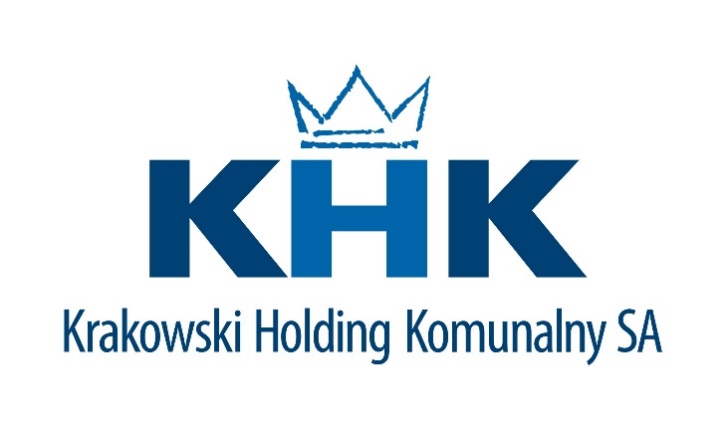 Krakowski Holding Komunalny Spółka Akcyjna w Krakowieul. Jana Brożka 3, 30-347 Kraków, tel. 12 269 15 05e-mail: przetargi@khk.krakow.plhttps://platformazakupowa.pl/pn/khkSpecyfikacja warunków zamówienia na:Dostawę gazu w okresie 1 stycznia 2023 r. – 31 grudnia 2023 r.dla uczestników Krakowskiej Grupy Zakupowej Gazu KZP-271-PN-9/2022Kraków, dnia 21 września 2022 r.					Zatwierdzam: Marcin KandeferCzłonek Zarządu KHK S.A.Pełnomocnik ds. Zamówień PublicznychZAMAWIAJĄCY:Zamawiającymi są uczestnicy Krakowskiej Grupy Zakupowej Gazu. Szczegółowy wykaz podmiotów będących Zamawiającymi w przedmiotowym postępowaniu zawarto w załączniku nr 1 do SWZ – OPZ. Zamawiający przeprowadzają przedmiotowe postępowanie wspólnie w oparciu o postanowienia art. 38 Ustawy PZP. Zamawiającym upoważnionym do przeprowadzenia postępowania i udzielenia zamówienia w imieniu i na rzecz pozostałych podmiotów biorących udział w postępowaniu jest:Krakowski Holding Komunalny Spółka Akcyjna w Krakowie, ul. Jana Brożka 3, 30-347 Kraków, tel. 12 269 15 10, e-mail: przetargi@khk.krakow.pl. Strona internetowa prowadzonego postępowania znajduje się na platformie: https://platformazakupowa.pl/pn/khk.Na wskazanej w pkt. poprzedzającym stronie będą umieszczane również zmiany i wyjaśnienia treści SWZ oraz inne dokumenty zamówienia bezpośrednio związane z postępowaniem o udzielenie zamówienia.TRYB UDZIELENIA ZAMÓWIENIA:Postępowanie prowadzone jest na podstawie ustawy z dnia 11 września 2019 r. Prawo zamówień publicznych (Dz. U z 2022 poz. 1710), zwaną dalej „PZP”, w trybie przetargu nieograniczonego. Wartość zamówienia przekracza kwoty określone w przepisach wydanych na podstawie art. 3 ust. 2 ustawy PZP. Zamówienie nie jest częścią innego zamówienia.O udzielenie zamówienia mogą ubiegać się Wykonawcy, którzy:nie podlegają wykluczeniu - zgodnie z pkt. 10 SWZ.spełniają warunki udziału w postępowaniu – zgodnie z pkt. 11 SWZ.Ocena spełniania warunków udziału w postępowania i przesłanek wykluczenia dokonywana będzie w formule „spełnia - nie spełnia”, w oparciu o oświadczenia i dokumenty, o których mowa w pkt. 12 i 13 SWZ. OPIS PRZEDMIOTU ZAMÓWIENIA:Przedmiotem zamówienia jest dostawa gazu w okresie 1 stycznia 2023 r. – 31 grudnia 2023 r. dla uczestników Krakowskiej Grupy Zakupowej Gazu w ilości 51 803 457 kWh zgodnie z poniższą tabelą oraz dostawa gazu w butlach. W okresie obowiązywania umowy Zamawiający zobowiązuję się do odbioru Minimalnego Wolumenu Umownego (MWU) Paliwa gazowego w wysokości % szacunkowej ilości paliwa gazowego. Jeżeli w okresie umownym Zamawiający nie odbierze MWU, zobowiązany będzie wówczas do zapłaty Wykonawcy kary umownej za każdą 1 kWh paliwa gazowego, stanowiącą różnicę między MWU, a ilością faktycznie odebraną w wysokości 75 % ceny za paliwo gazowe, obliczoną zgodnie z zapisami umowy.Szczegółowy Opis Przedmiotu Zamówienia stanowi załącznik nr 1 do SWZUWAGA: WYMOGI DOTYCZĄCE ZACHOWANIA POUFNOŚCIDziałając na podstawie art. 133 ust. 3 ustawy Prawo zamówień publicznych, Zamawiający zastrzega że załącznik 1 do opisu przedmiotu zamówienia ma charakter poufny a Wykonawcy którzy uzyskają do niej dostęp zobowiązani są do jej nierozpowszechniania i niewykorzystywania do celów innych niż przygotowanie oferty i ewentualna realizacja niniejszego zamówienia, pod rygorem odpowiedzialności odszkodowawczej. Dokumentacja te nie jest i nie będzie zamieszczona publicznie na stronie internetowej Zamawiającego. Podstawą udostępnienia szczegółowej dokumentacji jest złożenie „Wniosku o udostępnienie informacji niejawnej” – załącznik nr 5 do SWZ,  który musi być sporządzony w języku polskim. Wniosek może być przesłany również w wersji elektronicznej (e-mail).Miejsce realizacji umowy: Kraków, Skawina, Rabka, Gołkowice Górne, Sułoszowa, Stryszów.Kody CPV:   09123000-7 - gaz ziemny09122100-1 - propan65200000-5 - przesył gazu i podobne usługi. OPIS CZĘŚCI ZAMÓWIENIA W PRZYPADKU MOŻLIWOŚCI SKŁADANIA OFERT CZĘŚCIOWYCH ORAZ LICZBA CZĘŚCI ZAMÓWIENIA, NA KTÓRĄ WYKONAWCA MOŻE ZŁOŻYĆ OFERTĘ, LUB MAKSYMALNĄ LICZBĘ CZĘŚCI, NA KTÓRE ZAMÓWIENIE MOŻE ZOSTAĆ UDZIELONE TEMU SAMEMU WYKONAWCY, ORAZ KRYTERIA LUB ZASADY, MAJĄCE ZASTOSOWANIE DO USTALENIA, KTÓRE CZĘŚCI ZAMÓWIENIA ZOSTANĄ UDZIELONE JEDNEMU WYKONAWCY, W PRZYPADKU WYBORU JEGO OFERTY W WIĘKSZEJ NIŻ MAKSYMALNA LICZBIE CZĘŚCI:Zamówienie zostało podzielone na 2 częściZamawiający dopuszcza składanie ofert częściowych.Zamawiający nie określa minimalnej ani maksymalnej ilości części, na które dopuszczalne jest złożenie oferty.INFORMACJE DOTYCZĄCE PRZEPROWADZENIA PRZEZ WYKONAWCĘ WIZJI LOKALNEJ LUB SPRAWDZENIA PRZEZ NIEGO DOKUMENTÓW NIEZBĘDNYCH DO REALIZACJI ZAMÓWIENIA, O KTÓRYCH MOWA W ART. 131 UST. 2 PZP:Zamawiający nie przewiduje przeprowadzenia wizji lokalnej.WYMAGANIA W ZAKRESIE ZATRUDNIENIA NA PODSTAWIE STOSUNKU PRACY, W OKOLICZNOŚCIACH, O KTÓRYCH MOWA W ART. 95 PZP ORAZ WYMAGANIA W ZAKRESIE ZATRUDNIENIA OSÓB, O KTÓRYCH MOWA W ART. 96 UST. 2 PKT 2 PZP:Zamawiający nie wymaga zatrudnienia na podstawie umowy o pracę.OBOWIĄZEK OSOBISTEGO WYKONANIA PRZEZ WYKONAWCĘ KLUCZOWYCH ZADAŃ, ZGODNIE Z ART. 60 I ART. 121 PZP I NAJWAŻNIEJSZE ZASADY PODWYKONAWSTWA:Zamawiający nie zastrzega obowiązku osobistego wykonania przez poszczególnych Wykonawców wspólnie ubiegających się o udzielenie zamówienia kluczowych zadań dotyczących:zamówień na roboty budowlane lub usługi;prac związanych z rozmieszczeniem i instalacją, w ramach zamówienia na dostawy.Wykonawca może powierzyć wykonanie części zamówienia Podwykonawcy. W takim przypadku, Zamawiający żąda wskazania przez Wykonawcę w ofercie, części zamówienia, których wykonanie zamierza powierzyć Podwykonawcom, oraz podania nazw ewentualnych Podwykonawców, jeżeli są już znani.W przypadku zamówień na roboty budowlane oraz usługi, które mają być wykonane w miejscu podlegającym bezpośredniemu nadzorowi Zamawiającego, Zamawiający żąda, aby przed przystąpieniem do wykonania zamówienia Wykonawca podał nazwy, dane kontaktowe oraz przedstawicieli, Podwykonawców zaangażowanych w takie roboty budowlane lub usługi, jeżeli są już znani. Wykonawca zawiadamia Zamawiającego o wszelkich zmianach w odniesieniu do informacji, o których mowa w zdaniu pierwszym, w trakcie realizacji zamówienia, a także przekazuje wymagane informacje na temat nowych Podwykonawców, którym w późniejszym okresie zamierza powierzyć realizację robót budowlanych lub usług.Zamawiający może żądać informacji, o których mowa w pkt. poprzedzającym:w  przypadku zamówień na dostawy oraz zamówień na usługi inne niż dotyczące usług, które mają być wykonane 
w miejscu podlegającym bezpośredniemu nadzorowi Zamawiającego lubdotyczących dalszych Podwykonawców, lubdotyczących dostawców uczestniczących w wykonaniu zamówienia na roboty budowlane lub usługi.Jeżeli zmiana albo rezygnacja z Podwykonawcy dotyczy podmiotu, na którego zasoby Wykonawca powoływał się, na zasadach określonych w art. 118 ust. 1 PZP, w celu wykazania spełniania warunków udziału w postępowaniu, Wykonawca jest obowiązany wykazać Zamawiającemu, że proponowany inny Podwykonawca lub Wykonawca samodzielnie spełnia je w stopniu nie mniejszym niż Podwykonawca, na którego zasoby Wykonawca powoływał się w trakcie postępowania o udzielenie zamówienia. Przepis art. 122 PZP stosuje się odpowiednio.Powierzenie wykonania części zamówienia podwykonawcom nie zwalnia wykonawcy z odpowiedzialności za należyte wykonanie tego zamówienia.Umowa o podwykonawstwo nie może zawierać postanowień kształtujących prawa i obowiązki Podwykonawcy, 
w zakresie kar umownych oraz postanowień dotyczących warunków wypłaty wynagrodzenia, w sposób dla niego mniej korzystny niż prawa i obowiązki Wykonawcy, ukształtowane postanowieniami umowy zawartej między Zamawiającym a Wykonawcą.TERMIN WYKONANIA ZAMÓWIENIA:Przedmiot zamówienia zostanie zrealizowany w terminie 1 stycznia 2023 r. - 31 grudnia 2023 r.Dotyczy części 1: Zamawiający zastrzega możliwość zmiany terminu rozpoczęcia wykonania zamówienia z zachowaniem granicznego terminu wykonania zamówienia do dnia 31.12.2023 r. – nie wcześniej niż po skutecznym rozwiązaniu umowy, na podstawie której dotychczas Zamawiający otrzymywał gaz oraz po skutecznym przeprowadzeniu procesu zmiany sprzedawcy u OSD.PROJEKTOWANE POSTANOWIENIA UMOWY W SPRAWIE ZAMÓWIENIA PUBLICZNEGO, KTÓRE ZOSTANĄ WPROWADZONE DO TREŚCI TEJ UMOWY: Projektowane postanowienia umowy stanowią załączniki nr 3a (umowa generalna), 3b (umowa indywidualna) oraz 3c  (umowa w zakresie części nr 2) do SWZ.Zamawiający przewiduje skorzystania z opcji, o której mowa w art. 441 PZP. Opcja została szczegółowo opisana w załącznikach nr 1 oraz 3a do SWZ.Zamawiający nie przewiduje udzielania zaliczek, o których mowa w art. 442 PZP.PODSTAWY WYKLUCZENIA, O KTÓRYCH MOWA W ART. 108 UST. 1 ORAZ ART. 109 UST. 1 PZP:Z postępowania wyklucza się Wykonawcę, wobec którego zachodzą przesłanki wykluczenia z postępowania określone w art. 108 oraz art. 109 ust. 1 pkt 2- 4, 6, 8-10 PZP. Wykonawca może zostać wykluczony przez Zamawiającego na każdym etapie postępowania o udzielenie zamówienia.Wykonawca nie podlega wykluczeniu w okolicznościach określonych w art. 108 ust. 1 pkt 1, 2 i 5 lub art. 109 ust. 1 pkt 2-5, 7-10 PZP, jeżeli udowodni Zamawiającemu, że spełnił łącznie następujące przesłanki:naprawił lub zobowiązał się do naprawienia szkody wyrządzonej przestępstwem, wykroczeniem lub swoim nieprawidłowym postępowaniem, w tym poprzez zadośćuczynienie pieniężne;wyczerpująco wyjaśnił fakty i okoliczności związane z przestępstwem, wykroczeniem lub swoim nieprawidłowym postępowaniem oraz spowodowanymi przez nie szkodami, aktywnie współpracując odpowiednio z właściwymi organami, w tym organami ścigania, lub zamawiającym;podjął konkretne środki techniczne, organizacyjne i kadrowe, odpowiednie dla zapobiegania dalszym przestępstwom, wykroczeniom lub nieprawidłowemu postępowaniu, w szczególności:zerwał wszelkie powiązania z osobami lub podmiotami odpowiedzialnymi za nieprawidłowe postępowanie wykonawcy,zreorganizował personel,wdrożył system sprawozdawczości i kontroli,utworzył struktury audytu wewnętrznego do monitorowania przestrzegania przepisów, wewnętrznych regulacji lub standardów,wprowadził wewnętrzne regulacje dotyczące odpowiedzialności i odszkodowań za nieprzestrzeganie przepisów, wewnętrznych regulacji lub standardów.Zamawiający ocenia, czy podjęte przez Wykonawcę czynności, o których mowa w pkt. 10.3 SWZ są wystarczające do wykazania jego rzetelności, uwzględniając wagę i szczególne okoliczności czynu Wykonawcy. Jeżeli podjęte przez Wykonawcę czynności nie są wystarczające do wykazania jego rzetelności, zamawiający wyklucza Wykonawcę.W przypadku wspólnego ubiegania się o udzielenie zamówienia żaden z Wykonawców nie może podlegać wykluczeniu z postępowania. W przypadku korzystania przez Wykonawcę z zasobów innego podmiotu na zasadach określonych w pkt 11.3 SWZ, podmiot ten także nie może podlegać wykluczeniu z postępowania.Dodatkowo, z postępowania wyklucza się Wykonawcę, wobec którego zachodzą przesłanki wykluczenia na podstawie art. 7 ust. 1 ustawy z dnia 13 kwietnia 2022 r. o szczególnych rozwiązaniach w zakresie przeciwdziałania wspieraniu agresji na Ukrainę oraz służących ochronie bezpieczeństwa narodowego (DZ. U. poz. 835), zwanej dalej „ustawą z 13 kwietnia”. Zgodnie z w/w podstawą prawną, z postępowania o udzielenie zamówienia publicznego wyklucza się:Wykonawcę oraz uczestnika konkursu wymienionego w wykazach określonych w rozporządzeniu 765/2006 i rozporządzeniu 269/2014 albo wpisanego na listę na podstawie decyzji w sprawie wpisu na listę rozstrzygającej o zastosowaniu środka, o którym mowa w art. 1 pkt 3 ustawy z 13 kwietnia;Wykonawcę oraz uczestnika konkursu, którego beneficjentem rzeczywistym w rozumieniu ustawy z dnia 1 marca 2018 r. o przeciwdziałaniu praniu pieniędzy oraz finansowaniu terroryzmu (Dz. U. z 2022 r. poz. 593 i 655) jest osoba wymieniona w wykazach określonych w rozporządzeniu 765/2006 i rozporządzeniu 269/2014 albo wpisana na listę lub będąca takim beneficjentem rzeczywistym od dnia 24 lutego 2022 r., o ile została wpisana na listę na podstawie decyzji w sprawie wpisu na listę rozstrzygającej o zastosowaniu środka, o którym mowa w art. 1 pkt 3 ustawy z 13 kwietnia;Wykonawcę oraz uczestnika konkursu, którego jednostką dominującą w rozumieniu art. 3 ust. 1 pkt 37 ustawy z dnia 29 września 1994 r. o rachunkowości (Dz. U. z 2021 r. poz. 217, 2105 i 2106), jest podmiot wymieniony w wykazach określonych w rozporządzeniu 765/2006 i rozporządzeniu 269/2014 albo wpisany na listę lub będący taką jednostką dominującą od dnia 24 lutego 2022 r., o ile został wpisany na listę na podstawie decyzji w sprawie wpisu na listę rozstrzygającej o zastosowaniu środka, o którym mowa w art. 1 pkt 3 ustawy z 13 kwietnia.Dodatkowo, z postępowania wyklucza się Wykonawcę (a także podwykonawcę, dostawcę lub podmiot, na którego zdolności polega się w rozumieniu dyrektyw w sprawie zamówień publicznych, w przypadku gdy przypada na nich ponad 10 % wartości zamówienia), wobec którego zachodzą przesłanki wykluczenia wynikające bezpośrednio z przepisów art. 5k rozporządzenia 833/2014 w brzmieniu nadanym rozporządzeniem Rady (UE) 2022/576 z dnia 8 kwietnia 2022 r. w sprawie zmiany rozporządzenia (UE) nr 833/2014 dotyczącego środków ograniczających w związku z działaniami Rosji destabilizującymi sytuację na Ukrainie, tj.:Zakazuje się udzielania lub dalszego wykonywania wszelkich zamówień publicznych lub koncesji objętych zakresem dyrektyw w sprawie zamówień publicznych, a także zakresem art. 10 ust. 1, 3, ust. 6 lit. a)–e), ust. 8, 9 i 10, art. 11, 12, 13 i 14 dyrektywy 2014/23/UE, art. 7 i 8, art. 10 lit. b)–f) i lit. h)–j) dyrektywy 2014/24/UE, art. 18, art. 21 lit. b)–e) i lit. g)–i), art. 29 i 30 dyrektywy 2014/25/UE oraz art. 13 lit. a)–d), lit. f)–h) i lit. j) dyrektywy 2009/81/WE na rzecz lub z udziałem:obywateli rosyjskich lub osób fizycznych lub prawnych, podmiotów lub organów z siedzibą w Rosji;osób prawnych, podmiotów lub organów, do których prawa własności bezpośrednio lub pośrednio w ponad 50 % należą do podmiotu, o którym mowa w lit. a) niniejszego ustępu; lubosób fizycznych lub prawnych, podmiotów lub organów działających w imieniu lub pod kierunkiem podmiotu, o którym mowa w lit. a) lub b) niniejszego ustępu,w tym podwykonawców, dostawców lub podmiotów, na których zdolności polega się w rozumieniu dyrektyw w sprawie zamówień publicznych, w przypadku gdy przypada na nich ponad 10 % wartości zamówienia.Na zasadzie odstępstwa od pkt. 10.7.1 właściwe organy mogą zezwolić na udzielenie i dalsze wykonywanie zamówień, których przedmiotem jest:eksploatacja, utrzymanie, likwidacja potencjału jądrowego do zastosowań cywilnych, i gospodarowanie odpadami promieniotwórczymi pochodzącymi z tego potencjału, zaopatrzenie go w paliwo, ponowne przetwarzanie paliwa i zapewnienie jego bezpieczeństwa, oraz kontynuacja projektowania, budowy i oddania do eksploatacji potrzebne do ukończenia cywilnych obiektów jądrowych, a także dostawa prekursorów do wytwarzania medycznych radioizotopów i na potrzeby podobnych zastosowań medycznych, technologii krytycznych na potrzeby monitorowania promieniowania środowiskowego, jak również współpraca w dziedzinie cywilnego wykorzystania energii jądrowej, w szczególności w dziedzinie badań i rozwoju;współpraca międzyrządowa w ramach programów kosmicznych;dostarczanie absolutnie niezbędnych towarów lub świadczenie absolutnie niezbędnych usług, które mogą być dostarczane lub świadczone wyłącznie przez osoby, o których mowa w ust. 1, lub których dostarczenie lub świadczenie w wystarczającej ilości lub w wystarczającym wymiarze mogą zapewnić wyłącznie osoby, o których mowa w ust. 1;funkcjonowanie przedstawicielstw dyplomatycznych i konsularnych Unii i państw członkowskich w Rosji, w tym delegatur, ambasad i misji, lub organizacji międzynarodowych w Rosji korzystających z immunitetów zgodnie z prawem międzynarodowym;zakup, przywóz lub transport gazu ziemnego i ropy naftowej, w tym produktów rafinacji ropy naftowej, a także tytanu, aluminium, miedzi, niklu, palladu i rudy żelaza z Rosji lub przez Rosję do Unii; lubzakup, przywóz lub transport do Unii węgla oraz innych stałych paliw kopalnych, wymienionych w załączniku XXII, do dnia 10 sierpnia 2022 r.Zainteresowane państwo członkowskie informuje pozostałe państwa członkowskie oraz Komisję o każdym zezwoleniu udzielonym na podstawie niniejszego artykułu w terminie dwóch tygodni od udzielenia zezwolenia.Zakazy ustanowione w ust. 1 nie mają zastosowania do wykonywania do dnia 10 października 2022 r. umów zawartych przed dniem 9 kwietnia 2022 r.WARUNKI UDZIAŁU W POSTĘPOWANIU:O udzielenie zamówienia może ubiegać się Wykonawca, który:spełnia warunki dotyczące zdolności do występowania w obrocie gospodarczym, tj.: Zamawiający nie precyzuje; spełnia warunki dotyczące uprawnień do prowadzenia określonej działalności gospodarczej lub zawodowej, tj.: (dotyczy części 1 i 2) Wykonawca winien wykazać się posiadaniem aktualnie obowiązującej koncesji na wykonywanie działalności gospodarczej w zakresie obrotu gazem, wydanej przez Prezesa Urzędu Regulacji Energetyki.spełnia warunki dotyczące sytuacji ekonomicznej lub finansowej, tj.: Zamawiający nie precyzuje;spełnia warunki dotyczące zdolności technicznej lub zawodowej, tj.: Dotyczy części 1:Wykonawca winien wykazać się wykonaniem / wykonywaniem w okresie ostatnich trzech lat przed upływem terminu składania ofert, a jeżeli okres prowadzenia działalności jest krótszy - w tym okresie, dostawy gazu ziemnego o łącznym wolumenie nie mniejszym niż 30 GWh dla nie mniej niż 80 Punktów Poboru Gazu.  W przypadku umów nadal wykonywanych do oceny spełniania warunków będą uwzględniane wyłącznie dostawy faktycznie dotąd wykonane. Zamawiający nie ogranicza ilości dokumentów na potwierdzenie tego warunku. Wykonawcy mogą wspólnie ubiegać się o udzielenie zamówienia:Szczególny sposób spełniania zamówienia warunków udziału w postępowaniu: 	W przypadku Wykonawców wspólnie ubiegających się o udzielenie Zamówienia, Zamawiający uzna warunek wskazany w p. 11.1.3.1. za spełniony w sytuacji, gdy:przynajmniej jeden z nich wykaże iż zrealizował w okresie ostatnich trzech lat przed upływem terminu składania ofert, a jeżeli okres prowadzenia działalności jest krótszy - w tym okresie, dostawy gazu ziemnego o łącznym wolumenie nie mniejszym niż 30 GWh orazprzynajmniej jeden z nich wykaże iż zrealizował w okresie ostatnich trzech lat przed upływem terminu składania ofert, a jeżeli okres prowadzenia działalności jest krótszy - w tym okresie dostawy gazu ziemnego dla nie mniej niż 80 Punktów Poboru Gazu.Szczególny sposób określenia wymagań związanych z realizacją zamówienia: Zamawiający nie precyzuje.Wykonawcy ustanawiają pełnomocnika do reprezentowania ich w postępowaniu o udzielenie zamówienia albo do reprezentowania w postępowaniu i zawarcia umowy w sprawie zamówienia publicznego. Wszelka korespondencja prowadzona będzie wyłącznie z pełnomocnikiem.Stosuje się odpowiednio przepisy dotyczące Wykonawcy.Poleganie na zasobach podmiotu trzeciego:Wykonawca może w celu potwierdzenia spełniania warunków udziału w postępowaniu lub kryteriów selekcji, w stosownych sytuacjach oraz w odniesieniu do konkretnego zamówienia, lub jego części, polegać na zdolnościach technicznych lub zawodowych lub sytuacji finansowej lub ekonomicznej podmiotów udostępniających zasoby, niezależnie od charakteru prawnego łączących go z nimi stosunków prawnych.W odniesieniu do warunków dotyczących wykształcenia, kwalifikacji zawodowych lub doświadczenia Wykonawcy mogą polegać na zdolnościach podmiotów udostępniających zasoby, jeśli podmioty te wykonają roboty budowlane lub usługi, do realizacji których te zdolności są wymagane.Wykonawca, który polega na zdolnościach lub sytuacji podmiotów udostępniających zasoby, składa, wraz z wnioskiem o dopuszczenie do udziału w postępowaniu albo odpowiednio wraz z ofertą, zobowiązanie podmiotu udostępniającego zasoby do oddania mu do dyspozycji niezbędnych zasobów na potrzeby realizacji danego zamówienia lub inny podmiotowy środek dowodowy potwierdzający, że Wykonawca realizując zamówienie, będzie dysponował niezbędnymi zasobami tych podmiotów.Zobowiązanie podmiotu udostępniającego zasoby, o którym mowa w pkt. poprzedzającym, potwierdza, że stosunek łączący Wykonawcę z podmiotami udostępniającymi zasoby gwarantuje rzeczywisty dostęp do tych zasobów oraz określa w szczególności:zakres dostępnych Wykonawcy zasobów podmiotu udostępniającego zasoby;sposób i okres udostępnienia Wykonawcy i wykorzystania przez niego zasobów podmiotu udostępniającego te zasoby przy wykonywaniu zamówienia;czy i w jakim zakresie podmiot udostępniający zasoby, na zdolnościach którego Wykonawca polega w odniesieniu do warunków udziału w postępowaniu dotyczących wykształcenia, kwalifikacji zawodowych lub doświadczenia, zrealizuje roboty budowlane lub usługi, których wskazane zdolności dotyczą.Zamawiający ocenia, czy udostępniane Wykonawcy przez podmioty udostępniające zasoby zdolności techniczne lub zawodowe lub ich sytuacja finansowa lub ekonomiczna, pozwalają na wykazanie przez Wykonawcę spełniania warunków udziału w postępowaniu, o których mowa w art. 112 ust. 2 pkt 3 i 4 PZP oraz (jeżeli to dotyczy) kryteriów selekcji, a także bada, czy nie zachodzą wobec tego podmiotu podstawy wykluczenia, które zostały przewidziane względem Wykonawcy.Podmiot, który zobowiązał się do udostępnienia zasobów, odpowiada solidarnie z Wykonawcą, który polega na jego sytuacji finansowej lub ekonomicznej, za szkodę poniesioną przez Zamawiającego powstałą wskutek nieudostępnienia tych zasobów, chyba że za nieudostępnienie zasobów podmiot ten nie ponosi winy.Jeżeli zdolności techniczne lub zawodowe, sytuacja ekonomiczna lub finansowa podmiotu udostępniającego zasoby nie potwierdzają spełniania przez Wykonawcę warunków udziału w postępowaniu lub zachodzą wobec tego podmiotu podstawy wykluczenia, Zamawiający żąda, aby Wykonawca w terminie określonym przez Zamawiającego zastąpił ten podmiot innym podmiotem lub podmiotami albo wykazał, że samodzielnie spełnia warunki udziału w postępowaniu.Wykonawca nie może, po upływie terminu składania wniosków o dopuszczenie do udziału w postępowaniu albo ofert, powoływać się na zdolności lub sytuację podmiotów udostępniających zasoby, jeżeli na etapie składania wniosków o dopuszczenie do udziału w postępowaniu albo ofert nie polegał on w danym zakresie na zdolnościach lub sytuacji podmiotów udostępniających zasoby.PODMIOTOWE ŚRODKI DOWODOWE:Do oferty każdy Wykonawca zobowiązany jest dołączyć:Dokumenty z których wynika umocowanie do składania oświadczeń woli w imieniu Wykonawcy (przynajmniej do złożenia oferty) – np. odpis z KRS lub CEIDG (o ile dotyczy). Jeżeli Wykonawca działa przez pełnomocnika należy dodatkowo załączyć stosowne pełnomocnictwo dla danej osoby. Wypełniony formularz ofertowy - stanowiący załącznik nr 2 do SWZ oraz Załącznik nr 2a do SWZ – Formularz obliczenia ceny- dokumenty te nie podlegają uzupełnieniu .Zobowiązanie podmiotu udostępniającego zasoby (o ile dotyczy), wraz z oświadczeniem, o którym mowa w pkt. 12.1.5  SWZ od tego podmiotu.Przedmiotowe środki dowodowe, o których mowa w pkt. 13.1 SWZ.Oświadczenie Wykonawców wspólnie ubiegających się o udzielenie zamówienia w zakresie wskazanym w art. 117 ust. 4 PZP (jeśli dotyczy).Aktualne na dzień składania ofert oświadczenie, o którym mowa w art. 125 ust. 1 PZP o niepodleganiu wykluczeniu, spełnianiu warunków udziału w postępowaniu, w zakresie wskazanym w pkt. 10.1 SWZ.Oświadczenie, o którym mowa w pkt. 12.1.5 SWZ, składa się na formularzu jednolitego europejskiego dokumentu zamówienia, sporządzonym zgodnie ze wzorem standardowego formularza określonego w rozporządzeniu wykonawczym Komisji (UE) 2016/7 z dnia 5 stycznia 2016 r. ustanawiającym standardowy formularz jednolitego europejskiego dokumentu zamówienia (Dz. Urz. UE L 3 z 06.01.2016, str. 16), zwanego dalej "JEDZ”.Dotyczy JEDZ:Zamawiający dopuszcza wypełnienie przez Wykonawców tylko ogólnego oświadczenia dotyczącego wszystkich kryteriów kwalifikacji, o którym mowa w Części IV sekcja α JEDZ, bez konieczności wypełniania dalszych pozostałych sekcji części IV formularza dotyczących kryteriów kwalifikacji, zaś właściwej (dowodowej) weryfikacji spełniania konkretnych, określonych przez Zamawiającego, warunków udziału w postępowaniu Zamawiający dokona co do zasady na zakończenie postępowania w oparciu o stosowne dokumenty składane przez Wykonawcę, którego oferta zostanie oceniona najwyżej.Jednolity dokument przygotowany wstępnie przez Zamawiającego dla przedmiotowego postępowania jest dostępny na stronie internetowej prowadzonego postępowania.UWAGA: w celu ułatwienia sporządzenia JEDZ, Zamawiający załącza formularz JEDZ/ESPD w formacie .xml jako załącznik nr 4 do SWZ oraz informuje, iż w celu jego uzupełnienia należy załącznik pobrać ze strony internetowej Zamawiającego, zapisać na dysku, a następnie zaimportować i uzupełnić poprzez serwis JEDZ/ESPD dostępny pod adresem: https://espd.uzp.gov.pl/. W przypadku wspólnego ubiegania się o zamówienie przez Wykonawców, JEDZ składa każdy z Wykonawców. JEDZ potwierdza brak podstaw wykluczenia oraz spełnianie warunków udziału w postępowaniu lub kryteriów selekcji w zakresie, w jakim każdy z Wykonawców wykazuje spełnianie warunków udziału w postępowaniu lub kryteriów selekcji.Wykonawca, w przypadku polegania na zdolnościach lub sytuacji podmiotów udostępniających zasoby, przedstawia, wraz z JEDZ także JEDZ podmiotu udostępniającego zasoby, potwierdzający brak podstaw wykluczenia tego podmiotu oraz odpowiednio spełnianie warunków udziału w postępowaniu lub kryteriów selekcji, w zakresie, w jakim Wykonawca powołuje się na jego zasoby.W postępowaniu o udzielenie zamówienia Zamawiający żąda podmiotowych środków dowodowych na potwierdzenie:braku podstaw wykluczenia;spełniania warunków udziału w postępowaniu.12.3. 	Zamawiający, mając na uwadze art. 126 ust. 2 PZP, wzywa Wykonawców do złożenia wraz z ofertą podmiotowych środków dowodowych, wskazanych w pkt. 12.4 - 12.6 SWZ, aktualnych na dzień składania.12.4. Oświadczenia i dokumenty potwierdzające spełnianie warunków udziału w postępowaniu przez Wykonawcę:12.4.1. W zakresie  warunku dotyczącego uprawnień do prowadzenia określonej działalności gospodarczej lub zawodowej:12.4.1.1. aktualnej koncesji na prowadzenie działalności gospodarczej w zakresie obrotu gazem, wydanej przez Prezesa Urzędu Regulacji Energetyki, o ile konieczność jej posiadania wynika z odrębnych przepisów;	12.4.2. W zakresie  warunku dotyczącego zdolności technicznej lub zawodowej:12.4.2.1. (dotyczy części 1) wykazu dostaw wykonanych, a w przypadku świadczeń okresowych lub ciągłych również wykonywanych, w okresie ostatnich 3 lat przed upływem terminu składania ofert, a jeżeli okres prowadzenia działalności jest krótszy – w tym okresie, wraz z podaniem ich przedmiotu, dat wykonania i podmiotów, na rzecz których dostawy zostały wykonane, oraz załączeniem dowodów określających czy te dostawy zostały wykonane lub są wykonywane należycie, przy czym dowodami, o których mowa, są referencje bądź inne dokumenty wystawione przez podmiot, na rzecz którego dostawy były wykonywane, a w przypadku świadczeń okresowych lub ciągłych są wykonywane, a jeżeli z uzasadnionej przyczyny o obiektywnym charakterze wykonawca nie jest w stanie uzyskać tych dokumentów – oświadczenie wykonawcy; w przypadku świadczeń okresowych lub ciągłych nadal wykonywanych referencje bądź inne dokumenty potwierdzające ich należyte wykonywanie powinny być wydane nie wcześniej niż 3 miesiące przed upływem terminu składania ofert albo wniosków o dopuszczenie do udziału w postępowaniu;12.5. Oświadczenia i dokumenty potwierdzające brak podstaw do wykluczenia Wykonawcy: 12.5.1.	Informacja z Krajowego Rejestru Karnego w zakresie określonym w art. 108 ust. 1 pkt 1, 2, 4, oraz art. 109 ust. 1 pkt 2 lit. a) i b) i pkt 3 PZP sporządzonej nie wcześniej niż 6 miesięcy przed jej złożeniem;12.5.2.	Oświadczenie Wykonawcy, w zakresie art. 108 ust. 1 pkt 5 PZP, o braku przynależności do tej samej grupy kapitałowej w rozumieniu ustawy z dnia 16 lutego 2007 r. o ochronie konkurencji i konsumentów (Dz. U. z 2020 r. poz. 1076 i 1086), z innym Wykonawcą, który złożył odrębny wniosek o dopuszczenie do udziału w postępowaniu, albo oświadczenia o przynależności do tej samej grupy kapitałowej wraz z dokumentami lub informacjami potwierdzającymi przygotowanie wniosku o dopuszczenie do udziału w postępowaniu niezależnie od innego Wykonawcy należącego do tej samej grupy kapitałowej;12.5.3.	odpis lub informacja z Krajowego Rejestru Sądowego lub z Centralnej Ewidencji i Informacji o Działalności Gospodarczej, w zakresie art. 109 ust. 1 pkt 4 PZP, sporządzonych nie wcześniej niż 3 miesiące przed jej złożeniem, jeżeli odrębne przepisy wymagają wpisu do rejestru lub ewidencji;12.6.	Jeżeli Wykonawca ma siedzibę lub miejsce zamieszkania poza granicami Rzeczypospolitej Polskiej, zamiast:12.6.1.	informacji z Krajowego Rejestru Karnego, o której mowa w pkt 12.5.1 SWZ - składa informację z odpowiedniego rejestru, takiego jak rejestr sądowy, albo, w przypadku braku takiego rejestru, inny równoważny dokument wydany przez właściwy organ sądowy lub administracyjny kraju, w którym Wykonawca ma siedzibę lub miejsce zamieszkania, w zakresie, o którym mowa w w/w punkcie; dokument powinien być wystawiony nie wcześniej niż 6 miesięcy przed jego złożeniem;12.6.2.	jeżeli w kraju, w którym Wykonawca ma siedzibę lub miejsce zamieszkania, nie wydaje się dokumentów, o których mowa w ust. 12.5.1 SWZ, lub gdy dokumenty te nie odnoszą się do wszystkich przypadków, o których mowa w art. 108 ust. 1 pkt 1, 2 i 4, art. 109 ust. 1 pkt 2 lit. a i b oraz pkt 3 PZP, zastępuje się je odpowiednio w całości lub w części dokumentem zawierającym odpowiednio oświadczenie Wykonawcy, ze wskazaniem osoby albo osób uprawnionych do jego reprezentacji, lub oświadczenie osoby, której dokument miał dotyczyć, złożone pod przysięgą, lub, jeżeli w kraju, w którym Wykonawca ma siedzibę lub miejsce zamieszkania nie ma przepisów o oświadczeniu pod przysięgą, złożone przed organem sądowym lub administracyjnym, notariuszem, organem samorządu zawodowego lub gospodarczego, właściwym ze względu na siedzibę lub miejsce zamieszkania Wykonawcy. Przepis ust. 2 stosuje się; dokument powinien być wystawiony nie wcześniej niż 6 miesięcy przed jego złożeniem. Jeżeli jest to niezbędne do zapewnienia odpowiedniego przebiegu postępowania o udzielenie zamówienia, Zamawiający może na każdym etapie postępowania, w tym na etapie składania ofert podlegających negocjacjom lub niezwłocznie po ich złożeniu, wezwać Wykonawców do złożenia wszystkich lub niektórych podmiotowych środków dowodowych, jeżeli wymagał ich złożenia w ogłoszeniu o zamówieniu lub dokumentach zamówienia, aktualnych na dzień ich złożenia.Jeżeli zachodzą uzasadnione podstawy do uznania, że złożone uprzednio podmiotowe środki dowodowe nie są już aktualne, Zamawiający może w każdym czasie wezwać Wykonawcę lub Wykonawców do złożenia wszystkich lub niektórych podmiotowych środków dowodowych, aktualnych na dzień ich złożenia.Zamawiający nie wzywa do złożenia podmiotowych środków dowodowych, jeżeli może je uzyskać za pomocą bezpłatnych i ogólnodostępnych baz danych, w szczególności rejestrów publicznych w rozumieniu ustawy z dnia 17 lutego 2005 r. o informatyzacji działalności podmiotów realizujących zadania publiczne, o ile Wykonawca wskazał w oświadczeniu, o którym mowa w art. 125 ust. 1 PZP, dane umożliwiające dostęp do tych środków.Wykonawca nie jest zobowiązany do złożenia podmiotowych środków dowodowych, które Zamawiający posiada, jeżeli Wykonawca wskaże te środki oraz potwierdzi ich prawidłowość i aktualność.PRZEDMIOTOWE ŚRODKI DOWODOWE: W postępowaniu o udzielenie zamówienia Zamawiający nie żąda przedmiotowych środków dowodowych.ŚRODKI KOMUNIKACJI ELEKTRONICZNEJ, PRZY UŻYCIU KTÓRYCH ZAMAWIAJĄCY BĘDZIE KOMUNIKOWAŁ SIĘ Z WYKONAWCAMI ORAZ INFORMACJE O WYMAGANIACH TECHNICZNYCH I ORGANIZACYJNYCH SPORZĄDZANIA, WYSYŁANIA I ODBIERANIA KORESPONDENCJI ELEKTRONICZNEJ:Komunikacja w postępowaniu o udzielenie zamówienia, w tym składanie ofert, wymiana informacji oraz przekazywanie dokumentów lub oświadczeń między Zamawiającym a Wykonawcą, z uwzględnieniem wyjątków określonych w PZP, odbywa się przy użyciu środków komunikacji elektronicznej. Komunikacja ustna dopuszczalna jest w odniesieniu do informacji, które nie są istotne, w szczególności nie dotyczą ogłoszenia o zamówieniu lub dokumentów zamówienia, potwierdzenia zainteresowania, ofert, o ile jej treść jest udokumentowana.Forma dokumentów: Dokumenty, o których mowa w pkt 12.1 SWZ, Wykonawca składa wraz z ofertą:w formie elektronicznej (z wykorzystaniem kwalifikowanego podpisu elektronicznego) lub  w formie elektronicznej kopii poświadczonej za zgodność z oryginałem przez notariusza (dotyczy pełnomocnictwa) lub  w formie elektronicznej kopii poświadczonej za zgodność z oryginałem przez Wykonawcę z wykorzystaniem kwalifikowanego podpisu elektronicznego (dotyczy kopii wyciągów z odpowiednich rejestrów).Dokumenty, o których mowa w pkt. 12.3 SWZ składa się w formie elektronicznej (z wykorzystaniem kwalifikowanego podpisu elektronicznego). Pozostałe dokumenty, poza wskazanymi w pkt. 14.3.1 i 14.3.2 SWZ, składane są w formie elektronicznej (z wykorzystaniem kwalifikowanego podpisu elektronicznego) lub kopii poświadczonej za zgodność z oryginałem w formie elektronicznej, (z wykorzystaniem kwalifikowanego podpisu elektronicznego). Poświadczenia za zgodność z oryginałem dokonuje odpowiednio Wykonawca, podmiot, na którego zdolnościach lub sytuacji polega Wykonawca, Wykonawcy wspólnie ubiegający się o udzielenie zamówienia publicznego albo Podwykonawca, w zakresie dokumentów, które każdego z nich dotyczą. Poświadczenie może również wydać notariusz.Poświadczenie za zgodność z oryginałem dokumentu następuje w formie elektronicznej.Dokumenty sporządzone w języku obcym są składane wraz z tłumaczeniem na język polski. W przypadku wskazania przez Wykonawcę dostępności podmiotowych środków dowodowych, pod określonymi adresami internetowymi ogólnodostępnych i bezpłatnych baz danych, Zamawiający może żądać od Wykonawcy przedstawienia tłumaczenia na język polski pobranych samodzielnie przez Zamawiającego podmiotowych środków dowodowych lub dokumentów.W pozostałym zakresie stosuje się przepisy Rozporządzenia  Rady Ministrów wydanego na podstawie art. 70 ustawy PZP.Oświadczenia, wnioski, zawiadomienia oraz informacje Zamawiający i Wykonawcy przekazują elektronicznie poprzez: https://platformazakupowa.pl/pn/khk (wyjątkowo na adres mailowy: przetargi@khk.krakow.pl).UWAGA: niedopuszczalnym jest złożenie oferty w sposób inny niż wskazany w pkt 18. SWZ.Platforma, o której mowa w pkt. poprzedzającym:Instrukcja obsługi platformy, znajduje się pod linkiem: https://platformazakupowa.pl/strona/45-instrukcje; Komunikacja poprzez „Wyślij wiadomość” umożliwia dodanie do treści wysyłanej wiadomości plików lub spakowanego katalogu (załączników). Występuje limit objętości plików lub spakowanych folderów do ilości 10 plików lub spakowanych folderów przy maksymalnej sumarycznej wielkości 500 MB;Składanie ofert: występuje limit objętości plików lub spakowanych folderów w zakresie całej oferty do ilości 10 plików lub spakowanych folderów, przy maksymalnej wielkości 150 MB każdego z nich. Każda ze stron na żądanie drugiej, niezwłocznie potwierdza fakt otrzymania oświadczeń, wniosków, zawiadomień lub informacji.Wykonawca, przystępując do niniejszego postępowania o udzielenie zamówienia publicznego:akceptuje warunki korzystania z platformy określone w Regulaminie zamieszczonym na stronie internetowej pod linkiem w zakładce „Regulamin" oraz uznaje go za wiążący,zapoznał i stosuje się do Instrukcji składania wniosków, o której mowa w pkt. 14.5.1 SWZ.Osobą uprawnioną do porozumiewania się z Wykonawcami jest: Paweł Urbańczyk, Elżbieta Kurek.SPOSÓB KOMUNIKOWANIA SIĘ ZAMAWIAJĄCEGO Z WYKONAWCAMI - INNY NIŻ PRZY UŻYCIU ŚRODKÓW KOMUNIKACJI ELEKTRONICZNEJ W PRZYPADKU ZAISTNIENIA JEDNEJ Z SYTUACJI OKREŚLONYCH W ART. 65 UST. 1, ART. 66 I ART. 69 PZP:Zamawiający nie określa.WYMAGANIA DOTYCZĄCE WADIUM:Oferta zawierająca całość przedmiotu zamówienia powinna być zabezpieczona wadium w wysokości: Część nr 1: 1 200 000,00 zł (jeden milion dwieście tysięcy złotych 00/100);Część nr 2: 50 zł (pięćdziesiąt złotych 00/100).Wadium wnosi się przed upływem terminu składania ofert i utrzymuje nieprzerwanie do dnia upływu terminu związania ofertą, z wyjątkiem przypadków, o których mowa w art. 98 ust. 1 pkt 2 i 3 oraz ust. 2 PZP.Wadium wnosi się w następujących formach:pieniądzu,gwarancjach bankowych,gwarancjach ubezpieczeniowych,poręczeniach udzielanych przez podmioty, o których mowa w art. 6b ust. 5 pkt 2 ustawy z dnia 9 listopada 2000 roku – o utworzeniu Polskiej Agencji Rozwoju Przedsiębiorczości (Dz. U. z 2019 r. poz. 310, 836, 1572).Uwaga: Wadium wnoszone w formie gwarancji bankowej, gwarancji ubezpieczeniowej, poręczenia bankowego powinno zawierać następujące elementy:określenie terminu obowiązywania poręczenia lub gwarancji przez cały okres związania ofertą;określenie kwoty poręczenia lub gwarancji;wskazanie gwaranta poręczenia lub gwarancji;wskazanie beneficjenta poręczenia lub gwarancji;zapis, iż poręczyciel / gwarant zobowiązuje się bezwarunkowo tj. na pierwsze żądanie, do zapłaty pełnej 
kwoty zabezpieczenia na rzecz beneficjenta,nieodwołalność poręczenia lub gwarancji,W przypadku wniesienia wadium w formie pieniężnej należy je wpłacić przelewem na konto Zamawiającego:Nazwa banku: Santander Bank Polska S.A.Numer konta 73 1090 2053 0000 0001 4761 7962(IBAN: PL73109020530000000147617962, SWIFT: WBKPPLPP)powołując się na nazwę postępowania, nr sprawy oraz podając nazwę banku i numer swojego konta, na które należy zwrócić wadium.Za skuteczne wniesione wadium w pieniądzu, Zamawiający uważa wadium, które w oznaczonym terminie (przed upływem terminu składania ofert lub wniosków) znajdzie się na rachunku bankowym Zamawiającego (decyduje data uznania rachunku Zamawiającego).Jeżeli wadium jest wnoszone w formie gwarancji lub poręczenia, Wykonawca przekazuje zamawiającemu oryginał gwarancji lub poręczenia, w postaci elektronicznej.Zamawiający dopuszcza złożenie wadium w kilku formach przy jednoczesnym spełnieniu powyższych obowiązków. Zasady zwrotu i zatrzymania wadium określa PZP.Złożenie przez Wykonawcę wniosku o zwrot wadium, o którym mowa w art. 98 ust. 2 PZP powoduje, powoduje rozwiązanie stosunku prawnego z Wykonawcą wraz z utratą przez niego prawa do korzystania ze środków ochrony prawnej, o których mowa w dziale IX PZP.SPOSÓB OBLICZENIA CENY ORAZ INFORMACJE DOTYCZĄCE WALUT OBCYCH, W JAKICH MOGĄ BYĆ PROWADZONE ROZLICZENIA MIĘDZY ZAMAWIAJĄCYM A WYKONAWCĄ:Cenę w ofercie należy obliczyć z uwzględnieniem wszystkich wymagań Zamawiającego określonych w SWZ, załącznikach do SWZ i wzorze umowy, z uwzględnieniem wszelkich kosztów, jakie poniesie Wykonawca z tytułu należytej oraz zgodnej z obowiązującymi przepisami realizacji przedmiotu zamówienia.Ceny oferty winny obejmować podatek od towarów i usług według stawki obowiązującej w dniu składania ofert.Jeżeli została złożona oferta, której wybór prowadziłby do powstania u Zamawiającego obowiązku podatkowego zgodnie z ustawą z dnia 11 marca 2004 r. o podatku od towarów i usług, dla celów zastosowania kryterium ceny lub kosztu Zamawiający dolicza do przedstawionej w tej ofercie ceny kwotę podatku od towarów i usług, którą miałby obowiązek rozliczyć.Wykonawca, składając ofertę, o której mowa w pkt. 17.3 SWZ, ma obowiązek:poinformowania Zamawiającego, że wybór jego oferty będzie prowadził do powstania u Zamawiającego obowiązku podatkowego;wskazania nazwy (rodzaju) towaru lub usługi, których dostawa lub świadczenie będą prowadziły do powstania obowiązku podatkowego;wskazania wartości towaru lub usługi objętego obowiązkiem podatkowym Zamawiającego, bez kwoty podatku;wskazania stawki podatku od towarów i usług, która zgodnie z wiedzą Wykonawcy, będzie miała zastosowanie.Brak oświadczenia w zakresie wynikającym z pkt. poprzedzającego będzie traktowany jako złożenie oświadczenia o braku zaistnienia takiego obowiązku. Wszelkie negatywne konsekwencje takiego założenia będą spoczywać na Wykonawcy.Rozliczenia między Zamawiającym i Wykonawcą realizowane będą w walucie PLN. OPIS SPOSOBU PRZYGOTOWANIA OFERTY I SPOSÓB SKŁADANIA OFERT:Wykonawca może złożyć tylko jedną ofertę na daną część, z wyjątkiem przypadków określonych w ustawie.Treść oferty musi być zgodna z wymaganiami Zamawiającego określonymi w dokumentach zamówienia. Oferta może być złożona tylko do upływu terminu składania ofert. Do upływu terminu składania ofert Wykonawca może wycofać ofertę.Ofertę wraz z wymaganymi dokumentami należy złożyć za pośrednictwem Platformy wskazanej w pkt 1.2. SWZ. Oferta powinna być:sporządzona zgodnie z treścią niniejszej SWZ,złożona w formie elektronicznej za pośrednictwem platformazakupowa.pl, zgodnie z instrukcją dla Wykonawców dostępną na stronie internetowej pod adresem:  https://platformazakupowa.pl/strona/45-instrukcje,podpisana kwalifikowanym podpisem elektronicznym przez osobę/osoby upoważnioną/upoważnione.Na ofertę składa się formularz ofertowy oraz pozostałe dokumenty, które Wykonawca chce dołączyć do formularza ofertowego. W przypadku chęci przekazania wraz z formularzem ofertowym również innych dokumentów, pliki z takimi dokumentami należy zamieścić za pośrednictwem Platformy oraz podpisać kwalifikowanym podpisem elektronicznym przez osobę/osoby upoważnioną/upoważnione.Po wypełnieniu Formularza składania oferty i załadowaniu wszystkich wymaganych załączników należy kliknąć przycisk „Przejdź do podsumowania”. W procesie składania oferty za pośrednictwem platformy Wykonawca powinien złożyć podpis bezpośrednio na dokumencie przesłanym za pośrednictwem Platformy. Złożenie podpisu na platformie na etapie podsumowania ma charakter nieobowiązkowy, jednak pozwala zweryfikować ważność podpisu przed złożeniem oferty.Za datę przekazania oferty przyjmuje się datę jej przekazania w systemie (platformie) w drugim kroku składania oferty poprzez kliknięcie przycisku “Złóż ofertę” i wyświetlenie się komunikatu, że oferta została zaszyfrowana i złożona.Zgodnie z art. 18 ust. 3 PZP, nie ujawnia się informacji stanowiących tajemnicę przedsiębiorstwa, w rozumieniu przepisów o zwalczaniu nieuczciwej konkurencji, jeżeli Wykonawca, nie później niż w terminie składania ofert, w sposób niebudzący wątpliwości zastrzegł, że nie mogą być one udostępniane oraz wykazał, załączając stosowne wyjaśnienia, iż zastrzeżone informacje stanowią tajemnicę przedsiębiorstwa. Na platformie w formularzu składania oferty znajduje się miejsce wyznaczone do dołączenia części oferty stanowiącej tajemnicę przedsiębiorstwa. Zaleca się, aby każdy dokument zawierający tajemnicę przedsiębiorstwa został zamieszczony w odrębnym pliku. UWAGA: Na wykonawcy ciąży obowiązek wykazania, iż zastrzeżone informacje stanowią tajemnice przedsiębiorstwa, pod rygorem uznania zastrzeżenia za nieskuteczne.Do oferty należy dołączyć wszystkie wymagane w Ogłoszeniu, SWZ lub zaproszeniu do składania ofert dokumenty.Wykonawca, za pośrednictwem platformazakupowa.pl może przed upływem terminu do składania ofert zmienić lub wycofać ofertę. Sposób dokonywania zmiany lub wycofania oferty zamieszczono w instrukcji zamieszczonej na stronie internetowej pod adresem: https://platformazakupowa.pl/strona/45-instrukcje.Każdy z wykonawców może złożyć tylko jedną ofertę na daną część. Złożenie większej liczby ofert lub oferty zawierającej propozycje wariantowe spowoduje odrzucenie wszystkich ofert złożonych przez danego Wykonawcę.Oferta, dokumenty i oświadczenia składane przez Wykonawcę powinny być w języku polskim, chyba że w SWZ dopuszczono inaczej. W przypadku  załączenia dokumentów sporządzonych w innym języku niż dopuszczony, Wykonawca zobowiązany jest załączyć tłumaczenie na język polski.Zgodnie z definicją dokumentu elektronicznego z art. 3 ust. 2 Ustawy o informatyzacji działalności podmiotów realizujących zadania publiczne, opatrzenie pliku zawierającego skompresowane dane kwalifikowanym podpisem elektronicznym jest jednoznaczne z podpisaniem oryginału dokumentu, z wyjątkiem kopii poświadczonych odpowiednio przez innego Wykonawcę ubiegającego się wspólnie z nim o udzielenie zamówienia, przez podmiot, na którego zdolnościach lub sytuacji polega Wykonawca, albo przez Podwykonawcę.Maksymalny rozmiar jednego pliku przesyłanego za pośrednictwem dedykowanych formularzy do: złożenia, zmiany, wycofania oferty wynosi 150 MB natomiast przy komunikacji wielkość pliku to maksymalnie 500 MB.Formularz oferty oraz Formularz obliczenia ceny nie podlegają uzupełnieniu.Zamawiający przedstawia dodatkowe (nieobowiązkowe) zalecenia w przypadku składania oferty w formie elektronicznej:Ze względu na niskie ryzyko naruszenia integralności pliku oraz łatwiejszą weryfikację podpisu, zamawiający zaleca, w miarę możliwości, przekonwertowanie plików składających się na ofertę na format PDF i opatrzenie ich podpisem kwalifikowanym PAdES.Pliki w innych formatach niż PDF zaleca się opatrzyć zewnętrznym podpisem XAdES. Wykonawca powinien pamiętać, aby plik z podpisem przekazywać łącznie z dokumentem podpisywanym.Osobą składającą ofertę powinna być osoba kontaktowa podawana w dokumentacji.Ofertę należy przygotować z należytą starannością i zachowaniem odpowiedniego odstępu czasu do zakończenia przyjmowania ofert/wniosków. Sugerujemy złożenie oferty na 24 godziny przed terminem składania ofert/wniosków.Podczas podpisywania plików zaleca się stosowanie algorytmu skrótu SHA2 zamiast SHA1.  Jeśli wykonawca pakuje dokumenty np. w plik ZIP zalecamy wcześniejsze podpisanie każdego ze skompresowanych plików. Zamawiający rekomenduje wykorzystanie podpisu z kwalifikowanym znacznikiem czasu.TERMIN SKŁADANIA I OTWARCIA OFERT:Termin złożenia oferty upływa w dniu .10.2022 r. godz. 12:.UWAGA: Decydujące znaczenie dla oceny zachowania powyższego terminu ma data i godzina wpływu oferty na platformę wskazaną w pkt. 1.2 SWZ. Otwarcie ofert nastąpi w dniu .10.2022 r. o godz.  (lub w przypadku awarii – zgodnie z dyspozycją art. 222 ust. 2 PZP).  Informacje, o których mowa w art. 222 ust. 3-5 PZP Zamawiający zamieści na stronie internetowej wskazanej w pkt. 1.2 SWZ.TERMIN ZWIĄZANIA OFERTĄ:Wykonawca jest związany ofertą do .11.2022 r.W przypadku gdy wybór najkorzystniejszej oferty nie nastąpi przed upływem terminu związania ofertą określonego 
w pkt. 20.1 SWZ, Zamawiający przed upływem terminu związania ofertą zwraca się jednokrotnie do Wykonawców o wyrażenie zgody na przedłużenie tego terminu o wskazywany przez niego okres, nie dłuższy niż 60 dni.Przedłużenie terminu związania ofertą, o którym mowa w pkt 20.2 SWZ, wymaga złożenia przez Wykonawcę pisemnego oświadczenia o wyrażeniu zgody na przedłużenie terminu związania ofertą.W przypadku, gdy Zamawiający żąda wniesienia wadium, przedłużenie terminu związania ofertą, o którym mowa w pkt. 20.2 SWZ, następuje wraz z przedłużeniem okresu ważności wadium albo, jeżeli nie jest to możliwe, z wniesieniem nowego wadium na przedłużony okres związania ofertą.OPIS KRYTERIÓW OCENY OFERT, WRAZ Z PODANIEM WAG TYCH KRYTERIÓW, I SPOSOBU OCENY OFERT:Ocenie podlegają nieodrzucone oferty.Cena brutto – 100 % znaczenia (Wc)Sposób dokonania oceny wg wzoru:WC = (Cn : Cb) x 100 pktWC – wartość punktowa ceny bruttoCn – cena brutto najniższaCb – cena brutto badanej ofertyFORMALNOŚCI, JAKIE MUSZĄ ZOSTAĆ DOPEŁNIONE PO WYBORZE OFERTY W CELU ZAWARCIA UMOWY 
W SPRAWIE ZAMÓWIENIA PUBLICZNEGO:Zamawiający zawiera umowę w sprawie zamówienia publicznego, z uwzględnieniem art. 577 PZP, w terminie nie krótszym niż 10 dni od dnia przesłania zawiadomienia o wyborze najkorzystniejszej oferty, jeżeli zawiadomienie to zostało przesłane przy użyciu środków komunikacji elektronicznej, albo 15 dni, jeżeli zostało przesłane w inny sposób. Zamawiający niezwłocznie poinformuje Wykonawcę, którego oferta została wybrana o terminie i miejscu zawarcia umowy.Umowa może być zawarta przed upływem terminu, o którym mowa w pkt 22.1 SWZ, jeżeli zachodzą okoliczności określone w art. 264 ust. 2 PZP.Osoby reprezentujące Wykonawcę przy podpisywaniu umowy powinny posiadać ze sobą dokumenty potwierdzające ich umocowanie do podpisania umowy, o ile umocowanie to nie będzie wynikać z dokumentów już złożonych przez Wykonawcę oraz przedłożyć umowę konsorcjum/umowę spółki cywilnej (w przypadku oferty wspólnej).WYMAGANIA DOTYCZĄCE ZABEZPIECZENIA NALEŻYTEGO WYKONANIA UMOWY:Zamawiający nie wymaga wniesienia zabezpieczenia należytego wykonania umowy.  POUCZENIE O ŚRODKACH OCHRONY PRAWNEJ PRZYSŁUGUJĄCYCH WYKONAWCY:Środki ochrony prawnej określone w Dziale IX PZP przysługują wykonawcy, uczestnikowi konkursu oraz innemu podmiotowi, jeżeli ma lub miał interes w uzyskaniu zamówienia lub nagrody w konkursie oraz poniósł lub może ponieść szkodę w wyniku naruszenia przez zamawiającego przepisów ustawyŚrodki ochrony prawnej wobec ogłoszenia wszczynającego postępowanie o udzielenie zamówienia lub ogłoszenia o konkursie oraz dokumentów zamówienia przysługują również organizacjom wpisanym na listę, o której mowa w art. 469 pkt 15, oraz Rzecznikowi Małych i Średnich Przedsiębiorców.POZOSTAŁE ZASTRZEŻENIA:Zamawiający może unieważnić postępowanie o udzielenie zamówienia odpowiednio przed upływem terminu do składania wniosków o dopuszczenie do udziału w postępowaniu albo przed upływem terminu składania ofert, jeżeli wystąpiły okoliczności powodujące, że dalsze prowadzenie postępowania jest nieuzasadnione.Zamawiający nie przewiduje zawarcia umowy ramowej, zatem nie wskazuje maksymalnej liczby Wykonawców, z którymi ją zawrze.Zamawiający nie przewiduje udzielenia zamówień, o których mowa w art. 214 ust. 1 pkt 7 i 8 PZP.Zamawiający nie wymaga oraz nie dopuszcza składania ofert wariantowych.Zamawiający nie przewiduje i nie zastrzega możliwości ubiegania się o udzielenie zamówienia wyłącznie przez Wykonawców, o których mowa w art. 94 PZP.Zamawiający nie przewiduje zastosowanie aukcji elektronicznej, zatem nie wskazuje informacji, o których mowa w art. 230 PZP.Zamawiający nie przewiduje zwrotu kosztów udziału w postępowaniu.  Zamawiający nie wymaga złożenia oferty w postaci katalogów elektronicznych lub dołączenia katalogów elektronicznych do oferty w sytuacji określonej w art. 93 PZP, jak również nie dopuszcza takiej możliwości. DOTYCZY WYKONAWCÓW BĘDĄCYCH OSOBAMI FIZYCZNYMI:Zamawiający informuje, że: administratorem Pani/Pana danych osobowych jest Zamawiający. Kontakt do inspektora ochrony danych osobowych: iod@khk.krakow.pl, tel.: 12 269 15 05. Pani/Pana dane osobowe przetwarzane będą w związku z koniecznością wypełnienia obowiązku prawnego ciążącego na zamawiającym, w celu związanym z niniejszym postępowaniem o udzielenie zamówienia publicznego.odbiorcami Pani/Pana danych osobowych będą osoby lub podmioty, którym udostępniona zostanie dokumentacja postępowania w oparciu o art. 18 oraz art. 74 ust. 1 PZP oraz odpowiednie organy kontrole w zakresie ich kompetencji;  Pani/Pana dane osobowe będą przechowywane, zgodnie z art. 78 ust. 1 Pzp, przez okres 4 lat od dnia zakończenia postępowania o udzielenie zamówienia, a jeżeli czas trwania umowy przekracza 4 lata, okres przechowywania obejmuje cały czas trwania umowy. Dane te mogą być przechowywane przez okres dłuższy niż wskazany, o ile wynika to z ustawy z dnia 14 lipca 1983 r. o narodowym zasobie archiwalnym i archiwach (t. j. Dz. U. z 2020 r. poz. 164 z późn. zm.) i przepisów wykonawczych do tej ustawy. obowiązek podania przez Panią/Pana danych osobowych bezpośrednio Pani/Pana dotyczących jest wymogiem ustawowym określonym w przepisach ustawy PZP, związanym z udziałem w postępowaniu o udzielenie zamówienia publicznego; konsekwencje niepodania określonych danych wynikają z ustawy PZP;  w odniesieniu do Pani/Pana danych osobowych decyzje nie będą podejmowane w sposób zautomatyzowany. posiada Pani/Pan:prawo dostępu do danych osobowych Pani/Pana dotyczących;prawo do sprostowania Pani/Pana danych osobowych  (Wyjaśnienie: skorzystanie z prawa do sprostowania nie może skutkować zmianą wyniku postępowania)prawo żądania od administratora ograniczenia przetwarzania danych osobowych (prawo do ograniczenia przetwarzania nie ma zastosowania w odniesieniu do przechowywania, w celu zapewnienia korzystania ze środków ochrony prawnej lub w celu ochrony praw innej osoby fizycznej lub prawnej, lub z uwagi na ważne względy interesu publicznego Unii Europejskiej lub państwa członkowskiego);  prawo do wniesienia skargi do Prezesa Urzędu Ochrony Danych Osobowych, gdy uzna Pani/Pan, że przetwarzanie danych osobowych Pani/Pana dotyczących narusza przepisy;nie przysługuje Pani/Panu:prawo do usunięcia danych osobowych;prawo do przenoszenia danych osobowych;prawo sprzeciwu, wobec przetwarzania danych osobowych, gdyż podstawą prawną przetwarzania Pani/Pana danych osobowych jest konieczność wypełnienia obowiązku prawnego ciążącego na zamawiającym. Ponadto Zamawiający informuje, iż: w przypadku gdy wykonanie obowiązków, o których mowa w art. 15 ust. 1-3 rozporządzenia 2016/679, wymagałoby niewspółmiernie dużego wysiłku, zamawiający może żądać od osoby, której dane dotyczą, wskazania dodatkowych informacji mających na celu sprecyzowanie żądania, w szczególności podania nazwy lub daty postępowania o udzielenie zamówienia publicznego lub konkursu;wystąpienie z żądaniem, o którym mowa w art. 18 ust. 1 rozporządzenia 2016/679, nie ogranicza przetwarzania danych osobowych do czasu zakończenia postępowania o udzielenie zamówienia publicznego lub konkursu.ZAŁĄCZNIKI DO SWZ:Załącznik nr 1 do SWZ – Opis przedmiotu zamówienia,Załącznik nr 2 do SWZ - Formularz ofertowy,Załącznik nr 2a do SWZ- Formularz obliczania ceny,Załącznik nr 3a do SWZ – Projektowane postanowienia umowy generalnej,Załącznik nr 3b do SWZ- Projektowane postanowienia umowy indywidualnej,Załącznik nr 4 do SWZ – JEDZ,Załącznik nr 5 do SWZ- Wniosek o dostęp do informacji poufnych.Załącznik nr 1 do SWZOPIS PRZEDMIOTU ZAMÓWIENIA1 .Przedmiot zamówienia 1.1. 1. Przedmiot zamówienia Część 1Przedmiotem zamówienia jest kompleksowa dostawa gazu ziemnego do celów opałowych, obejmująca sprzedaż i świadczenie usług dystrybucji gazu ziemnego wysokometanowego o symbolu E, w okresie od dnia zawarcia umowy, jednak nie wcześniej niż od 1.01.2023 r. do 31.12.2023 r. na zasadach określonych w ustawie z dnia 10 kwietnia 1997 Prawo energetyczne (t.j. Dz. U. 2022 poz. 1385 z późn. zm.) oraz w wydanych na jej podstawie aktach wykonawczych, w odniesieniu do poszczególnych punktów poborua) o łącznym prognozowanym wolumenie 51 803 457kWh b) do 317 punktów poboru należących do 139 Odbiorców. c) w okresie od 1.01.2023 r. do 31.12.2023 r. Zamawiający zastrzega możliwość zmiany terminu rozpoczęcia wykonania zamówienia z zachowaniem granicznego terminu wykonania zamówienia do dnia 31.12.2023 r. – nie wcześniej niż po skutecznym rozwiązaniu umowy, na podstawie której dotychczas Zamawiający otrzymywał gaz oraz po skutecznym przeprowadzeniu procesu zmiany sprzedawcy u OSD.d) dostawy będą odbywały się na terenie gmin Kraków, Skawina, Rabka, Gołkowice Górne, Sułoszowa, Stryszów.e) dostawy w przypadku 314 punktów odbioru będą się odbywały na terenie OSD – Polska Spółka Gazownictwa sp. z o.o. Oddział Zakład Gazowniczy w Krakowie i dla 3 pkt odbioru zlokalizowanych w Skawinie na terenie Operatora systemu dystrybucyjnego – BORYSZEW S.A. Oddział Nowoczesne Produkty Aluminiowe „Skawina”.2.1. 2. Przedmiot zamówienia Część 2Przedmiotem zamówienia jest dostawa gazu propan-butan w butlach 11-sto kilogramowych przeznaczonego do napędu wózków widłowych. Dostawa będzie realizowana sukcesywnie w ciągu okresu trwania umowy w transzach na adres:Zakład Termicznego Przekształcania Odpadów, ul. Giedroycia 23, 31-981 Kraków.Ilość będąca przedmiotem zamówienia to 24 butli o zawartości gazu 11 kg każda.Poniższe Punkty 2.2. do 2.12 dotyczą części I zamówienia.2.2. Wskazane w P. 1.1.1.  zużycie gazu ziemnego ma charakter orientacyjny i może odbiegać od faktycznie pobranej w okresie trwania umowy ilości gazu. Zwiększenie ilości gazu nie pociąga dla Zamawiającego i Odbiorców żadnych konsekwencji, poza koniecznością dokonania zapłaty za faktycznie pobraną ilość gazu oraz usług dystrybucji w cenach i stawkach ujętych w ofercie w zakresie wskazanym w §5 Umowy generalnej nr KGZG/2022 na kompleksową dostawę gazu  W okresie obowiązywania umowy Zamawiający zobowiązują się do odbioru Minimalnego Wolumenu Umownego (MWU) Paliwa gazowego w wysokości % szacunkowej ilości paliwa gazowego. Jeżeli w okresie umownym Zamawiający nie odbierze MWU, zobowiązany będzie wówczas do zapłaty Wykonawcy kary umownej za każdą 1 kWh paliwa gazowego, stanowiącą różnicę między MWU, a ilością faktycznie odebraną w wysokości 75 % ceny za paliwo gazowe, obliczoną zgodnie z zapisami umowy.2.3. Dostawy kompleksowe będą wykonywane na podstawie umów indywidualnych zawartych z poszczególnymi Odbiorcami, występującymi w imieniu własnym (zgodnie ze wskazaniem w Zał. nr 1 do OPZ Dane Odbiorcy). 2.4. Dostawy kompleksowe będą wykonywane na podstawie umów (zawierających postanowienia umowy sprzedaży i umowy dystrybucji) na warunkach określonych przepisami ustawy z dnia 10 kwietnia 1997 r. Prawo energetyczne i przepisów wykonawczych do ustawy oraz zgodnie z Taryfą na świadczenie przez OSD usług dystrybucji. 2.5. Dostawa gazu odbywać się będzie za pośrednictwem sieci Operatora Systemu Dystrybucyjnego (OSD). Gaz dostarczany będzie do punktów odbioru szczegółowo opisanych w Zał. nr 1 do OPZ kolumny ,,Dane punktu wyjścia (odbioru)”, zgodnie ze wskazanym ID odbiorcy.2.6. Szczegóły dotyczące grupy taryfowej, szacowanego rocznego zużycia gazu, w odniesieniu do poszczególnych punktów poboru opisane zostały w Zał. nr 1 do OPZ. 2.7. Odbiorcy udzielą wyłonionemu w postępowaniu Wykonawcy pełnomocnictwa do: a) wypowiedzenia obowiązującej umowy,b) zgłoszenia w ich imieniu umowy kompleksowej do Operatora,c) reprezentowania odbiorcy w procesie zmiany sprzedawcy,Wykonawca, w oparciu o udzielone Pełnomocnictwo, zobowiązany będzie do wypowiedzenia obowiązujących umów kompleksowych na dostawy gazu. W ponad 99% przypadków, odbiorcy gazu mają zawarte indywidualne umowy kompleksowe zawarte w wyniku postępowania przetargowego rozstrzygniętego w 2020 roku, które wygasają z dniem 31 grudnia 2022 i nie wymagają wypowiedzenia. Ponadto Wykonawca zobowiązany jest do zgłoszenia w imieniu własnym i Odbiorców właściwemu OSD umowy kompleksowej w celu przeprowadzenia zmiany sprzedawcy zgodnie z obowiązującymi przepisami oraz reprezentowania Odbiorców w procesie zmiany sprzedawcy. Zamawiający nie posiada wiedzy o stanie PZD (Polecenie Zgłoszenia Dystrybucji) – czy są one na czas określony czy na czas nieokreślony.2.8 Warunkiem rozpoczęcia dostaw we wskazanym, w odniesieniu do poszczególnych punktów odbioru, terminie Zał. nr 1 do OPZ jest skuteczne rozwiązanie obowiązujących umów oraz skuteczne przeprowadzenie procedury zmiany sprzedawcy. 2.9. Zamówienie udzielone zostanie łącznie dla wszystkich odbiorców wymienionych w Zał. nr 1 do OPZ na wskazany okres i adres dostawy.2.10. Rozliczenia odbywać się będą zgodnie z okresem rozliczeniowym stosowanym przez OSD na podstawie wskazań układów pomiarowo-rozliczeniowych - odczytów dokonywanych przez OSD,  z zastrzeżeniem, w przypadku grup taryfowych lub ich odpowiedników W1 do W3, jeśli odczyty dokonywane są nie rzadziej niż raz na dwa miesiące dopuszcza się rozliczanie na podstawie prognozy zużycia dla danego PPG przedstawionej w załączniku nr 1 do OPZ, przy czym okresy rozliczeniowe wynosić będą nie więcej niż 
2 m-ce.2.11. Wykonawca zobowiązuje się do przyjęcia i realizacji prawidłowo wypełnionych wniosków o których mowa w Rozdziale IV u. 1 Regulaminu zdalnego udostępniania danych pomiarowych Polskiej Spółki Gazownictwa sp. z o.o. z siedzibą w Warszawie (PSG).2.12. W wyniku rozstrzygnięcia postępowania zawarta zostanie Umowa Na Kompleksową Dostawę Gazu z Krakowskim Holdingiem Komunalnym S.A. w Krakowie będącym Pełnomocnikiem Zamawiających oraz umowy indywidualne z poszczególnymi odbiorcami do 317 punktów poboru gazu.2.13. Z uwagi na obowiązywanie w czasie trwania umowy tzw. poszerzonej ochrony taryfowej (patrz: Ustawa z dnia 26 stycznia 2022 r. o szczególnych rozwiązaniach służących ochronie odbiorców paliw gazowych w związku z sytuacją na rynku gazu (Dz. U. 2022 poz. 202 z późn. zm.) oraz Rozporządzenie Ministra Klimatu i Środowiska z dnia 28 stycznia 2022 r. (Dz.U. z 2022 poz. 212)) polegającej na stosowaniu zatwierdzonej przez Prezesa URE taryfy dla określonych grup odbiorców, również gdy podobne rozwiązania będą obowiązywać w jakimkolwiek czasie niniejszego okresu umowy a ceny z rozstrzygniętego przetargu będą wyższe niż ceny wynikające z tych rozwiązań osłonowych, wówczas Wykonawca zobowiązany będzie do wdrożenia cen wynikających z tych działań osłonowych jeśli Odbiorca złoży stosowne dokumenty. Zamawiający wyraża zgodę na zmianę stawek za paliwo gazowe oraz abonament w okresie trwania umowy. w przypadku zatwierdzenia nowej taryfy przez Prezesa URE zawierającej niższe ceny niż ceny zaoferowane w rozstrzygniętym postępowaniu przetargowym.2.14. Z powodów opisanych w p. 2.13. Zamawiający w Zał. Nr 1 do OPZ wskazuje zakres objęcia ochroną dla każdego PPG według stanu prawnego obowiązującego na dzień ogłoszenia zamówienia.3.  Standardy jakościoweStandard jakościowy przedmiotu zamówienia określają przepisy ustawy Prawo energetyczne oraz akty wykonawcze w szczególności rozporządzenie Ministra Gospodarki z dnia 2 lipca 2010 r. w sprawie szczegółowych warunków funkcjonowania systemu gazowego (Dz. U. 2014 r. poz. 1059) z późn. zm., rozporządzenie Rady Ministrów z dnia 19 września 2007 r. w sprawie sposobu i trybu wprowadzania ograniczeń w poborze gazu ziemnego (Dz. U. 2007 nr 178, poz. 1252) oraz Polskie Normy. Jakość Gazu ziemnego dostarczanego przez Wykonawcę w miejscu dostarczania musi odpowiadać stosownym uregulowaniom obowiązującym na polskim rynku gazu ziemnego, takim jak Prawo energetyczne oraz IRiESD (gaz ziemny wysokometanowy z grupy E (GZ-50) wg normy PN-C-04750 dostarczony za pomocą sieci gazowej). 4. Podsumowanie zamówienia przedstawiają tabele:4.1. Struktura zamówienia w odniesieniu do grup taryfowych4.2. Struktura zamówienia w odniesieniu do harmonogramu miesięcznego w 2023 roku.Objaśnienia do oznaczeń Akcyzy:5.1. Szczegółowy opis punktów odbioru zawarty został w Zał. nr 1 do OPZ.Załącznik nr 1 do OPZ – plik Excel Zestawienie PPG 2023 zał poufny.xlsxZałącznik  nr 1 udostępniany jest na żądanie po złożeniu wniosku wg wzoru w Załączniku nr 5 do SWZ – Wniosek o udostępnienie informacji poufnychZałącznik nr 2 do SWZOFERTADostawa gazu w okresie 1 stycznia 2023 r. – 31 grudnia 2023 r. dla uczestników Krakowskiej Grupy Zakupowej GazuKZP-271-PN-9/20221.	Zamawiający:Zamawiającym upoważnionym do przeprowadzenia postępowania i udzielenia zamówienia w imieniu i na rzecz pozostałych podmiotów biorących udział w postępowaniu jest:Krakowski Holding Komunalny S.A. w KrakowieAl. Jana Brożka 3; 30-347 Kraków2.	Wykonawca:Niniejsza oferta zostaje złożona przez: 	NIP: ……………………………...	REGON: …………………………KRS: ………………………………Korespondencję należy kierować na adres:  My niżej podpisani, działając w imieniu i na rzecz Wykonawcy składającego niniejszą ofertę oświadczamy, że:zapoznaliśmy się z treścią SWZ dla niniejszego zamówienia,oferujemy zrealizowanie przedmiotu zamówienia w zgodności z SWZ i złożoną Ofertą,gwarantujemy wykonanie całości niniejszego zamówienia zgodnie z treścią: SWZ, wyjaśnień do SWZ oraz jej modyfikacji,cena oferty za realizację całości niniejszego zamówienia zgodnie z wymogami SWZ, wynosi:Część 1netto …………………………… (słownie: ……………………………………………………………………………………………..……..)brutto...................................... (słownie: ……………………………………………………………………………………..…….) podatek VAT ……………..……(słownie: …………………………………………………………………………………………………..)  i odpowiada ona wyliczeniu dokonanemu w oparciu o zaoferowane ceny jednostkowe za kWh gazu zgodnie z Załącznikiem nr 2a do SWZ – Formularz obliczenia ceny.Część 2 netto …………………………… (słownie: ………………………………………………………………………………………..…………..)brutto...................................... (słownie: ………………………………………………….………………….…………………….) podatek VAT ……………..……(słownie: …………………………………………………………………………………………………..).  i odpowiada ona wyliczeniu dokonanemu w oparciu o Załącznik nr 2a do SWZ – Formularz obliczenia cenyOświadczam, że wybór mojej/naszej oferty: *) nie będzie prowadził do powstania u zamawiającego obowiązku podatkowego zgodnie z przepisami o podatku od towarów i usług  *) będzie prowadził do powstania u Zamawiającego obowiązku podatkowego zgodnie z przepisami o podatku od towarów i usług, w zakresie:……………………………………………………………………………………………………………………………………………………………………………………………………………………………………………………………………………………należy wskazać nazwę (rodzaj) towaru lub usługi, których dostawa lub świadczenie będzie prowadzić do powstania u zamawiającego  takiego obowiązku podatkowego (tzw. odwrócony VAT) oraz wskazać wartość tego towaru lub usługi bez kwoty podatku.Oferowany przez nas termin realizacji dostaw gazu jest zgodny z SWZ. Termin płatności: 30 dni od daty prawidłowo wystawionej faktury.Niniejsza oferta jest ważna przez okres wskazany w SWZ.Oświadczamy, że nie podlegamy wykluczeniu z postępowania na podstawie art. 7 ust. 1 ustawy z dnia 13 kwietnia 2022 r. o szczególnych rozwiązaniach w zakresie przeciwdziałania wspieraniu agresji na Ukrainę oraz służących ochronie bezpieczeństwa narodowego (DZ. U. poz. 835).Oświadczamy, że nie podlegamy wykluczeniu z postępowania na podstawie przesłanki, wynikającej bezpośrednio z przepisów art. 5k rozporządzenia 833/2014 w brzmieniu nadanym rozporządzeniem Rady (UE) 2022/576 z dnia 8 kwietnia 2022 r. w sprawie zmiany rozporządzenia (UE) nr 833/2014 dotyczącego środków ograniczających w związku z działaniami Rosji destabilizującymi sytuację na Ukrainie.UWAGA: oświadczenie o treści wynikającej z niniejszego punktu, składa również podwykonawca, dostawca lub podmiot, na którego zdolności Wykonawca polega w rozumieniu dyrektyw w sprawie zamówień publicznych, w przypadku gdy przypada na nich ponad 10 % wartości zamówienia.Następujące części niniejszego zamówienia powierzymy podwykonawcom (Wykonawca wypełnia - o ile dotyczy):Akceptujemy bez zastrzeżeń projektowane postanowienia umów stanowiących załączniki do SWZ.W przypadku uznania naszej oferty za najkorzystniejszą, zobowiązujemy się zawrzeć umowę w miejscu i terminie jakie zostaną wskazane przez Zamawiającego.Oświadczam, że wypełniłem obowiązki informacyjne przewidziane w art. 13 lub art. 14 RODO wobec osób fizycznych, od których dane osobowe bezpośrednio lub pośrednio pozyskałem w celu ubiegania się o udzielenie zamówienia publicznego w niniejszym postępowaniu.DOKUMENT PODPISYWANY KWALIFIKOWANYM PODPISEM ELEKTRONICZNYM*) niepotrzebne skreślićZałącznik nr 2a do SWZ – Formularz obliczenia cenyTabela 1 (Dotyczy części I Zamówienia) – dystrybucja w 2023 r.Wartości z ostatniego wiersza z ostatniej kolumny tabeli są składową ceny ofertyTabela 2 (Dotyczy części I Zamówienia) – wolumen podlegający ochronie taryfowej w 2023r.Wartości z ostatniego wiersza z ostatniej kolumny tabeli są składową ceny ofertyTabela 3 (Dotyczy części I Zamówienia) – wolumen niepodlegający ochronie taryfowej w 2023r.Wykonawca do Formularza oferty w pkt 4. 4. Przenosi sumę wartości z ostatniego wiersza ostatniej kolumny Tabel nr 1 , nr 2 i nr 3.DOKUMENT PODPISYWANY KWALIFIKOWANYM PODPISEM ELEKTRONICZNYMTabela 2 (Dotyczy części II Zamówienia) DOKUMENT PODPISYWANY KWALIFIKOWANYM PODPISEM ELEKTRONICZNYMZałącznik nr 5 do SWZ – Wniosek o udostępnienie informacji poufnychDotyczy:	Postępowania o udzielnie zamówienia publicznego prowadzonego w trybie przetargu nieograniczonego na dostawę energii elektrycznej w okresie 1 stycznia 2023 r. – 31 grudnia 2023 r. dla uczestników Krakowskiej Grupy Zakupowej GazuNumer postępowania: KZP-271-PN-9/2022											WNIOSEK O UDOSTĘPNIENIE DOKUMENTACJI TECHNICZNEJNawiązując do ogłoszenia o zamówieniu w przedmiotowym postępowaniu oraz do zapisów pkt 6.3. Opisu Przedmiotu Zamówienia wnoszę o udostępnienie następującej dokumentacji technicznej:………………………………………..………………………………………..………………………………………..………………………………………..Ze względu na poufny charakter przekazywanych dokumentów oświadczam, że dokumentacja będzie przez nas wykorzystana jedynie do przygotowania oferty na potrzeby przedmiotowego postępowania oraz w przypadku udzielenia zamówienia – do jego realizacji. Zdaję sobie jednocześnie sprawę z możliwej odpowiedzialności odszkodowawczej wynikającej z wykorzystania przekazanych dokumentów w sposób inny niż określony w pkt. II. Przyjmuję do wiadomości, że dokumentacja zostanie udostępniona do wglądu za pomocą środków komunikacji elektronicznej. Załącznik nr 3a do SWZ - Projektowane postanowienia umowy generalnejUMOWA GENERALNA NR KGZG/2022 NA KOMPLEKSOWĄ DOSTAWĘ GAZU - projektzawarta w dniu ………….2022 r. w Krakowie pomiędzy Krakowskim Holdingiem Komunalnym Spółka Akcyjna  w Krakowie, 30-347 Kraków, ul. Jana Brożka 3, zarejestrowanym w Sądzie Rejonowym dla Krakowa Śródmieścia, Wydział XI Gospodarczy Krajowego Rejestru Sądowego, nr KRS: 0000006301, Kapitał zakładowy:  1 378 520 000,00 zł, kapitał wpłacony: 1 378 520 000,00 zł, Regon: 351118089, NIP: PL 679-18-62-817, zwanym dalej Zamawiającym - Upoważnionym, reprezentowanym przez:……………………………………………………………..……………………………………………………………..a…………………………………………………………………….. z siedzibą w ……………………………….., ul. ………………………………., …………………………………zarejestrowaną pod nr KRS ……………………………, numer NIP ………………………., numer REGON ……………………….., kapitał zakładowy: …………………………………………. PLN , posiadającą koncesję na obrót paliwami gazowymi, którego reprezentują:…………………………………………..…………………………………………….zwaną/ym dalej „Wykonawcą”,W treści Umowy Zamawiający - upoważniony oraz Wykonawca zwani są również Stronami.PREAMBUŁAMając na uwadze fakt, że:Wykonawca został wyłoniony w postępowaniu o udzielenie zamówienia publicznego, zgodnie z przepisami ustawy z dnia 11 września 2019 r. Prawo zamówień publicznych (t. j. Dz. U z 2022 poz. 1710), zwanej dalej: „PZP”, znak postępowania: KZP-271-PN-9/2022,osoby reprezentujące Strony mają stosowne umocowania, aby zaciągnąć zobowiązania wynikające z niniejszej Umowy, Wykonawca, mając na względzie treść art. 230 kodeksu spółek handlowych oświadcza, że może zawrzeć niniejszą Umowę,  ponieważ wspólnicy spółki podjęli stosowną uchwałę / umowa spółki stanowi, że uchwała wspólników do zaciągnięcia zobowiązania w wysokości dwukrotnie przewyższającej wysokość kapitału zakładowego Wykonawcy, nie jest wymagana ( jeśli Wykonawca jest spółką z o.o.)Strony postanowiły zawrzeć Umowę o następującej treści:W wyniku przeprowadzonego w trybie ustawy z dnia 11 września 2019 roku . - Prawo zamówień publicznych (t. j. Dz. U. z 2022 r. poz. 1710, zwanej dalej „ustawą Pzp”) postępowania o udzielenie zamówienia publicznego, Zamawiający - Upoważniony udziela zamówienia na dostawę gazu w imieniu i na rzecz uczestników Krakowskiej Grupy Zakupowej Gazu (KGZG).Szczegółowy wykaz uczestników tworzących KGZG, z których każdy jest Zamawiającym w rozumieniu ustawy Pzp, ujęty jest w Załączniku nr 1 do niniejszej Umowy. Na potrzeby niniejszej Umowy każdy z uczestników tworzących KGZG z osobna zwany będzie „Zamawiającym” lub „Odbiorcą”.Każdy Zamawiający, będący uczestnikiem KGZG, ponosi odpowiedzialność za realizację niniejszej Umowy, w zakresie zgłoszonych punktów poboru gazu.Korespondencja w sprawie zmian, o których mowa w § 15 indywidualnej umowy sprzedaży gazu, będzie kierowana do wiadomości do Zamawiającego – Upoważnionego.Umowę zawarto na podstawie aktualnej Wieloletniej Prognozy Finansowej Miasta Krakowa § 2 ust. 1 pkt 2)*§1Przedmiotem Umowy jest kompleksowa dostawa gazu ziemnego, na zasadach określonych w ustawie z dnia 10 kwietnia 1997 Prawo energetyczne (tj. Dz. U. 2022 poz. 1385 z późn. zm.) zwanej dalej Prawo Energetyczne oraz w wydanych na jej podstawie aktach wykonawczych.Jeżeli nic innego nie wynika z postanowień Umowy użyte w niej pojęcia oznaczają:OSD - Operator Systemu Dystrybucyjnego - przedsiębiorstwo energetyczne zajmujące się dystrybucją paliw gazowych lub energii elektrycznej, odpowiedzialne za ruch sieciowy w systemie dystrybucyjnym gazowym albo systemie dystrybucyjnym elektroenergetycznym, bieżące i długookresowe bezpieczeństwo funkcjonowania tego systemu, eksploatację, konserwację, remonty oraz niezbędną rozbudowę sieci dystrybucyjnej, w tym połączeń z innymi systemami gazowymi albo innymi systemami elektroenergetycznymi;Taryfa OSD – zatwierdzona przez Prezesa Urzędu Regulacji Energetyki taryfa na świadczenie przez OSD usług dystrybucji,Umowa Ramowa na przesył paliwa gazowego – umowa zawarta pomiędzy Wykonawcą a OSD określająca ich wzajemne prawa i obowiązki związane ze świadczeniem usługi dystrybucyjnej w celu realizacji niniejszej Umowy,Umowa – niniejsza Umowa,Punkt odbioru – miejsce dostarczania gazu ziemnego,Paliwo gazowe / gaz ziemny – gaz ziemny wysokometanowy E,Moc umowna – maksymalna ilość energii zawarta w paliwie gazowym, którą można odebrać w okresie godziny, określona w Umowie na czas trwania Umowy,Układ pomiarowy – gazomierz lub inne urządzenie pomiarowe lub pomiarowo-rozliczeniowe, służące do pomiaru objętości paliwa gazowego pobranego z sieci i dokonywania rozliczeń, Okres rozliczeniowy – okres, w którym na podstawie odczytów urządzeń pomiarowych następuje rozliczenie za pobrane paliwo gazowe,Odbiorca/ Zamawiający - podmiot pobierający paliwo gazowe wraz ze świadczeniem usług dystrybucji na podstawie indywidualnej Umowy i dokonujący stosownych płatności za pobrane paliwo / świadczone usługi dystrybucji: podmioty wymienione na liście stanowiącej Załącznik 1 do niniejszej umowy.Kompleksowa dostawa – obejmuje dostawę gazu oraz dystrybucję gazu.IRiESD – Instrukcja Ruchu i Eksploatacji Systemu Dystrybucyjnego opracowana i zatwierdzona zgodnie z wymaganiami ustawy prawo energetyczne.§2Kompleksowa dostawa gazu odbywać się będzie zgodnie z przepisami ustawy z dnia 10 kwietnia 1997 r. - Prawo energetyczne (tj. Dz. U. 2022 poz. 1385 późn. zm.) , zgodnie z obowiązującymi rozporządzeniami do ww. ustawy oraz przepisami ustawy z dnia 23 kwietnia 1964 r. - Kodeks Cywilny (tj. Dz. U. z 2022 r. poz. 1360 z późn. zm. , zwanej dalej „Kodeks Cywilny”), zasadami określonymi w koncesjach, postanowieniach niniejszej Umowy, oraz w oparciu o ustawę z dnia 11 września 2019 r. Prawo zamówień publicznych (tj. Dz. U z 2022 r., poz. 1710). Odbiorcy złożyli oświadczenia, że posiadają tytuł prawny do korzystania z obiektów (miejsc odbioru gazu) opisanych w Załączniku nr 1 do niniejszej Umowy.§3Dostawy gazu odbywać się będą za pośrednictwem sieci dystrybucyjnych należących do właściwych na danym terenie Operatorów Systemów Dystrybucyjnych. Wykonawca oświadcza, że posiada koncesję na obrót paliwami gazowymi o numerze OPG/………………………… wydaną przez Prezesa Urzędu Regulacji Energetyki w dniu ……………………. roku, której okres ważności upływa ……………………….. roku. Wykonawca nie będący OSD oświadcza, że ma zawarte umowy ramowe na przesył paliwa gazowego z OSD, to jest Polską Spółką Gazownictwa Sp. z o.o. i Boryszew S.A, umożliwiającą sprzedaż gazu do obiektów Zamawiającego za pośrednictwem sieci dystrybucyjnej OSD na czas obowiązywania niniejszej Umowy (**wpisać prawidłowe dane). W przypadku braku posiadania umowy ramowej na przesył paliwa gazowego dla obiektów zasilanych z OSD Boryszew S.A. Wykonawca dołoży starań, aby taką umowę zawrzeć. W przypadku niedotrzymania powyższego obowiązku punkty poboru gazu zasilane z OSD Boryszew S.A. zostaną wyłączone z niniejszej umowy. W takim przypadku informacja do Odbiorcy zasilanego z OSD Boryszew musi być dostarczona w terminie umożliwiającym mu zawarcie umowy kompleksowej z innym Sprzedawcą.W przypadku, gdy okres obowiązywania niniejszej Umowy jest dłuższy niż okres ważności dokumentu opisanego w ust. 2 i/lub 3, Wykonawca zobligowany jest w terminie nie późniejszym niż na trzy miesiące przed datą upływu ważności tych dokumentów, przedłożyć Zamawiającemu - Upoważnionemu: oświadczenie o posiadaniu aktualnej umowy ramowej zawartej z OSD i / lub aktualną koncesję na obrót paliwami gazowymi.§4Wykonawca zobowiązany jest dostarczać paliwa gazowe o cieple spalania oraz parametrach jakościowych określonych w Taryfie OSD oraz zgodnie z obowiązującymi przepisami.Usługę dystrybucji paliwa gazowego do instalacji znajdujących się w punktach odbioru, szczegółowo opisanych w Załączniku nr 1 do niniejszej Umowy, będzie wykonywał Operator Systemu Dystrybucyjnego. Dla potrzeb niniejszej Umowy kompleksowej są to Polska Spółka Gazownictwa Sp. z o.o. Oddział Zakład Gazowniczy w Krakowie oraz Boryszew S.A.Zamawiający - Upoważniony oświadcza, że paliwo gazowe nabywane jest dla celów opałowych, zgodnie z oświadczeniami o podatku akcyzowym podpisanymi przez każdego z odbiorców. Dopuszcza się zmniejszenia lub zwiększenia liczby punktów odbioru wskazanych w Załączniku nr 1 do Umowy zgodnie z brzmieniem §5 ust. 1, przy czym zmiana liczby punktów odbioru gazu ziemnego wynikać może w szczególności  z likwidacji punktu odbioru, utworzenia nowego punktu odbioru, zmiany właściciela punktu odbioru, zaistnienia przeszkód prawnych i formalnych uniemożliwiających przeprowadzenie procedury zmiany sprzedawcy, zaistnienia przeszkód uniemożliwiających rozwiązanie dotychczas obowiązujących umów. Zamawiający - Upoważniony dopuszcza zmianę w zakresie liczby punktów odbioru, do których realizowane będą dostawy i usługi przesyłu na poziomie +/- 10 % w stosunku do liczby punktów wskazanych w zamówieniu. W takim przypadku Wykonawcy nie przysługuje roszczenie wobec Zamawiających. Z limitu zmian opisanych w niniejszym ustępie wyłączone są zmiany użytkowników (odbiorców) realizowane pomiędzy uczestnikami Krakowskiej Grupy Zakupowej Gazu, którzy przenoszą zamówiony wolumen gazu ziemnego. Zmiany ilości PPG mogą skutkować zmianami wolumenu na zasadach analogicznych określonych w SWZ§5Łączną ilość paliwa gazowego dostarczaną w okresie realizacji Umowy do 317 punktów odbioru opisanych w Załączniku nr 1 do Umowy prognozuje się na poziomie 51 803 457 kWh w okresie dwóch lat. Nie zmieniają wolumenu zmiany użytkowników (odbiorców) realizowane pomiędzy uczestnikami Krakowskiej Grupy Zakupowej Gazu którzy przenoszą zamówiony wolumen. Ewentualna zmiana prognozowanego zużycia nie będzie skutkowała dodatkowymi kosztami dla Zamawiającego, poza rozliczeniem za faktycznie zużyte Paliwo gazowe wg cen określonych w formularzu oferty oraz rozliczeniem za usługi dystrybucji pobranego Paliwa gazowego, wg obowiązującej w danym okresie Taryfy Operatora, do sieci którego Zamawiający (odbiorca) jest przyłączony z zastrzeżeniem ust. 3, 4 i 5 niniejszego paragrafu.W okresie obowiązywania umowy wszyscy uczestnicy KGZG 2022 zobowiązują się do odbioru łącznie Minimalnego Wolumenu Umownego (MWU) Paliwa gazowego w wysokości % szacunkowej ilości paliwa gazowego określonego w u.1. MWU =% ٭ ZRIUgdzie: ZRIU – oznacza skorygowaną ilość Paliwa gazowego w okresie umownym, obliczaną według formuły:  ZRIU = RIU – SW – NIgdzie:RIU – oznacza łączną ilość Paliwa gazowego w okresie umownym dla miejsc odbioru wskazanych w Załączniku nr 1. SW – oznacza nieodebrane ilości Paliwa gazowego w okresie umownym, spowodowane działaniem Siły wyższej. NI – oznacza niedostarczone ilości Paliwa gazowego (z powodu niezgodnych z Umową parametrów jakościowy i wielkości ciśnień).Jeżeli w okresie obowiązywania umowy wszyscy odbiorcy nie odbiorą łącznie MWU, zobowiązani będą wówczas do zapłaty Wykonawcy kary umownej za każdą 1 kWh Paliwa gazowego, stanowiącą iloczyn różnicy między MWU, a ilością faktycznie odebraną oraz ceny określonej w wysokości 75 % ceny za Paliwo gazowe, przy czym weryfikacji spełnienia warunku odbioru MWU przez Zamawiających dokonuje się po zakończeniu okresu obowiązywania umowy.Warunek opisany w ust. 3 ma zastosowanie w przypadku, gdy MWU zostanie niewykonana dla całej Krakowskiej Grupy Zakupowej Gazu. Wówczas Wykonawca zobowiązany jest do przedłożenia dokumentu potwierdzającego realizację umowy w stosunku do prognozowanego zużycia. Dokument w szczególności musi zawierać: nazwę i adres punktu odbioru, ID punktu, zużycie prognozowane, zużycie rzeczywiste dla wszystkich odbiorców. Po dostarczeniu dokumentu o którym mowa powyżej Zamawiający - Upoważniony, w terminie do 30 dni ustosunkuje się do jego treści i wskaże Wykonawcy Odbiorców, którym należy wystawić dokument zapłaty, oraz kwoty przypadających na nich obciążeń. W przypadku wystąpienia zapotrzebowania na Paliwo gazowe większego niż wskazanego w Załączniku nr 1 do OPZ lub w przypadku zwiększenia liczby punktów poboru Paliwa gazowego w ramach wskazanych w Załączniku nr 1 do OPZ, Wykonawca sprzeda Zamawiającemu Paliwo gazowe w cenach jednostkowych wskazanych w ofercie z zastrzeżeniem zmian cen, przewidzianych w umowie. Wzrost zapotrzebowania na Paliwo gazowe nie może być wyższy niż % ilości oszacowanej w załączniku nr 1 niniejszej umowy. §6W ramach niniejszej umowy Wykonawca zobowiązany jest do zapewnienia nieprzerwanych dostaw gazu ziemnego do punktów odbioru opisanych szczegółowo w załączniku nr 1 do Umowy za wyjątkiem przerw planowanych wynikających np. z prac konserwacyjnych oraz przerw nieplanowanych wynikających z awarii systemu dystrybucyjnego. Zamawiający zostanie poinformowany o przerwach w dostawie Paliwa gazowego w sposób określony w przepisach Prawa energetycznego, Taryfie OSD oraz IRiESD OSD.Wykonawca zobowiązuje się do przeprowadzenia koniecznych działań związanych z procesami zmiany sprzedawcy, tj.:złożenia dotychczasowym operatorom w punktach odbioru opisanych w Załączniku nr 1, w imieniu własnym i Odbiorców zgłoszenia o zawarciu niniejszej Umowy / powiadomienia o zmianie sprzedawcy, reprezentowania Odbiorców przed OSD w procesie zmiany sprzedawcywypowiedzenia dotychczas obowiązujących umów dla poszczególnych Odbiorców lub przygotowania dokumentów do indywidualnego wypowiedzenia umowy przez Odbiorcę w przypadkach zmiany sprzedawcy po raz pierwszy;dokonania wszelkich czynności i uzgodnień z OSD.Czynności opisane powyżej Wykonawca podejmie niezwłocznie, w terminie umożliwiającym rozpoczęcie dostaw w terminach opisanych w Załączniku nr 1 kolumna „Okres dostaw”, mając na względzie konieczność przeprowadzenia procedury zmiany sprzedawcy. W przypadku zaistnienia okoliczności uniemożliwiających lub opóźniających zmianę sprzedawcy, Wykonawca niezwłocznie poinformuje o tym fakcie tego Odbiorcę na nr faxu lub e-mail wskazany w indywidualnej umowie z nim zawieranej i Zamawiającego - Upoważnionego faxem na numer (12) 395 77 34 (KHK SA) lub e-mail: kgzg@khk.krakow.pl. Powiadomienia dokonane w tej formie uznaje się za równoważne formie pisemnej.Na podstawie niniejszej Umowy Wykonawca zobowiązuje się do zapewnienia bilansowania handlowego w zakresie sprzedaży Paliwa gazowego. Tym samym Wykonawca zwalnia Odbiorców z wszelkich kosztów i obowiązków związanych z bilansowaniem handlowym. § 7Wynagrodzenie Wykonawcy zgodnie ze złożoną Ofertą wynosi ………………………….. złotych (PLN) z VAT (……………………………………………………………………………..  …../100 zł). Ostateczne rozliczenie następować będzie w oparciu o faktyczne zużycie gazu  na podstawie cen jednostkowych dla poszczególnych grup taryfowych określonych w cenniku stanowiącym załącznik nr 2 do niniejszej umowy.Każdy z Zamawiających/Odbiorców zawrze z Wykonawcą indywidualną kompleksową umowę dostawy gazu według wzoru stanowiącego załącznik nr 3 do niniejszej umowy dla zarządzanych przez niego punktów poboru gazu.Wynagrodzenie Wykonawcy z tytułu realizacji niniejszej Umowy za czas trwania umowy obliczane będzie jako suma opłat za pobrane Paliwo gazowe i opłat abonamentowych (wg stawek przedstawionych w Formularzu cenowym) oraz opłat dystrybucyjnych.Opłaty za pobrane paliwo wyliczane będą, jako iloczyn ilości pobranego Paliwa gazowego (którego wielkość ustalona zostanie na podstawie odczytów układów pomiarowych, udostępnionych Wykonawcy przez OSD) oraz ceny jednostkowej za kWh wskazanej w Formularzu oferty stanowiącym załącznik nr 2 do Umowy, powiększone o opłatę abonamentową, zgodnie ze złożoną Ofertą dla danej grupy taryfowej.Opłaty za usługi dystrybucji obliczane będą zgodnie z obowiązującą taryfą OSD.§ 8Faktury za kompleksową dostawę gazu Wykonawca wystawiać będzie na Odbiorcę zgodnie z opisem w Załączniku nr 1 do Umowy.Odbiorcy wyrażają zgodę na zbiorcze wystawianie faktur, za wyjątkiem MPEC S.A., dla którego wystawiane będą dwie faktury grupujące wskazane PPG w każdym miesiącu. Wykonawca będzie wskazywał na zbiorczych fakturach odrębnie każdy punkt odbioru z podaniem dla niego odczytów, wielkości zużycia w fakturowanym okresie, zastosowane ceny i stawki opłat. Dopuszczalne są indywidualne uzgodnienia pomiędzy stronami umowy w tym zakresie.O zmianach danych kont bankowych lub danych adresowych Strony zobowiązują się wzajemnie powiadamiać pod rygorem poniesienia kosztów związanych z mylnymi operacjami bankowymi.Zamawiający dopuszcza możliwość odbierania od Wykonawcy faktur/faktury w formie ustrukturyzowanej faktury elektronicznej, o której mowa w ustawie z dnia 9 listopada 2018 r. o elektronicznym fakturowaniu w zamówieniach publicznych, koncesjach na roboty budowlane lub usługi oraz partnerstwie publiczno-prywatnym (t.j. Dz.U. 2020  poz. 1666 z późn. zm), pod warunkiem, iż Wykonawca jest obowiązany do wysyłania ustrukturyzowanych faktur elektronicznych do Zamawiającego za pośrednictwem platformy.§ 9Umowa wchodzi w życie z dniem zawarcia.Umowa zawarta zostaje na czas określony do dnia 31.12.2023 r. Rozpoczęcie dostawy gazu ziemnego do poszczególnych punktów odbioru opisanych w Załączniku nr 1 do niniejszej Umowy nastąpi z dniem 1.01.2023 r., z zastrzeżeniem §13 ust. 3 Umowy indywidulanej.§ 10Rozwiązanie Umowy nie zwalnia Stron z obowiązku uregulowania wobec drugiej Strony wszelkich zobowiązań z niej wynikających do dnia rozwiązania Umowy.Umowa może być rozwiązana przez jedną ze Stron w trybie natychmiastowym w przypadku, gdy druga ze Stron, pomimo pisemnego wezwania i upływu wyznaczonego 7-dniowego terminu na usunięcie nieprawidłowości, rażąco i uporczywie narusza warunki Umowy.Umowa może być rozwiązana przez Zamawiającego w trybie natychmiastowym w przypadku utraty przez Wykonawcę uprawnień przewidzianych obowiązującymi przepisami do realizacji niniejszej Umowy.W razie zaistnienia istotnej zmiany okoliczności powodującej, że wykonanie Umowy (części lub całości) nie leży w interesie publicznym, czego nie można było przewidzieć w chwili zawarcia Umowy, Zamawiający może odstąpić od Umowy (części lub całości) w terminie 30 dni od powzięcia wiadomości o powyższych okolicznościach. W takim przypadku Wykonawca może żądać jedynie wynagrodzenia należnego mu z tytułu wykonania części Umowy.Przypadki rozwiązania umowy opisane w ust 1 do 4 wymagają od Wykonawcy przekazanie informacji do OSD o zakończeniu sprzedaży paliwa gazowego w terminie 21 dni przed planowanym terminem zakończenia sprzedaży, który jest tożsamy z terminem zakończenia umowy.§11Zgodnie z treścią art. 455 ustawy Prawo zamówień publicznych Zamawiający/Odbiorca dopuszcza wprowadzenie istotnych zmian w treści Umowy w zakresie:Zmiany ceny paliwa gazowego oraz opłaty abonamentowej wyłącznie w przypadku:stawki podatku od towarów i usług oraz podatku akcyzowego;wysokości minimalnego wynagrodzenia za pracę albo wysokości minimalnej stawki godzinowej, ustalonych na podstawie ustawy z dnia 10 października 2002 r. o minimalnym wynagrodzeniu za pracę (t. j. Dz.U. z 2020 poz. 2207);zasad podlegania ubezpieczeniom społecznym lub ubezpieczeniu zdrowotnemu lub wysokości stawki składki na ubezpieczenia społeczne lub ubezpieczenie zdrowotne,zasad gromadzenia i wysokości wpłat do pracowniczych planów kapitałowych, o których mowa w ustawie z dnia 4 października 2018 r. o pracowniczych planach kapitałowych (tj. Dz. U. z 2020r., poz. 1342 ze zm.)zmiany charakteru Odbiorcy w kontekście zapisów ustawy z dnia 6 grudnia 2008 r. o podatku akcyzowym (t. j. Dz. U. z 2022 poz. 143 z późn zm.)  oraz ustawy z dnia 20 maja 2016 roku o efektywności energetycznej (t. j. Dz. U. z 2021 r. poz. 2166)poprzez właściwą zmianę zastosowanej stawki akcyzy, i/lub przeliczenie wartości jednostkowej ceny Paliwa gazowego, gdy skalkulowano ją dla zakładu energochłonnego wykorzystującego wyroby gazowe wymienionego w art. 31b ust.1 pkt 5) w związku z art. 31c ustawy o podatku akcyzowym, a także w odniesieniu do art. 10 - 14 ustawy o efektywności energetycznej, gdy dla nowego odbiorcy te uwarunkowania nie występują. Wówczas przyjmuje się wzrost kosztu wykonania dostawy w kwocie nie wyższej niż wartość zobowiązań za rok dostawy wynikających z ustawy o efektywności energetycznej obliczonej dla opłaty zastępczej za świadectwa efektywności energetycznej w odniesieniu do konkretnych odbiorców. Powyższe czynności muszą zostać potwierdzone poprzez wystawienie/zmianę Oświadczenie Odbiorcy o Przeznaczeniu Paliwa Gazowego na potrzeby rozliczania obowiązków związanych ze wsparciem przedsięwzięć służących poprawie efektywności energetycznej (Załącznik nr 8 do u mowy indywidualnej).Zmiany: stawek za usługi dystrybucji wyłącznie w przypadku zatwierdzenia przez Prezesa URE zmiany Taryfy na usługi dystrybucji gazu OSD, oraz zmian stawek podatków i innych obciążeń, które miałyby obowiązywać w okresie obowiązywania Umowy.Zmniejszenia lub zwiększenia ilości punktów odbioru wskazanych w Załączniku nr 1 do Umowy, przy czym zmiana ilości punktów odbioru gazu ziemnego wynikać może np. z likwidacji punktu odbioru, wprowadzenia punktu odbioru, zmiany stanu prawnego lub technicznego punktu odbioru, zmiany w zakresie odbiorcy, zaistnienia przeszkód prawnych i formalnych uniemożliwiających przeprowadzenie procedury zmiany sprzedawcy, w tym w przypadku zaistnienia przeszkód uniemożliwiających rozwiązanie dotychczas obowiązujących umów. Zamawiający dopuszcza zmianę w zakresie ilości punktów odbioru, do których realizowane będą dostawy i usługi przesyłu na poziomie +/- 10% w stosunku do ilości punktów wskazanych w załączniku nr 1 do niniejszej umowy. Zmiany ilości PPG mogą skutkować zmianami wolumenu na zasadach analogicznych określonych w SWZZmiany mocy umownej w związku ze zmianą zapotrzebowania na paliwo gazowe, pod warunkiem wyrażenia zgody przez Operatora.Zmiany terminu rozpoczęcia dostaw gazu ziemnego do poszczególnych punktów odbioru, jeżeli zmiana ta wynika z przedłużającej się procedury zmiany sprzedawcy lub procesu rozwiązania dotychczasowych umów kompleksowych lub z przyczyn niezależnych od Stron.Zmiany cen wynikające z ust. 1 pkt 1 lit. a-e następują, jeżeli zmiany te będą miały wpływ na koszty wykonania zamówienia przez Wykonawcę. W przypadku wystąpienia okoliczności określonych w ust. 1 pkt 1 lit. a) w rozliczeniach z Wykonawcą zostaną uwzględnione nowe stawki podatku VAT, wynikające z obowiązków nałożonych właściwymi przepisami, od dnia ich wejścia w życie, bez konieczności sporządzenia aneksu do umowy. W przypadku wystąpienia okoliczności określonych w ust. 1 pkt 1 lit. b) cena jednostkowa za paliwo gazowe zostanie powiększona lub pomniejszona o kwotę wynikającą z obowiązków nałożonych właściwymi przepisami, od dnia wejścia ich w życie, bez konieczności sporządzenia aneksu do umowy.W przypadku zaistnienia okoliczności opisanych w ust. 1 pkt 1 lit. b-e Strona wnioskująca o zmianę złoży drugiej Stronie pisemny wniosek. Następnie Wykonawca złoży w terminie 3 dni od złożenia takiego wniosku informację zawierającą szczegółową kalkulację wpływu opisanych w punktach b–e zmian na koszty realizacji zamówienia przez Wykonawcę, w szczególności wskazując wysokość odpowiednich kosztów w odniesieniu do poszczególnych pracowników realizujących umowę, zakres ich zaangażowania w realizację umowy oraz wpływ odpowiednich czynników na zmianę kosztów. Zamawiający może odmówić zmiany ceny w przypadku gdy wyjaśnienia nie będą w wystarczający sposób uzasadniać proponowanej zmiany. Zmiana ceny może dotyczyć wyłącznie kosztów realizacji zamówienia w okresie po wejściu w życie odpowiednich zmian. Zmiana wynagrodzenia wymaga zmiany umowy.W przypadku zmiany grupy taryfowej w okresie obowiązywania niniejszej Umowy rozliczenia z Wykonawcą będą odbywały się na następujących zasadach:  Jeżeli grupa taryfowa zostanie zmieniona na grupę taryfową, która została wyceniona w Załączniku nr 6 zastosowana zostanie cena jednostkowa za gaz bez akcyzy lub cena jednostkowa za gaz z akcyzą oraz abonament przewidziane dla nowej (zmienionej) grupy taryfowej. Opłaty za usługi dystrybucji zostaną naliczone zgodnie z nową, zmienioną grupą taryfową.Jeżeli grupa taryfowa zostanie zmieniona na grupę taryfową, która nie była wyceniona w Załączniku nr 6, zastosowana zostanie cena jednostkowa za gaz bez akcyzy lub cena jednostkowa za gaz z akcyzą, natomiast abonament przewidziany dla nowej (zmienionej grupy taryfowej zgodnie z obowiązującą Taryfą Wykonawcy). Opłaty za usługi dystrybucji zostaną naliczone zgodnie z nową, zmienioną grupą taryfową.Zmiany grupy taryfowej wymagają zmiany Umowy Indywidualnej.Umowy Indywidualne będą ulegać zmianom zgodnie z zapisami wzoru umowy indywidualnej stanowiącej załącznik nr 3.Z uwagi na obowiązywanie w czasie trwania umowy tzw. poszerzonej ochrony taryfowej (patrz: Ustawa z dnia 26 stycznia 2022 r. o szczególnych rozwiązaniach służących ochronie odbiorców paliw gazowych w związku z sytuacją na rynku gazu (Dz. U. 2022 poz. 202 z późn. zm.) oraz Rozporządzenie Ministra Klimatu i Środowiska z dnia 28 stycznia 2022 r. (Dz.U. z 2022 poz. 212)) polegającej na stosowaniu zatwierdzonej przez Prezesa URE taryfy dla określonych grup odbiorców, również gdy podobne rozwiązania będą obowiązywać w jakimkolwiek czasie niniejszego okresu umowy a ceny z rozstrzygniętego przetargu będą wyższe niż ceny wynikające z tych rozwiązań osłonowych, wówczas Wykonawca zobowiązany będzie do wdrożenia cen wynikających z tych działań osłonowych jeśli Odbiorca złoży stosowne dokumenty. Zamawiający wyraża zgodę na zmianę stawek za paliwo gazowe oraz abonament w okresie trwania umowy w przypadku zatwierdzenia nowej taryfy przez Prezesa URE zawierającej niższe ceny niż ceny zaoferowane w rozstrzygniętym postępowaniu przetargowym.§12Wykonawca zapłaci Zamawiającemu Upoważnionemu karę umowną za odstąpienie od Umowy lub wypowiedzenie Umowy lub rozwiązanie Umowy przez Zamawiającego z przyczyn, za które odpowiedzialność ponosi Wykonawca w wysokości 10% przewidywanego wynagrodzenia z Formularza oferty stanowiącego załącznik nr 2 do niniejszej umowy, proporcjonalnie po uwzględnieniu wielkości zrealizowanych już dostaw i usług.Kary umowne nie wyłączają prawa dochodzenia przez Strony odszkodowania przewyższającego wysokość zastrzeżonych kar umownych.Zamawiający zastrzega sobie prawo do zlecenia realizacji umowy podmiotowi trzeciemu na koszt i ryzyko Wykonawcy w przypadku opóźnienia przez Wykonawcę dostawy gazu przekraczającej 14 dni.§13Strony ustalają, że zmiany Umowy, pod rygorem nieważności, winny być sporządzone w formie pisemnej, z zastrzeżeniem § 11 ust. 2 pkt 1) i 2) i ust. 4.Korespondencję związaną z realizacją niniejszej Umowy Zamawiający/Odbiorcy kierować będzie na adres Wykonawcy: ……………………………….Osobą upoważnioną w imieniu Wykonawcy do kontaktów jest Pan/i …………………………. adres e-mail ……………………………..  , telefon …………………………………Zmiana osoby upoważnionej przez Wykonawcę do kontaktów wymaga pisemnego powiadomienia Zamawiającego.W sprawach nieuregulowanych Umową mają zastosowanie obowiązujące przepisy prawa, w tym w szczególności następujące akty prawne: Ustawa z dnia 10 kwietnia 1997 r Prawo energetyczne wraz z przepisami wykonawczymi, ustawa z dnia 16.02.2007 r. o zapasach ropy naftowej, produktów naftowych i gazu ziemnego oraz zasadach postępowania w sytuacjach zagrożenia bezpieczeństwa paliwowego państwa i zakłóceń na rynku naftowym (t. j. Dz.U. z 2022 poz. 1537 z późn. zm.), ustawa Kodeks Cywilny, ustawa Prawo zamówień publicznych oraz taryfa i IREiSD Operatora, która jest dostępna na jego stronie internetowej. Spory, które mogą wyniknąć ze stosunku objętego niniejszą Umową w zakresie nie podlegającym rozstrzygnięciu przez inne organy, Strony poddają pod rozstrzygnięcie sądowi właściwemu dla siedziby Zamawiającego.§ 14Ochrona danych osobowychWykonawca oświadcza, że wypełnił obowiązki informacyjne przewidziane w art. 13 albo art. 14 Rozporządzenia Parlamentu Europejskiego i Rady (UE) 2016/679 z dnia 27 kwietnia 2016 r. w sprawie ochrony osób fizycznych w związku z przetwarzaniem danych osobowych i w sprawie swobodnego przepływu takich danych oraz uchylenia dyrektywy 95/46/WE (dalej: „RODO”), dotyczące przetwarzania danych osobowych przez Krakowski Holding Komunalny S.A. w Krakowie  jako administratora danych osobowych w celu realizacji inwestycji wobec osób fizycznych, od których dane osobowe bezpośrednio lub pośrednio pozyskał w celu realizacji Przedmiotu umowy, w szczególności  wobec osób skierowanych do realizacji zamówienia,  w tym:osób wskazanych przez Wykonawcę jako osoby nadzorujące i koordynujące realizację umowy ze strony Wykonawcy, osób wskazanych przez Wykonawcę do  realizacji określonych obowiązków (art. Kierownik Budowy),osób, uczestniczących w realizacji Przedmiotu umowy, na których doświadczenie Wykonawca powoływał się w celu wykazania spełniania przez Wykonawcę warunków udziału w postępowaniu,osób fizycznych nieprowadzących działalności gospodarczej lub osób fizycznych prowadzących działalność gospodarczą, które Wykonawca  wskazał w ofercie  jako podwykonawców, zgodnie ze wzorem klauzuli informacyjnej, stanowiącej załącznik nr 4 do Umowy.W przypadku  gdy w trakcie realizacji Przedmiotu umowy  Wykonawca będzie współpracował prze realizacji Przedmiotu Umowy  z innymi lub dodatkowymi osobami, których, zgodnie z postanowieniami niniejszej Umowy, dane osobowe Wykonawca przekaże Zamawiającemu, w szczególności osób wykonujących czynności, co do których Zamawiający formułuje wymagania zatrudnienia przez Wykonawcę na podstawie umowy o pracę oraz osób wymienionych w ust. 1 pkt. 1-4, Wykonawca zobowiązuje się do przekazania tym osobom informacji, zgodnie ze wzorem klauzuli informacyjnej,  stanowiącym załącznik nr 4 do Umowy. W przypadku gdy w trakcie realizacji niniejszej Umowy zajdzie konieczność przekazania Wykonawcy przez Zamawiającego dokumentów zawierających dane osobowe  lub powierzenia Wykonawcy danych osobowych w inny sposób, pomiędzy Zamawiającym a Wykonawcą zostanie zawarta Umowa na powierzenie danych osobowych. Wykonawca zwalnia Zamawiającego z odpowiedzialności z tytułu  wszelkich roszczeń związanych ze szkodami, karami administracyjnymi i innymi wydatkami, wynikającymi z jakichkolwiek zarzutów, żądań, pozwów lub z jakichkolwiek innych działań podejmowanych przez osoby trzecie (w tym organy nadzorcze), które wynikają z naruszenia lub dotyczą naruszenia obowiązków Wykonawcy określonych w niniejszej Umowie, w szczególności określonych w ust. 1-3 niniejszego paragrafu. § 15Wykonawca oświadcza, że:jest rzeczywistym właścicielem wypłacanych przez Zamawiającego na jego rzecz należności;(jeśli Wykonawca jest wpisany do CRBR) dane beneficjentów rzeczywistych Wykonawcy wskazane w Centralnym Rejestrze Beneficjentów Rzeczywistych są zgodne z prawdą albo  2a)    (jeśli Wykonawca nie jest wpisany do CRBR) beneficjentami rzeczywistymi Wykonawcy w rozumieniu art. 2 ust. 2 pkt 1 ustawy z dnia 1 marca 2018 roku o przeciwdziałaniu praniu pieniędzy oraz finansowaniu terroryzmu są:……………………………………………………………………………………………………………………………………jest zobowiązany do poinformowania Zamawiającego o każdej zmianie w zakresie złożonych oświadczeń w ramach pkt. 1 i 2;brak uzyskania przez Zamawiającego informacji w zakresie zmiany oświadczeń złożonych w ramach pkt.  1 i 2 lub 2a jest równoznaczny z ich aktualnością.Zamawiający oświadcza, iż posiada status dużego przedsiębiorcy w rozumieniu ustawy o przeciwdziałaniu nadmiernym opóźnieniom w transakcjach handlowych.Umowę sporządzono w dwóch jednobrzmiących egzemplarzach, po jednej dla każdej ze Stron.Integralną częścią Umowy są następujące załączniki:Załącznik nr 1 – Wykaz punktów odbioru Załącznik nr 2 – Formularz oferty i Załącznik nr 2a – wykaz cenZałącznik nr 3 – Wzór umowy indywidualnejzałącznik nr 4 – Klauzula informacyjna dotycząca przetwarzania danych osobowych.*) dotyczy jednostek Gminy Miejskiej KrakówZAMAWIAJĄCY 								WYKONAWCA Załącznik nr 1 – Wykaz punktów odbioru Załącznik nr 2a – Wykaz cenTabela 1 (Dotyczy części I Zamówienia) – dystrybucja w 2023 r.Tabela 2 (Dotyczy części I Zamówienia) – wolumen podlegający ochronie taryfowej w 2023r.Tabela 3 (Dotyczy części I Zamówienia) – wolumen niepodlegający ochronie taryfowej w 2023r.Wykonawca do Formularza oferty w pkt 4. 4. Przenosi sumę wartości z ostatniego wiersza ostatniej kolumny Tabel nr 1 , nr 2 i nr 3.Załącznik nr 4 do UmowyKlauzula informacyjna dotycząca przetwarzania danych osobowychZgodnie z art. 14 ust. 1 i 2 rozporządzenia Parlamentu Europejskiego i Rady (UE) 2016/679 z dnia 27 kwietnia 2016 r. w sprawie ochrony osób fizycznych w związku z przetwarzaniem danych osobowych i w sprawie swobodnego przepływu takich danych oraz uchylenia dyrektywy 95/46/WE (ogólne rozporządzenie o ochronie danych) (Dz. Urz. UE L 119 z 04.05.2016, str. 1), dalej „RODO”, informuję, że: Administratorem Pani/Pana danych osobowych jest  Krakowski Holding Komunalny S.A. w Krakowie (dalej:  „Zamawiający”).Dane kontaktowe inspektora ochrony danych tel.: iod@khk.krakow.pl Pani/Pana dane osobowe będą przetwarzane w celu (właściwe zaznaczyć):Realizacji przez Zamawiających  zadania …………/nazwa zadania/…………………..   – w tym celu przetwarzane będą następujące kategorie danych osobowych: imię i nazwisko, ;Kontroli przez Zamawiających wykonania przez ……………/nazwa Wykonawcy/………………….. (dalej „Wykonawca”) obowiązku zatrudnienia na podstawie umowy o pracę osób wykonujących czynności, co do których Zamawiający formułuje wymagania zatrudnienia przez Wykonawcę na podstawie umowy o pracę – w tym celu przetwarzane będą następujące kategorie danych osobowych: imię i nazwisko, data zawarcia umowy, rodzaj umowy o pracę, rodzaj wykonywanej pracy i wymiar etatukontaktu, współpracy przez Zamawiających z przedstawicielami Wykonawcy wskazanymi przez Wykonawcę jako osoby nadzorujące i koordynujące realizację Umowy ze strony Wykonawcy, jako osoby realizujące określone obowiązki oraz osoby uczestniczące w realizacji zadania, na których doświadczenie Wykonawca powoływał się w celu wykazania spełniania przez Wykonawcę warunków udziału w postępowaniu – w tym celu przetwarzane będą następujące kategorie danych osobowych: imię i nazwisko, zawód, samodzielna funkcja w budownictwie, uprawnienia zawodowe;oceny wypełniania przez Wykonawcę obowiązków umownych w zakresie  dysponowania personelem spełniającym wymogi określone w umowie lub w SWZ – w tym celu przetwarzane będą następujące kategorie danych osobowych: imię i nazwisko, zawód, samodzielna funkcja w budownictwie, uprawnienia zawodowe;Pani/Pana dane osobowe przetwarzane będą na podstawie art. 6 ust. 1 lit. f RODO - przetwarzanie jest niezbędne do celów wynikających z prawnie uzasadnionych interesów realizowanych przez administratora, to jest wykonania Umowy, której przedmiotem jest realizacja Inwestycji, zawartej w wyniku udzielenia zamówienia publicznego;odbiorcami Pani/Pana danych osobowych będą osoby lub podmioty, którym udostępniona zostanie Umowa oraz dokumentacja związana z jej wykonywaniem w oparciu o obowiązujące przepisy prawa; Pani/Pana dane osobowe będą przechowywane, przez okres 3 lat od dnia zakończenia okresu gwarancji lub rękojmi udzielonej przez Wykonawcę na roboty budowlane lub usługi realizowane w ramach Inwestycji oraz/lub przez okres trwałości projektu dofinansowanego ze środków Unii Europejskiej (gdy Inwestycja jest dofinansowywana ze środków UE)Podanie przez Panią/Pana danych osobowych bezpośrednio Pani/Pana dotyczących jest dobrowolne; konsekwencje niepodania określonych danych stanowi naruszenie postanowień Umowy zawartej pomiędzy Wykonawcą a zamawiającym o realizacji Inwestycji;  W odniesieniu do Pani/Pana danych osobowych decyzje nie będą podejmowane w sposób zautomatyzowany, stosowanie do art. 22 RODO;Źródłem pochodzenia Pani/Pana danych jest Wykonawca Inwestycji.Posiada Pani/Pan:prawo dostępu do danych osobowych Pani/Pana dotyczących (art. 15 RODO);prawo do sprostowania Pani/Pana danych osobowych (art. 16 RODO);prawo żądania od administratora ograniczenia przetwarzania danych osobowych z zastrzeżeniem przypadków, o których mowa w art. 18 ust. 2 RODO;  prawo do wniesienia skargi do Prezesa Urzędu Ochrony Danych Osobowych, gdy uzna Pani/Pan, że przetwarzanie danych osobowych Pani/Pana dotyczących narusza przepisy RODO; prawo sprzeciwu, z przyczyn związanych z Pani/Pana szczególną sytuacją - wobec przetwarzania danych osobowych. nie przysługuje Pani/Panu:w związku z art. 17 ust. 3 lit. b, d lub e RODO prawo do usunięcia danych osobowych;prawo do przenoszenia danych osobowych, o którym mowa w art. 20 RODO;Potwierdzam otrzymanie powyższej informacji. ………………………………………………………/data, imię i nazwisko, podpis/Załącznik nr 3b do SWZ - Projektowane postanowienia umowy indywidualnejUMOWA INDYWIDUALNA KOMPLEKSOWEJ SPRZEDAŻY PALIWA GAZOWEGO NR………/KGZG 2022 - PROJEKTZawarta w Krakowie w dniu ...............……..………………………….………………………………………………. pomiędzy:np. Gminą Miejską Kraków, z siedzibą w Krakowie (31-004), Pl. Wszystkich Świętych 3-4, NIP: 6761013717,  REGON: 351554353, reprezentowaną przez: …………………………………. (imię i nazwisko) - ………………. (stanowisko) ………………. (nazwa jednostki budżetowej/zakładu budżetowego/placówka oświatowa) …………….. z siedzibą (siedziba jednostki budżetowej/zakładu budżetowego) działającego na podstawie Pełnomocnictwa Nr ……………….. Prezydenta Miasta Krakowa z dnia ……………….,, …*lub (niepotrzebne usunąć)…………………………………………………………………………………………………………………………………………………………..z siedzibą w ................................……………......... wpisanym do …………………………………………………………… pod numerem KRS ………..………….…. NIP…………….……….. zwanym dalej w treści umowy Odbiorcą lub Zamawiającyma…………………………………………………………………….. z siedzibą w ……………………………….., ul. ………………………………., …………………………………zarejestrowaną pod nr KRS ……………………………, numer NIP ………………………., numer REGON ……………………….., kapitał zakładowy: …………………………………………. PLN , posiadającą koncesję na obrót paliwami gazowymi, którego reprezentują:…………………………………………..…………………………………………….zwanym dalej w treści umowy „Wykonawcą” Odbiorca i Wykonawca zwani są łącznie „Stronami”PREAMBUŁAMając na uwadze fakt, że:Wykonawca został wyłoniony w postępowaniu o udzielenie zamówienia publicznego, zgodnie z przepisami ustawy z dnia 11 września 2019 r. Prawo zamówień publicznych (t. j. Dz. U z 2022 poz. 1710), zwanej dalej: „PZP”, znak postępowania: KZP-271-PN-9/2022, oraz Umowy Generalnej nr KGZG/2022 na kompleksową dostawę gazu z dnia ……………..r. (zwanej dalej Umową KGZG/2022).osoby reprezentujące Strony mają stosowne umocowania, aby zaciągnąć zobowiązania wynikające z niniejszej Umowy, Wykonawca, mając na względzie treść art. 230 kodeksu spółek handlowych oświadcza, że może zawrzeć niniejszą Umowę,  ponieważ wspólnicy spółki podjęli stosowną uchwałę / umowa spółki stanowi, że uchwała wspólników do zaciągnięcia zobowiązania w wysokości dwukrotnie przewyższającej wysokość kapitału zakładowego Wykonawcy, nie jest wymagana ( jeśli Wykonawca jest spółką z o.o.)Umowę zawarto na podstawie aktualnej Wieloletniej Prognozy Finansowej Miasta Krakowa § 2 ust. 1 pkt 2)*Strony postanowiły zawrzeć Umowę o następującej treści:§1Przedmiotem Umowy jest kompleksowa dostawa gazu ziemnego, na zasadach określonych w ustawie z dnia 10 kwietnia 1997 Prawo energetyczne (tj. Dz. U. 2022 poz. 1385 z późn. zm.) oraz w wydanych na jej podstawie aktach wykonawczych.Jeżeli nic innego nie wynika z postanowień Umowy użyte w niej pojęcia oznaczają:OSD - Operator Systemu Dystrybucyjnego - przedsiębiorstwo energetyczne zajmujące się dystrybucją paliw gazowych lub energii elektrycznej, odpowiedzialne za ruch sieciowy w systemie dystrybucyjnym gazowym albo systemie dystrybucyjnym elektroenergetycznym, bieżące i długookresowe bezpieczeństwo funkcjonowania tego systemu, eksploatację, konserwację, remonty oraz niezbędną rozbudowę sieci dystrybucyjnej, w tym połączeń z innymi systemami gazowymi albo innymi systemami elektroenergetycznymi; Taryfa OSD – zatwierdzona przez Prezesa Urzędu Regulacji Energetyki taryfa na świadczenie przez OSD usług dystrybucji,Umowa Ramowa na przesył paliwa gazowego – umowa zawarta pomiędzy Wykonawcą a OSD określająca ich wzajemne prawa i obowiązki związane za świadczeniem usługi dystrybucyjnej w celu realizacji niniejszej Umowy,Umowa – niniejsza Umowa,Punkt odbioru – miejsce dostarczania gazu ziemnego,Paliwo gazowe / gaz ziemny – gaz ziemny wysokometanowy E,Moc umowna – maksymalna ilość energii zawarta w paliwie gazowym, którą można odebrać w okresie godziny, określona w Umowie na czas trwania Umowy,Układ pomiarowy – gazomierz lub inne urządzenie pomiarowe lub pomiarowo-rozliczeniowe, służące do pomiaru objętości paliwa gazowego pobranego z sieci i dokonywania rozliczeń,Okres rozliczeniowy – okres, w którym na podstawie odczytów urządzeń pomiarowych następuje rozliczenie za pobrane Paliwo gazowe,Odbiorca - podmiot pobierający paliwo gazowe wraz ze świadczeniem usług dystrybucji na podstawie Umowy i dokonujący stosownych płatności za pobrane paliwo oraz świadczone usługi dystrybucji.Kompleksowa dostawa – usługa obejmująca sprzedaż Paliwa gazowego oraz jego dystrybucję do Punktu odbioru.IRiESD – Instrukcja Ruchu i Eksploatacji Systemu Dystrybucyjnego opracowana i zatwierdzona zgodnie z wymaganiami ustawy prawo energetyczne.Zamawiający - Upoważniony – Krakowski Holding Komunalny Spółka Akcyjna w Krakowie udzielający zamówienia na dostawę gazu w imieniu i na rzecz uczestników Krakowskiej Grupy Zakupowej Gazu (KGZG) na podstawie art. 38  ustawy Prawo zamówień publicznych (t.j. Dz. U. z 2021 r. poz. 1129 z późn. zm.) oraz Zarządzenia Prezydenta Miasta Krakowa Nr 655/2019 z 27 marca 2019 roku. zmienione Zarządzeniem Prezydenta Miasta Krakowa Nr 1088/2022 z 28 kwietnia 2022 roku oraz Porozumień z uczestnikami.§2Kompleksowa dostawa gazu odbywać się będzie zgodnie z przepisami ustawy z dnia 10 kwietnia 1997 r. - Prawo energetyczne ( t.j. Dz. U. 2022 poz. 1385 z późn zm.), zwanej dalej Prawo energetyczne, zgodnie z obowiązującymi rozporządzeniami do ww. ustawy oraz przepisami ustawy z dnia 23 kwietnia 1964 r. - Kodeks Cywilny (tj. Dz. U. z 2022 r. poz. 1360 z późn. zm.  zwanej dalej „Kodeks Cywilny”), zasadami określonymi w koncesjach, postanowieniach niniejszej Umowy, oraz w oparciu o ustawę z dnia 11 września 2019  r. Prawo zamówień publicznych (tj. Dz.U z 2022 r., poz. 1710) .Odbiorca oświadcza, że posiada tytuł prawny do korzystania z obiektów (miejsc odbioru gazu) opisanych w Załączniku nr 1 do niniejszej Umowy.§3Dostawy gazu odbywać się będą za pośrednictwem sieci dystrybucyjnej należącej do Operatora/ów Systemu/ów Dystrybucyjnego/ych.Wykonawca oświadcza, że posiada koncesję na obrót paliwami gazowymi o numerze …………………………….. wydaną przez Prezesa Urzędu Regulacji Energetyki w dniu ………………. roku, której okres ważności upływa …………… roku. Wykonawca oświadcza, że ma zawartą z właściwym OSD umowę ramową na przesył paliwa gazowego umożliwiającą sprzedaż gazu do obiektów Zamawiającego za pośrednictwem sieci dystrybucyjnej OSD przez okres obowiązywania niniejszej Umowy.W przypadku, gdy okres obowiązywania niniejszej Umowy jest dłuższy niż okres ważności dokumentu opisanego w ust. 2 i/lub 3, Wykonawca zobligowany jest w terminie nie późniejszym niż na trzy miesiące przed datą upływu ważności tych dokumentów, przedłożyć Zamawiającemu: oświadczenie o posiadaniu aktualnej umowy ramowej zawartej z OSD i / lub aktualną koncesję na obrót paliwami gazowymi.§4Przedmiotem Umowy jest kompleksowa dostawa gazu. Wykonawca zobowiązany jest dostarczać paliwo gazowe o cieple spalania oraz parametrach jakościowych określonych w Taryfie OSD oraz zgodnie z obowiązującymi przepisami.Usługę dystrybucji paliwa gazowego do instalacji znajdujących się w punktach odbioru, szczegółowo opisanych w Załączniku nr 1 do niniejszej Umowy, będzie wykonywał wskazany tam Operator Systemu Dystrybucyjnego.Zamawiający oświadcza, że paliwo gazowe nabywane jest dla celów opałowych, zgodnie z oświadczeniami o podatku akcyzowym stanowiącym Załącznik nr 3 do niniejszej Umowy. O zmianie celu wykorzystywania paliwa gazowego Zamawiający poinformuje Wykonawcę na 7 dni przed planowaną zmianą.§5Łączną ilość paliwa gazowego dostarczaną w okresie realizacji Zamówienia Publicznego, o którym mowa w komparycji do niniejszej Umowy, do 317 punktów odbioru paliwa gazowego  opisanych w Załączniku nr 1 do Umowy KGZG/2022 prognozuje się na poziomie 51 803 457 kWh. W ramach niniejszej umowy indywidualnej prognozuje się zakup jak oszacowano w zał. Nr 1 do niniejszej umowy.Nieskuteczna zmiana sprzedawcy zmniejsza odpowiednio wolumen. Ewentualna zmiana prognozowanego zużycia nie będzie skutkować dodatkowymi kosztami dla Odbiorcy, poza rozliczeniem za faktycznie zużyte paliwo gazowe wg cen określonych w Załączniku nr 6 oraz rozliczeniem za usługi dystrybucji pobranego Paliwa gazowego, wg obowiązującej w danym okresie Taryfy Operatora, do sieci którego Odbiorca jest przyłączony z zastrzeżeniem zapisów ustępu 4, 5 i 6 w §5 niniejszej umowy.W okresie obowiązywania umowy Odbiorcy KGZG zobowiązują się łącznie do odbioru Minimalnego Wolumenu Umownego (MWU) Paliwa gazowego w wysokości% szacunkowej ilości paliwa gazowego.MWU = % ٭ ZRIUgdzie:ZRIU – oznacza skorygowaną ilość Paliwa gazowego w okresie umownym, obliczaną według formuły:ZRIU = RIU – SW – NIgdzie:RIU – oznacza łączną ilość Paliwa gazowego w okresie umownym dla miejsc odbioru wskazanych w Załączniku nr 1 do umowy generalnej KGZG/2022SW – oznacza nieodebrane ilości Paliwa gazowego w okresie umownym, spowodowane działaniem Siły wyższej,NI – oznacza niedostarczone ilości Paliwa gazowego (z powodu niezgodnych z Umową parametrów jakościowych i wielkości ciśnień).Jeżeli w okresie obowiązywania umowy Zamawiający nie odbierze MWU, zobowiązany będzie wówczas do zapłaty Wykonawcy kary umownej za każdą kWh Paliwa gazowego, stanowiącą iloczyn różnicy między MWU, a ilością faktycznie odebraną, oraz ceny określonej w wysokości 75 % ceny za Paliwo gazowe, wskazanej w Załączniku nr 6 do niniejszej umowy. Weryfikacja spełnienia warunku odbioru MWU przez Zamawiającego przeprowadzona zostanie po zakończeniu okresu obowiązywania Umowy.Warunek opisany w ust. 4 ma zastosowanie w przypadku, gdy MWU nie zostanie wykonana dla całej Krakowskiej Grupy Zakupowej Gazu. Wówczas Wykonawca zobowiązany jest do przedłożenia dokumentu potwierdzającego wykonanie umowy w stosunku do prognozowanego zużycia. Dokument w szczególności musi zawierać: nazwę i adres punktu odbioru, ID punktu, zużycie prognozowane oraz zużycie rzeczywiste. Po dostarczeniu dokumentu, o którym mowa powyżej Zamawiający-Upoważniony, w terminie do 30 dni ustosunkuje się do jego treści i wskaże Wykonawcy Odbiorców, których należy obciążyć karą umowną a także poda wysokość naliczonej kary.6. W przypadku wystąpienia zapotrzebowania na Paliwo gazowe większego niż wskazanego w Załączniku nr 1 do OPZ lub w przypadku zwiększenia liczby punktów poboru Paliwa gazowego w ramach wskazanych w Załączniku nr 1 do OPZ, Wykonawca sprzeda Zamawiającemu Paliwo gazowe w cenach jednostkowych wskazanych w Załączniku nr 6 do niniejszej umowy z zastrzeżeniem zmian cen, przewidzianych w umowie. Wzrost zapotrzebowania na Paliwo gazowe podlega rygorom opisanym w §5 ust. 5 Umowy KGZG/2022.§6W ramach niniejszej umowy Wykonawca zobowiązany jest do zapewnienia nieprzerwanych dostaw gazu ziemnego do punktów odbioru opisanych szczegółowo w Załączniku nr 1 do Umowy za wyjątkiem przerw planowanych wynikających np. z prac konserwacyjnych oraz przerw nieplanowanych wynikających z awarii systemu dystrybucyjnego. Zamawiający zostanie poinformowany o przerwach w dostawie paliwa gazowego w sposób określony w przepisach Prawa energetycznego, Taryfie OSD oraz IRiESD OSD.Wykonawca zobowiązuje się do:złożenia dotychczasowym Operatorom w punktach odbioru opisanych w Załączniku nr 1 do niniejszej umowy, w imieniu własnym i Odbiorcy zgłoszenia o zawarciu niniejszej Umowy / powiadomienia o zmianie sprzedawcy,reprezentowania Odbiorcy przed OSD w procesie zmiany sprzedawcy,wypowiedzenia dotychczas obowiązujących umów dla poszczególnych punktów odbioru paliwa gazowego lub przygotowania dokumentów do indywidualnego wypowiedzenia umowy przez Odbiorcę,załączania do faktur VAT specyfikacji zawierającej szczegółowe rozliczenie kosztów sprzedaży i dystrybucji paliwa gazowego, w tym dane udostępnione przez Operatora dla punktów poboru typu WR takie jak:okres rozliczenia,początkowe i końcowe stany gazomierza,zużycie paliwa gazowego w m3,współczynnik konwersji,zużycie paliwa gazowego w kWh,moc umowną w kWh/h,moc wykonaną w kWh/h,wielkość przekroczenia mocy umownej w kWh/h,data mocy maksymalnej.załączania do faktur VAT specyfikacji zawierającej szczegółowe rozliczenie kosztów sprzedaży i dystrybucji paliwa gazowego, w tym dane udostępnione przez Operatora dla punktów poboru typu WS takie jak:okres rozliczenia,początkowe i końcowe stany gazomierza,zużycie paliwa gazowego w m3,współczynnik konwersji,zużycie paliwa gazowego w kWh,Przesłania do Operatora Systemu Dystrybucyjnego, uzupełnionego przez Odbiorcę, wniosku o zdalne udostępnienie danych pomiarowych. Aktualny Regulamin zdalnego udostępniania danych pomiarowych, wraz z załącznikami, publikowany jest na stronie https://www.psgaz.pl/.Czynności opisane w ust. 2 pkt 1), 2), 3) Wykonawca podejmie niezwłocznie, w terminie umożliwiającym rozpoczęcie dostaw w terminach opisanych w Załączniku nr 1  do niniejszej umowy mając na względzie konieczność przeprowadzenia procedury zmiany sprzedawcy.Wykonawca zobowiązuje się do dokonania wszelkich czynności i uzgodnień z OSD niezbędnych do przeprowadzenia procedury zmiany sprzedawcy dla wszystkich punktów odbioru paliwa gazowego wymienionych w Załączniku nr 1 do niniejszej umowy. W przypadku zaistnienia okoliczności uniemożliwiających lub opóźniających zmianę sprzedawcy, Wykonawca niezwłocznie poinformuje o tym fakcie tego Odbiorcę na nr faxu lub e-mail wskazany dalej w Umowie oraz Zamawiającego – upoważnionego na e-mail: kgzg@khk.krakow.pl Powiadomienia dokonane w tej formie uznaje się za równoważne formie pisemnej.Wykonawca zobowiązany jest do:Przyjmowania zgłoszeń i reklamacji dotyczących dostarczania paliwa gazowego,Dokonywania korekt rozliczeń w przypadku stwierdzenia nieprawidłowości w zainstalowaniu lub działaniu układu pomiarowego oraz w przypadku przyjęcia do rozliczeń błędnych odczytów wskazań układu pomiarowego,Nieodpłatnego udzielania informacji w sprawie rozliczeń.Na podstawie niniejszej Umowy Wykonawca zobowiązuje się do zapewnienia bilansowania handlowego w zakresie sprzedaży Paliwa gazowego. Tym samym Wykonawca zwalnia Odbiorcę z wszelkich kosztów i obowiązków związanych z bilansowaniem handlowym.§7Odbiorca zobowiązuje się do:Przekazania Wykonawcy niezbędnych dokumentów związanych z procesem zmiany sprzedawcy, włączając udzielone Wykonawcy pełnomocnictwo Prezydenta Miasta Krakowa do występowania w imieniu Gminy Miejskiej Kraków, w tym w imieniu podległych jej jednostek organizacyjnych, których Zarządzający nie mają uprawnień do substytucji posiadanych Pełnomocnictw na okres do końca trwania Umowy dla celów realizacji tej Umowy. Pobierania gazu ziemnego zgodnie z obowiązującymi przepisami i warunkami Umowy,Terminowego regulowania należności za kompleksową usługę dostawy gazudo przestrzegania postanowień IRiESD.Strony zobowiązują się do:Niezwłocznego wzajemnego informowania się o zauważonych wadach lub usterkach w układzie pomiarowym oraz innych okolicznościach mających wpływ na rozliczenia za pobrany gaz ziemny lub dystrybucji.Zapewnienia wzajemnego dostępu do danych oraz wglądu do materiałów stanowiących podstawę do rozliczeń za pobrany gaz ziemny lub dystrybucji.§8Wykonawca zobowiązuje się zapewnić standardy jakościowe obsługi. W przypadku niedotrzymania standardów jakościowych obsługi, określonych obowiązującymi przepisami Prawa energetycznego, Wykonawca, na podstawie pisemnego wniosku Odbiorcy oraz w przypadku uznania jego zasadności, zobowiązany jest do udzielenia bonifikat wg stawek określonych Prawem energetycznym oraz zgodnie z obowiązującymi rozporządzeniami do ww. ustawy lub innym obowiązującym w chwili zaistnienia przywołanej okoliczności aktem prawnym.Wykonawca nie ponosi odpowiedzialności za niedostarczenie gazu do obiektów Odbiorcy w przypadku klęsk żywiołowych, innych przypadków siły wyższej, awarii w systemie oraz awarii sieciowych oraz z powodu wstrzymania dostaw zgodnie z zapisami prawa energetycznego.§ 9Wynagrodzenie Wykonawcy z tytułu realizacji niniejszej Umowy obliczane będzie jako suma opłat za pobrane paliwo gazowe i opłat abonamentowych oraz opłat dystrybucyjnych zgodnie z Załącznikiem nr 6 do niniejszej umowy.Opłaty za pobrane paliwo wyliczane będą, jako iloczyn ilości pobranego paliwa gazowego (którego wielkość ustalona zostanie na podstawie odczytów układów pomiarowych, udostępnionych Wykonawcy przez OSD) oraz ceny jednostkowej za 1kWh wskazanej w Załączniku nr 6 do Umowy, powiększone o opłatę abonamentową właściwą dla danej grupy taryfowej, z zastrzeżeniem zapisów §10 ust. 2.Opłaty za usługi dystrybucji obliczane będą zgodnie z obowiązującą taryfą OSD.§ 10Rozliczenia za pobrane Paliwo gazowe odbywać się będą zgodnie z okresem rozliczeniowym stosowanym przez OSD działającym na danym terenie.Wykonawca otrzymywać będzie wynagrodzenie z tytułu realizacji niniejszej Umowy na podstawie danych o zużyciu przekazanych przez OSD za dany okres rozliczeniowy, z zastrzeżeniem, że w przypadku grup taryfowych odczyty dokonywane będą nie rzadziej niż raz na dwa miesiące. Dopuszcza się także, aby w punktach, w których OSD udostępnia dane o zużyciu Paliwa gazowego rzadziej niż sześć razy w ciągu roku, Sprzedawca będzie otrzymywał wynagrodzenie na podstawie prognozy zużycia zawartej w Załączniku nr 1 do Umowy oraz faktury rozliczeniowej za pobrane paliwo gazowe wystawionej na koniec okresu rozliczeniowego, której kwota zostanie pomniejszona o kwotę wynikającą z faktur prognozowanychW przypadku przekroczenia mocy umownej w danym punkcie odbioru, Wykonawca uwzględni opłatę - zgodnie z obowiązującą Taryfą OSD - na fakturze okresowej lub wystawi dodatkową fakturę z terminem płatności zgodnym z terminem płatności określonym w ust. 4 niniejszego paragrafu.Wykonawca wystawia faktury nie później niż w terminie 7 dni roboczych od daty uzyskania od OSD danych o zużyciu, z terminem płatności 30 dni od daty wystawienia, z zastrzeżeniem, że faktura zostanie dostarczona do Odbiorcy nie później niż na 5 dni roboczych przed terminem płatności. W przypadku niedochowania terminu dostarczenia faktury, termin płatności ulega automatycznemu przedłużeniu o czas opóźnienia.Strony określają, że terminem spełnienia świadczenia jest dzień uznania rachunku bankowego Wykonawcy wskazanego na fakturze VAT.W przypadku niedotrzymania terminu płatności faktur Wykonawcy przysługuje prawo do naliczania odsetek za opóźnienie w transakcjach handlowych gdy dostawa jest realizowana w związku z wykonywana działalnością przez Stronę, o której mowa w ustawie o przeciwdziałaniu nadmiernym opóźnieniom w transakcjach handlowych/ odsetek ustawowych gdy dostawa nie jest realizowana w związku z wykonywana działalnością przez Stronę, z zastrzeżeniem zapisów ust. 9.Zamawiającemu, w przypadku wątpliwości co do prawidłowości wystawionej faktury, przysługuje prawo do wniesienia pisemnej reklamacji, którą Wykonawca ma obowiązek rozpatrzyć w terminie 14 dni od daty jej doręczenia.W przypadku uwzględnienia reklamacji, Wykonawca niezwłocznie wystawi fakturę korygującą, a powstałą nadpłatę zwróci na rachunek bankowy Odbiorcy na jego pisemne żądanie wyrażone w Reklamacji.Wniesienie przez Odbiorcę reklamacji do Wykonawcy nie zwalnia go z obowiązku terminowej zapłaty należności w wysokości określonej na fakturze, z zastrzeżeniem sytuacji, gdy:Na fakturze uwzględniono punkty poboru nie należące do Odbiorcy,Stawki za Paliwo gazowe, uwzględnione na fakturze, są niezgodne z Załącznikiem nr 6  do niniejszej umowy lub zawierają dodatkowe opłaty nie uwzględnione w Umowie. W takiej sytuacji zawieszeniu ulega bieg terminu płatności za dostarczone Paliwo gazowe, do czasu dostarczenia korekty faktury, natomiast zapłata za usługi dystrybucji zostanie dokonana w terminie.§ 11Faktury VAT, o których mowa powyżej będą doręczane Odbiorcy w formie papierowej pocztą na adres korespondencyjny wskazany w komparycji niniejszej Umowy.Zamawiający dopuszcza możliwość odbierania od Wykonawcy faktur/faktury w formie ustrukturyzowanej faktury elektronicznej, o której mowa w ustawie z dnia 9 listopada 2018 r. o elektronicznym fakturowaniu w zamówieniach publicznych, koncesjach na roboty budowlane lub usługi oraz partnerstwie publiczno-prywatnym (t.j. Dz.U. 2020  poz. 1666 z późn. zm), pod warunkiem, iż Wykonawca jest obowiązany do wysyłania ustrukturyzowanych faktur elektronicznych do Zamawiającego za pośrednictwem platformy. Odbiorcy wyrażają zgodę na zbiorcze wystawianie faktur. Wykonawca będzie wskazywał na zbiorczych fakturach odrębnie każdy punkt odbioru z podaniem dla niego odczytów, wielkości zużycia w fakturowanym okresie, zastosowane ceny i stawki opłat. Dopuszczalne są indywidualne uzgodnienia pomiędzy stronami umowy w tym zakresie.O zmianach danych kont bankowych lub danych adresowych Strony zobowiązują się wzajemnie powiadamiać pod rygorem poniesienia kosztów związanych z mylnymi operacjami bankowymi.§ 12Wstrzymanie dostaw gazu ziemnego do danego punktu odbioru następuje poprzez wstrzymanie dostarczania gazu ziemnego przez OSD na wniosek Wykonawcy.Wykonawca może wstrzymać dostawę gazu ziemnego do danego punktu odbioru, gdy Odbiorca znajduje się w zwłoce  z zapłatą za pobrany gaz ziemny co najmniej 30 dni po upływie terminu płatności faktury, pomimo uprzedniego skutecznego powiadomienia Odbiorcy o zamiarze wstrzymania świadczenia usług.Wznowienie dostarczania gazu ziemnego i świadczenie usług dystrybucji przez OSD na wniosek Wykonawcy następuje niezwłocznie po uregulowaniu zaległych należności.Dostawy gazu ziemnego mogą zostać wstrzymane w sytuacji, gdy podczas kontroli stwierdzono, że nastąpił nielegalny pobór, lub w przypadku, gdy w wyniku przeprowadzonej kontroli stwierdzono, że instalacja Odbiorcy stwarza bezpośrednie zagrożenie dla życia, zdrowia lub środowiska.Wykonawca nie ponosi odpowiedzialności za szkody spowodowane wstrzymaniem dostaw paliw gazowych wskutek naruszenia przez Odbiorcę warunków Umowy i obowiązujących przepisów Prawa energetycznego i Kodeksu Cywilnego.§ 13Umowa wchodzi w życie z dniem zawarcia.Umowa zawarta zostaje na czas określony do dnia 31.12.2023 r.Rozpoczęcie dostawy paliwa gazowego do poszczególnych punktów odbioru opisanych w Załączniku nr 1 do niniejszej Umowy nastąpi z dniem wskazanym w kolumnie „Rozpoczęcie dostaw” pod warunkiem rozwiązania dotychczasowych umów na kompleksową dostawę gazu ziemnego, jednakże nie wcześniej niż po skutecznym przeprowadzeniu procedury zmiany sprzedawcy.§ 14Rozwiązanie Umowy nie zwalnia Stron z obowiązku uregulowania wobec drugiej Strony wszelkich zobowiązań z niej wynikających do dnia rozwiązania Umowy.Umowa może być rozwiązana przez jedną ze Stron w trybie natychmiastowym w przypadku, gdy druga Strona, pomimo pisemnego wezwania i upływu wyznaczonego 7-dniowego terminu na usunięcie nieprawidłowości, rażąco i uporczywie narusza warunki Umowy.Umowa może być rozwiązana przez Odbiorcę w trybie natychmiastowym w przypadku utraty przez Wykonawcę uprawnień przewidzianych obowiązującymi przepisami do realizacji niniejszej Umowy.W razie zaistnienia istotnej zmiany okoliczności powodującej, że wykonanie Umowy (części lub całości) nie leży w interesie publicznym, czego nie można było przewidzieć w chwili zawarcia Umowy, Odbiorca może odstąpić od Umowy (części lub całości) w terminie 30 dni od powzięcia wiadomości o powyższych okolicznościach. W takim przypadku Wykonawca może żądać jedynie wynagrodzenia należnego mu z tytułu wykonania części Umowy.Przypadki rozwiązania umowy opisane w ust 1 do 4 wymagają od Wykonawcy przekazanie informacji do OSD o zakończeniu sprzedaży paliwa gazowego w terminie 21 dni przed planowanym terminem zakończenia sprzedaży, który jest tożsamy z terminem zakończenia umowy.§15Zgodnie z treścią art. 455 ustawy Prawo zamówień publicznych Zamawiający dopuszcza wprowadzenie istotnych zmian w treści Umowy w zakresie:Zmiany ceny paliwa gazowego oraz opłaty abonamentowej wyłącznie w przypadku:stawki podatku od towarów i usług oraz podatku akcyzowego;wysokości minimalnego wynagrodzenia za pracę albo wysokości minimalnej stawki godzinowej, ustalonych na podstawie ustawy z dnia 10 października 2002 r. o minimalnym wynagrodzeniu za pracę (t. j. Dz.U. z 2020 poz. 2207);zasad podlegania ubezpieczeniom społecznym lub ubezpieczeniu zdrowotnemu lub wysokości stawki składki na ubezpieczenia społeczne lub ubezpieczenie zdrowotne,zasad gromadzenia i wysokości wpłat do pracowniczych planów kapitałowych, o których mowa w ustawie z dnia 4 października 2018 r. o pracowniczych planach kapitałowych (tj. Dz. U. z 2020r., poz. 1342 ze zm.)zmiany charakteru Odbiorcy w kontekście zapisów ustawy z dnia 6 grudnia 2008 r. o podatku akcyzowym (t. j. Dz. U. z 2022 poz. 143 z późn zm.)  oraz ustawy z dnia 20 maja 2016 roku o efektywności energetycznej (t. j. Dz. U. z 2021 r. poz. 2166)poprzez właściwą zmianę zastosowanej stawki akcyzy, i/lub przeliczenie wartości jednostkowej ceny Paliwa gazowego, gdy skalkulowano ją dla zakładu energochłonnego wykorzystującego wyroby gazowe wymienionego w art. 31b ust.1 pkt 5) w związku z art. 31c ustawy o podatku akcyzowym, a także w odniesieniu do art. 10 - 14 ustawy o efektywności energetycznej, gdy dla nowego odbiorcy te uwarunkowania nie występują. Wówczas przyjmuje się wzrost kosztu wykonania dostawy w kwocie nie wyższej niż wartość zobowiązań za rok dostawy wynikających z ustawy o efektywności energetycznej obliczonej dla opłaty zastępczej za świadectwa efektywności energetycznej w odniesieniu do konkretnych odbiorców. Powyższe czynności muszą zostać potwierdzone poprzez wystawienie/zmianę Oświadczenie Odbiorcy o Przeznaczeniu Paliwa Gazowego na potrzeby rozliczania obowiązków związanych ze wsparciem przedsięwzięć służących poprawie efektywności energetycznej (Załącznik nr 8 do u mowy indywidualnej).Zmiany stawek za usługi dystrybucji wyłącznie w przypadku zatwierdzenia przez Prezesa URE zmiany Taryfy na usługi dystrybucji gazu dla OSD, oraz zmian stawek podatków i innych obciążeń, które miałyby obowiązywać w okresie obowiązywania Umowy.Zmniejszenia lub zwiększenia ilości punktów odbioru wskazanych w Załączniku nr 1 do Umowy, przy czym zmiana ilości punktów odbioru gazu ziemnego wynikać może np. z likwidacji punktu odbioru, wprowadzenia punktu odbioru, zmiany stanu prawnego lub technicznego punktu odbioru, zmiany w zakresie odbiorcy, zaistnienia przeszkód prawnych i formalnych uniemożliwiających przeprowadzenie procedury zmiany sprzedawcy, w tym w przypadku zaistnienia przeszkód uniemożliwiających rozwiązanie dotychczas obowiązujących umów. Zamawiający dopuszcza zmianę w zakresie ilości punktów odbioru, do których realizowane będą dostawy i usługi przesyłu na poziomie +/- 10% w stosunku do ilości punktów wskazanych w zamówieniu określonym w Umowie KGZG/2022.Zmiany mocy umownej w związku ze zmianą zapotrzebowania na paliwo gazowe, pod warunkiem wyrażenia zgody przez Operatora.Zmiany terminu rozpoczęcia dostaw gazu ziemnego do poszczególnych punktów odbioru jeżeli zmiana ta wynika z przedłużającej się procedury zmiany sprzedawcy lub procesu rozwiązania dotychczasowych umów kompleksowych lub z przyczyn niezależnych od Stron.Zmiany cen wynikające z ust. 1 pkt 1 lit. a-e następują, jeżeli zmiany te będą miały wpływ na koszty wykonania zamówienia przez Wykonawcę. 1)	W przypadku wystąpienia okoliczności określonych w ust. 1 pkt 1 lit. a) w rozliczeniach z Wykonawcą zostaną uwzględnione nowe stawki podatku VAT, wynikające z obowiązków nałożonych właściwymi przepisami, od dnia ich wejścia w życie, bez konieczności sporządzenia aneksu do umowy. 2)	W przypadku wystąpienia okoliczności określonych w ust. 1 pkt 1 lit. b) cena jednostkowa za paliwo gazowe zostanie powiększona lub pomniejszona o kwotę wynikającą z obowiązków nałożonych właściwymi przepisami, od dnia wejścia ich w życie, bez konieczności sporządzenia aneksu do umowy. 3) W przypadku zaistnienia okoliczności opisanych w ust. 1 pkt 1 lit. b-e Strona wnioskująca o zmianę złoży drugiej Stronie pisemny wniosek. Następnie Wykonawca złoży w terminie 3 dni od złożenia takiego wniosku informację zawierającą szczegółową kalkulację wpływu opisanych w punktach b–e zmian na koszty realizacji zamówienia przez Wykonawcę, w szczególności wskazując wysokość odpowiednich kosztów w odniesieniu do poszczególnych pracowników realizujących umowę, zakres ich zaangażowania w realizację umowy oraz wpływ odpowiednich czynników na zmianę kosztów. Zamawiający może odmówić zmiany ceny w przypadku gdy wyjaśnienia nie będą w wystarczający sposób uzasadniać proponowanej zmiany. Zmiana ceny może dotyczyć wyłącznie kosztów realizacji zamówienia w okresie po wejściu w życie odpowiednich zmian,. Zmiana wynagrodzenia wymaga zmiany umowy.W przypadku zmiany grupy taryfowej w okresie obowiązywania niniejszej Umowy rozliczenia z Wykonawcą będą odbywały się na następujących zasadach: Jeżeli grupa taryfowa zostanie zmieniona na grupę taryfową, która została wyceniona w Załączniku nr 6 zastosowana zostanie cena jednostkowa za gaz bez akcyzy lub cena jednostkowa za gaz z akcyzą oraz abonament przewidziane dla nowej (zmienionej) grupy taryfowej. Opłaty za usługi dystrybucji zostaną naliczone zgodnie z nową, zmienioną grupą taryfową.Jeżeli grupa taryfowa zostanie zmieniona na grupę taryfową, która nie była wyceniona w Załączniku nr 6, zastosowana zostanie cena jednostkowa za gaz bez akcyzy lub cena jednostkowa za gaz z akcyzą, natomiast abonament przewidziany dla nowej (zmienionej grupy taryfowej zgodnie z obowiązującą Taryfą Wykonawcy). Opłaty za usługi dystrybucji zostaną naliczone zgodnie z nową, zmienioną grupą taryfową.Zmiany grupy taryfowej wymagają zmiany Umowy Indywidualnej.Z uwagi na obowiązywanie w czasie trwania umowy tzw. poszerzonej ochrony taryfowej (patrz: Ustawa z dnia 26 stycznia 2022 r. o szczególnych rozwiązaniach służących ochronie odbiorców paliw gazowych w związku z sytuacją na rynku gazu (Dz. U. 2022 poz. 202 z późn. zm.) oraz Rozporządzenie Ministra Klimatu i Środowiska z dnia 28 stycznia 2022 r. (Dz.U. z 2022 poz. 212)) polegającej na stosowaniu zatwierdzonej przez Prezesa URE taryfy dla określonych grup odbiorców, również gdy podobne rozwiązania będą obowiązywać w jakimkolwiek czasie niniejszego okresu umowy a ceny z rozstrzygniętego przetargu będą wyższe niż ceny wynikające z tych rozwiązań osłonowych, wówczas Wykonawca zobowiązany będzie do wdrożenia cen wynikających z tych działań osłonowych jeśli Odbiorca złoży stosowne dokumenty. Zamawiający wyraża zgodę na zmianę stawek za paliwo gazowe oraz abonament w okresie trwania umowy w przypadku zatwierdzenia nowej taryfy przez Prezesa URE zawierającej niższe ceny niż ceny zaoferowane w rozstrzygniętym postępowaniu przetargowym. §16Wykonawca zapłaci Zamawiającemu karę umowną za odstąpienie od Umowy lub wypowiedzenie Umowy lub rozwiązanie Umowy przez Zamawiającego lub Wykonawcę z przyczyn, za które odpowiedzialność ponosi Wykonawca w wysokości 10% przewidywanego wynagrodzenia proporcjonalnie po uwzględnieniu wielkości zrealizowanych już dostaw i usług.Zamawiający zapłaci Wykonawcy karę umowną za odstąpienie od Umowy lub rozwiązanie Umowy przez Wykonawcę lub Zamawiającego z przyczyn, za które odpowiedzialność ponosi Zamawiający w wysokości 10% przewidywanego wynagrodzenia, proporcjonalnie po uwzględnieniu wielkości zrealizowanych już dostaw i usług.W przypadku wystąpienia braku dostawy gazu ziemnego wynikającego z niedopełnienia ze strony Wykonawcy obowiązku powiadomienia OSD o zmianie sprzedawcy, Wykonawca zapłaci Odbiorcy karę umowną za każdy punkt odbioru, za każdy dzień w którym nastąpił brak dostawy w wysokości:Dla taryfy W3 – 100 złDla taryfy W4 – 200 złDla taryfy W5 – 300 złDla taryfy W6 – 500 zł oraz pokryje wszelkie koszty związane ze wznowieniem dostaw gazu ziemnego w odniesieniu do każdego punktu poboru.Każdorazowe obciążenie karą umowną nastąpi na podstawie noty obciążeniowej.Kary umowne nie wyłączają prawa dochodzenia przez Strony odszkodowania przewyższającego wysokość zastrzeżonych kar umownych.Zamawiający zastrzega sobie prawo do zlecenia realizacji umowy podmiotowi trzeciemu na koszt i ryzyko Wykonawcy w przypadku opóźnienia przez Wykonawcę dostawy gazu przekraczającej 14 dni.§17Przeniesienie przez Wykonawcę wierzytelności objętych niniejszą umową na osobę trzecią wymaga zgody Zamawiającego.Strony ustalają, że zmiany Umowy, pod rygorem nieważności, winny być sporządzone w formie aneksu z zastrzeżeniem § 15 ust. 2 pkt 1) i 2) i ust. 4.Korespondencję związaną z realizacją niniejszej Umowy Odbiorca kierować będzie na adres Wykonawcy wskazany w komparycji niniejszej Umowy.Korespondencję związaną z realizacją Umowy Wykonawca kierować będzie na adres Odbiorcy wskazany w komparycji niniejszej Umowy.Osobami do kontaktu w toku wykonywania Umowy po stronie Odbiorcy są:W sprawach handlowych: ……………………… tel. +48 12 … .. .., e-mail ……………..W sprawach rozliczeń:      ………………...……. tel. +48 12 … .. .. e-mail: ……………..Osobami do kontaktu w toku wykonania Umowy po stronie Wykonawcy są …………………………………… telefon: ……………………………………. oraz e-mail: ………………………………@.....................W sprawach nieuregulowanych Umową mają zastosowanie obowiązujące przepisy prawa, w tym w szczególności następujące akty prawne: Ustawa z dnia 10 kwietnia 1997 r Prawo energetyczne wraz z przepisami wykonawczymi, ustawa z dnia 16.02.2007 r. o zapasach ropy naftowej, produktów naftowych i gazu ziemnego oraz zasadach postępowania w sytuacjach zagrożenia bezpieczeństwa paliwowego państwa i zakłóceń na rynku naftowym (t. j. Dz.U. z  2022 poz. 1537 z późn. zm.),), Ustawa  Kodeks Cywilny, ustawa Prawo zamówień publicznych, taryfa i IRiESD Operatora, która są dostępne na jego stronie internetowej.Spory, które mogą wyniknąć ze stosunku objętego niniejszą Umową w zakresie nie podlegającym rozstrzygnięciu przez inne ograny, Strony poddają pod rozstrzygnięcie sądowi właściwemu dla siedziby Zamawiającego.§ 18Ochrona danych osobowychWykonawca oświadcza, że wypełnił obowiązki informacyjne przewidziane w art. 13 albo art. 14 Rozporządzenia Parlamentu Europejskiego i Rady (UE) 2016/679 z dnia 27 kwietnia 2016 r. w sprawie ochrony osób fizycznych w związku z przetwarzaniem danych osobowych i w sprawie swobodnego przepływu takich danych oraz uchylenia dyrektywy 95/46/WE (dalej: „RODO”), dotyczące przetwarzania danych osobowych przez Krakowski Holding Komunalny S.A. w Krakowie  jako administratora danych osobowych w celu realizacji inwestycji wobec osób fizycznych, od których dane osobowe bezpośrednio lub pośrednio pozyskał w celu realizacji Przedmiotu umowy, w szczególności  wobec osób skierowanych do realizacji zamówienia,  w tym:osób wskazanych przez Wykonawcę jako osoby nadzorujące i koordynujące realizację umowy ze strony Wykonawcy, osób wskazanych przez Wykonawcę do  realizacji określonych obowiązków (np. Kierownik Budowy),osób, uczestniczących w realizacji Przedmiotu umowy, na których doświadczenie Wykonawca powoływał się w celu wykazania spełniania przez Wykonawcę warunków udziału w postępowaniu,osób fizycznych nieprowadzących działalności gospodarczej lub osób fizycznych prowadzących działalność gospodarczą, które Wykonawca  wskazał w ofercie  jako podwykonawców, zgodnie ze wzorem klauzuli informacyjnej, stanowiącej załącznik nr 9 do Umowy.W przypadku  gdy w trakcie realizacji Przedmiotu umowy  Wykonawca będzie współpracował prze realizacji Przedmiotu Umowy  z innymi lub dodatkowymi osobami, których, zgodnie z postanowieniami niniejszej Umowy, dane osobowe Wykonawca przekaże Zamawiającemu, w szczególności osób wykonujących czynności, co do których Zamawiający formułuje wymagania zatrudnienia przez Wykonawcę na podstawie umowy o pracę oraz osób wymienionych w ust. 1 pkt. 1-4, Wykonawca zobowiązuje się do przekazania tym osobom informacji, zgodnie ze wzorem klauzuli informacyjnej,  stanowiącym załącznik nr 9 do Umowy. W przypadku gdy w trakcie realizacji niniejszej Umowy zajdzie konieczność przekazania Wykonawcy przez Zamawiającego dokumentów zawierających dane osobowe  lub powierzenia Wykonawcy danych osobowych w inny sposób, pomiędzy Zamawiającym a Wykonawcą zostanie zawarta Umowa na powierzenie danych osobowych. Wykonawca zwalnia Zamawiającego z odpowiedzialności z tytułu  wszelkich roszczeń związanych ze szkodami, karami administracyjnymi i innymi wydatkami, wynikającymi z jakichkolwiek zarzutów, żądań, pozwów lub z jakichkolwiek innych działań podejmowanych przez osoby trzecie (w tym organy nadzorcze), które wynikają z naruszenia lub dotyczą naruszenia obowiązków Wykonawcy określonych w niniejszej Umowie, w szczególności określonych w ust. 1-3 niniejszego paragrafu§ 19Umowę sporządzono w dwóch jednobrzmiących egzemplarzach, po jednym dla każdej ze Stron.Zamawiający oświadcza, iż jest/ nie jest (niepotrzebne skreślić)  dużym przedsiębiorcą w rozumieniu ustawy o przeciwdziałaniu nadmiernym opóźnieniom w transakcjach handlowych.Wykonawca oświadcza, iż jest/nie jest  (niepotrzebne skreślić) dużym przedsiębiorcą w rozumieniu ustawy o przeciwdziałaniu nadmiernym opóźnieniom w transakcjach handlowych.Wykonawca oświadcza, że:jest rzeczywistym właścicielem wypłacanych przez Zamawiającego na jego rzecz należności;(jeśli Wykonawca jest wpisany do CRBR) dane beneficjentów rzeczywistych Wykonawcy wskazane w Centralnym Rejestrze Beneficjentów Rzeczywistych są zgodne z prawdą albo  2a)    (jeśli Wykonawca nie jest wpisany do CRBR) beneficjentami rzeczywistymi Wykonawcy w rozumieniu art. 2 ust. 2 pkt 1 ustawy z dnia 1 marca 2018 roku o przeciwdziałaniu praniu pieniędzy oraz finansowaniu terroryzmu są:……………………………………………………………………………………………………………………………………jest zobowiązany do poinformowania Zamawiającego o każdej zmianie w zakresie złożonych oświadczeń w ramach pkt. 1 i 2;brak uzyskania przez Zamawiającego informacji w zakresie zmiany oświadczeń złożonych w ramach pkt.  1 i 2 lub 2a jest równoznaczny z ich aktualnością.Integralną częścią Umowy są następujące załączniki:Załącznik nr 1: Wykaz punktów odbioru paliwa gazowego, Zamówienie ilości Paliwa Gazowego w poszczególnych Miesiącach Gazowych i zamówienie Mocy Umownej ,Załącznik nr 2: Taryfa nr ….. Wykonawcy – aktualna taryfa publikowana na stronie internetowej Wykonawcy,Załącznik nr 3: Oświadczenie o sposobie wykorzystania nabywanych wyrobów gazowych dla celów akcyzowych,Załącznik nr 4: Oryginał albo uwierzytelniona kopia aktualnych odpisów z rejestru przedsiębiorców Odbiorcy oraz pełnomocnictw osób upoważnionych do zawarcia i kontrasygnaty Umowy po stronie Odbiorcy,Załącznik nr 5.:	Pełnomocnictwo dla Wykonawcy do przeprowadzenia procesu zmiany sprzedawcy,Załącznik  nr 6. : Indywidualny System Stawek,Załącznik nr 7: (OWU)	Ogólne Warunki Umowy Sprzedaży Paliwa Gazowego, z  zastrzeżeniem postanowień § 19.Załącznik nr 8 – Oświadczenie Odbiorcy o Przeznaczeniu Paliwa Gazowego na potrzeby rozliczania obowiązków związanych ze wsparciem przedsięwzięć służących poprawie efektywności energetycznej - dotyczy wyłącznie korzystających ze zwolnienia z akcyzy przez zakład energochłonny wykorzystujący wyroby gazowe, w którym wprowadzony został w życie system prowadzący do osiągania celów dotyczących ochrony środowiska lub do podwyższenia efektywności energetycznej.załącznik nr 9 - Klauzula informacyjna dotycząca przetwarzania danych osobowych.§19W przypadku sprzeczności zapisów niniejszej Umowy z załączonymi Ogólnymi Warunkami Umowy Sprzedaży Paliwa Gazowego (OWU) - rozstrzyga treść indywidualnych postanowień zapisanych w Umowie, a następnie OWU.*) dotyczy miejskich jednostek organizacyjnych Gminy Miejskiej KrakówODBIORCA									WYKONAWCAZałącznik nr 1 do Umowy nr….……/KGZG2022: Wykaz punktów odbioru paliwa gazowego, Zamówienie ilości Paliwa Gazowego w poszczególnych Miesiącach Gazowych i zamówienie Mocy UmownejZałącznik nr 2 do Umowy nr….……/KGZG2022: Taryfa nr ….. Wykonawcy – aktualna taryfa publikowana na stronie internetowej WykonawcyZałącznik nr 3 do Umowy nr….……/KGZG2022: Oświadczenie o sposobie wykorzystania nabywanych wyrobów gazowych dla celów akcyzowychOświadczenie Odbiorcy o przeznaczeniu Paliwa gazowego 
na potrzeby naliczenia podatku akcyzowego Dla celów przygotowania postępowania przetargowego w ramach Krakowskiej Grupy Zakupowej Gazu na okres od 1 stycznia 2023 do 31 grudnia 2023Dane Nabywcy i Odbiorcy (nazwa, adres, NIP)Adresy poboru Paliwa gazowego (w przypadku kilku adresów poboru, należy podać również numer ID Miejsca odbioru gazu):Odbiorca oświadcza, że nie jest Pośredniczącym podmiotem gazowym (w rozumieniu Ustawy o podatku akcyzowym). Odbiorca oświadcza, że z dniem złożenia niniejszego oświadczenia Paliwo gazowe pobierane na podstawie Umowy przeznacza na następujące cele, określone na potrzeby naliczenia podatku akcyzowego:W przypadku gdy Odbiorca pobiera Paliwo gazowe podlegające zwolnieniu od akcyzy (z wyłączeniem przeznaczenia do celów opałowych przez gospodarstwa domowe) oraz niepodlegające zwolnieniu od akcyzy, taki Odbiorca w „Oświadczeniu Odbiorcy o przeznaczeniu Paliwa gazowego na potrzeby naliczenia podatku akcyzowego” określa ilość Paliwa gazowego podlegającego zwolnieniu. Jeżeli rzeczywista ilość zużytego Paliwa gazowego podlegająca zwolnieniu w tym okresie różni się od ilości określonej pierwotnie, ilość ta może zostać skorygowana, w drodze złożenia w terminie trzech (3) Dni roboczych po zakończeniu okresu rozliczeniowego pisemnego oświadczenia, przy użyciu formularza „Oświadczenie Odbiorcy o przeznaczeniu Paliwa gazowego na potrzeby naliczenia podatku akcyzowego”. 									Odbiorca								…………………………(czytelny podpis osoby/osób odpowiednio umocowanych)Pieczątka jednostkiData: ……………...Załącznik nr 4 do Umowy nr….……/KGZG2022: Oryginał albo uwierzytelniona kopia aktualnych odpisów z rejestru przedsiębiorców Odbiorcy oraz pełnomocnictw osób upoważnionych do zawarcia i kontrasygnaty Umowy po stronie Odbiorcy,Załącznik nr 5 do Umowy nr….……/KGZG2022 - wzór pełnomocnictwaPEŁNOMOCNICTWOz dnia …………………DANE IDENTYFIKUJĄCE ODBIORCĘ: …………………………………………………………………………….reprezentowany przez: …………………………………………………………………………Udziela sięWpisać Imię i nazwisko osoby której będzie udzielone pełnomocnictwo i nazwę firmy Wykonawcy– ………………………………………………………………………………………..  wpisaną do Rejestru Przedsiębiorców Krajowego Rejestru Sądowego prowadzonego pod numerem KRS ………………………., NIP: ………………………….., REGON: ……………………………, - legitymującą się dowodem osobistym nr ………………………… pełnomocnictwa do występowania w imieniu …………....nazwa odbiorcy………….. do organów administracji samorządowej i rządowej oraz do wszelkich innych instytucji i podmiotów w celu realizacji Umowy Generalnej numer KGZG/2022 na Kompleksową Dostawę Gazu z dnia ………………….. 2022 r., zawartej w Krakowie pomiędzy Krakowskim Holdingiem Komunalnym S.A. w Krakowie, ul. Jana Brożka 3, 30-347 Kraków a ………………………………………………………………………………………………………….. na dostawę gazu, na zasadach określonych w ustawie z dnia 10 kwietnia 1997 r. Prawo energetyczne (tj. Dz. U. 2022 poz. 1385z późn. zm..)  oraz w wydanych na jej podstawie aktach wykonawczych, a w szczególności do:złożenia dotychczasowemu operatorowi zgłoszenia o zawarciu umowy wyżej opisanej/ powiadomienia o zmianie sprzedawcy, wypowiedzenia dotychczas obowiązujących umów lub przygotowania dokumentów do indywidualnego wypowiedzenia umów,dokonania względem Operatora Systemu Dystrybucyjnego wszelkich czynności związanych z procesem zmiany sprzedawcyzłożenia do OSD w imieniu Odbiorcy oświadczenia o całkowitym rozwiązaniu umowy kompleksowej z ZUD będącym dotychczasowym sprzedawcą.Pełnomocnictwo obowiązuje od dnia podpisania do 31.12.2023 roku.………..……....................................           Podpis i pieczęć osoby/ób upoważnionych                   do reprezentowania OdbiorcyZałącznik  nr 6 po Umowy nr….……/KGZG2022: Indywidualny System StawekZałącznik  nr 7 do Umowy: (OWU)	Ogólne Warunki Umowy Sprzedaży Paliwa Gazowego z dnia …………………………………. r. z zastrzeżeniem postanowień § 19Załącznik nr 8 do nr….……/KGZG2022 - Oświadczenie Odbiorcy o Przeznaczeniu Paliwa GazowegoOświadczenie Odbiorcy o Przeznaczeniu Paliwa Gazowegona potrzeby rozliczania obowiązków związanych ze wsparciem przedsięwzięć służących poprawie efektywności energetycznej.-Odbiorca oświadcza, na potrzeby rozliczenia obowiązków związanych ze wsparciem przedsięwzięć służących poprawie efektywności energetycznej, że Paliwo gazowe zakupione w ramach Umowy w okresie umownym 1.01.2023-31.12.2023 zostanie/zostało* zużyte w następujący sposóbW imieniu Odbiorcy ................…………………………………….. Czytelny podpis lub podpis i pieczęćZałącznik nr 9 do Umowy nr….……/KGZG2022 – Klauzula RODOZałącznik nr 9 - Klauzula informacyjna dotycząca przetwarzania danych osobowychZgodnie z art. 14 ust. 1 i 2 rozporządzenia Parlamentu Europejskiego i Rady (UE) 2016/679 z dnia 27 kwietnia 2016 r. w sprawie ochrony osób fizycznych w związku z przetwarzaniem danych osobowych i w sprawie swobodnego przepływu takich danych oraz uchylenia dyrektywy 95/46/WE (ogólne rozporządzenie o ochronie danych) (Dz. Urz. UE L 119 z 04.05.2016, str. 1), dalej „RODO”, informuję, że: Administratorem Pani/Pana danych osobowych jest  Krakowski Holding Komunalny S.A. w Krakowie (dalej:  „Zamawiający”).Dane kontaktowe inspektora ochrony danych tel.: iod@khk.krakow.pl Pani/Pana dane osobowe będą przetwarzane w celu (właściwe zaznaczyć):Realizacji przez Zamawiających  zadania …………/nazwa zadania/…………………..   – w tym celu przetwarzane będą następujące kategorie danych osobowych: imię i nazwisko, ;Kontroli przez Zamawiających wykonania przez ……………/nazwa Wykonawcy/………………….. (dalej „Wykonawca”) obowiązku zatrudnienia na podstawie umowy o pracę osób wykonujących czynności, co do których Zamawiający formułuje wymagania zatrudnienia przez Wykonawcę na podstawie umowy o pracę – w tym celu przetwarzane będą następujące kategorie danych osobowych: imię i nazwisko, data zawarcia umowy, rodzaj umowy o pracę, rodzaj wykonywanej pracy i wymiar etatukontaktu, współpracy przez Zamawiających z przedstawicielami Wykonawcy wskazanymi przez Wykonawcę jako osoby nadzorujące i koordynujące realizację Umowy ze strony Wykonawcy, jako osoby realizujące określone obowiązki oraz osoby uczestniczące w realizacji zadania, na których doświadczenie Wykonawca powoływał się w celu wykazania spełniania przez Wykonawcę warunków udziału w postępowaniu – w tym celu przetwarzane będą następujące kategorie danych osobowych: imię i nazwisko, zawód, samodzielna funkcja w budownictwie, uprawnienia zawodowe;oceny wypełniania przez Wykonawcę obowiązków umownych w zakresie  dysponowania personelem spełniającym wymogi określone w umowie lub w SWZ – w tym celu przetwarzane będą następujące kategorie danych osobowych: imię i nazwisko, zawód, samodzielna funkcja w budownictwie, uprawnienia zawodowe;Pani/Pana dane osobowe przetwarzane będą na podstawie art. 6 ust. 1 lit. f RODO - przetwarzanie jest niezbędne do celów wynikających z prawnie uzasadnionych interesów realizowanych przez administratora, to jest wykonania Umowy, której przedmiotem jest realizacja Inwestycji, zawartej w wyniku udzielenia zamówienia publicznego;odbiorcami Pani/Pana danych osobowych będą osoby lub podmioty, którym udostępniona zostanie Umowa oraz dokumentacja związana z jej wykonywaniem w oparciu o obowiązujące przepisy prawa; Pani/Pana dane osobowe będą przechowywane, przez okres 3 lat od dnia zakończenia okresu gwarancji lub rękojmi udzielonej przez Wykonawcę na roboty budowlane lub usługi realizowane w ramach Inwestycji oraz/lub przez okres trwałości projektu dofinansowanego ze środków Unii Europejskiej (gdy Inwestycja jest dofinansowywana ze środków UE)Podanie przez Panią/Pana danych osobowych bezpośrednio Pani/Pana dotyczących jest dobrowolne; konsekwencje niepodania określonych danych stanowi naruszenie postanowień Umowy zawartej pomiędzy Wykonawcą a zamawiającym o realizacji Inwestycji;  W odniesieniu do Pani/Pana danych osobowych decyzje nie będą podejmowane w sposób zautomatyzowany, stosowanie do art. 22 RODO;Źródłem pochodzenia Pani/Pana danych jest Wykonawca Inwestycji.Posiada Pani/Pan:prawo dostępu do danych osobowych Pani/Pana dotyczących (art. 15 RODO);prawo do sprostowania Pani/Pana danych osobowych (art. 16 RODO);prawo żądania od administratora ograniczenia przetwarzania danych osobowych z zastrzeżeniem przypadków, o których mowa w art. 18 ust. 2 RODO;  prawo do wniesienia skargi do Prezesa Urzędu Ochrony Danych Osobowych, gdy uzna Pani/Pan, że przetwarzanie danych osobowych Pani/Pana dotyczących narusza przepisy RODO; prawo sprzeciwu, z przyczyn związanych z Pani/Pana szczególną sytuacją - wobec przetwarzania danych osobowych. nie przysługuje Pani/Panu:w związku z art. 17 ust. 3 lit. b, d lub e RODO prawo do usunięcia danych osobowych;prawo do przenoszenia danych osobowych, o którym mowa w art. 20 RODO;Potwierdzam otrzymanie powyższej informacji. ………………………………………………………/data, imię i nazwisko, podpis/L.pktkWh/hkWh razemSuma PZDR (pow.110kWh/h) grupy W5 - W6; G21139 Suma PZDS (pon.110kWh/h) grupy W1 - W4, G1-12 RAZEM CAŁOŚĆ31751 803 457L.pktkWh/hkWh razemSuma PZDR (pow.110kWh/h) grupy W5 - W6; G239 Suma PZDS (pon.110kWh/h) grupy W1 - W4, G1-12 RAZEM CAŁOŚĆ31751 803 457Grupa taryfowa OSD - akcyzaMoc zamówionaLiczba PPGWolumen 2023Styczeń 2023Luty     2023Marzec   2023Kwiecień 2023Maj     2023Czerwiec 2023Lipiec 2023Sierpień 2023Wrzesień 2023Październik 2023Listopad 2023Grudzień 2023kWh/hSzt.kWh/hkWh/hkWh/hkWh/hkWh/hkWh/hkWh/hkWh/hkWh/hkWh/hkWh/hkWh/hkWh/hW-1.1_TA  TAK-147900170017001700170017001700170017001700170017001700W-1.1_TA  NIE-942350568356834213414827832173185018502483381345135713W-1.1_TA  NIE-5-1239055326432643264326432643264326432643264326431513264W-1.2_TA  NIE-14400505050505050505050505050W-1.2_TA  TAK-12700225225225225225225225225225225225225W-2.1_TA  NIE-30339669339193267133365330063222033127204412310632417330743376433830W-2.1_TA  TAK-653296268326832683268326832683243324332683268326832683W-2.2_TA  NIE-211306145685090085090090009009009501850850W-2.2_TA  NIE-5-13372281281281281281281281281281281281281W-2.2_TA  TAK-217446168816881688168816881688168811261126112611261126W-3.6_TA  NIE-5320368852384092314042165561832091425191101989569486526130687177762200008250388W-3.6_TA  NIE-4-14140010900830078005200110000010005500700900W-3.6_TA  TAK-2296482912849911913310437889623673475734052005536546758989185138880156296W-4_TA  NIE-2940832665625525704254512143529502605832092885419459075123560285871476398585748W-4_TA  NIE - 4-812666102569101980701856701262503268070007000700030320132540126960156210W-4_TA  NIE - 5-12563964194241745379682592482020003114193873452943585W-4_TA  TAK-19310771550200937825734896923983312119966017598174322177765199257316558424479G1_TA  TAK-11739703617031751243351233600006017143652326225734W-5.1_TA  NIE 15 003    722253620937431073265423293246120732981036236429520258425265542668170185876327441783291996W-5.1_TA  NIE-4 2 001    832966007186005545005391003821008580030000300003000083900319000233300290300W-5.1_TA  NIE-5 594    411506801534201391201384701154606978035000330403343050510103360120480158610W-5.1_TA  TAK 6 476    31961894217094321546715138612186595139701611512010739912344023142679217111235531440932W-6.1_TA  NIE-4 750    112784492382101838451724741176943120876367636763629050123421161103198536G-2_TA TAK 633    214300122425882029812225651198645815021481214812276922769111327170363213674PZDS pon. 110 kWh/h-199122413211 828 3401 628 1801 425 2591 083 220679 424495 934300 641284 411485 182971 0331 366 6381 693 062PZDR pow. 110 kWh/h25 457118395621366 805 3575 892 5845 391 1913 674 3671 678 190638 757457 981482 8171 085 8253 308 0424 552 9775 594 048 RAZEM25 45731751 803 4578 633 6977 520 7646 816 4504 757 5872 357 6141 134 691758 622767 2281 571 0074 279 0755 919 6157 287 110[Art. 31b. ust. 1 i ust. 2Ustawy o podatku akcyzowym[Art. 31b. ust. 1 i ust. 2Ustawy o podatku akcyzowymNIEna cele opałowe: NIE1.do łącznego wytwarzania ciepła i energii elektrycznej; (ust. 1 pkt 2)NIE3. organy administracji publicznej; (ust. 2 pkt 2)NIE4. podmioty systemu oświaty o których mowa w art. 2 ustawy z dnia 14 grudnia 2016 r. prawo oświatowe; (ust. 2 pkt 4)NIE5. żłobki i kluby dziecięce, o których mowa w ustawie z dnia 4 lutego 2011 r. o opiece nad dziećmi w wieku do lat 3; (ust. 2 pkt 5)NIE6. podmioty lecznicze, o którym mowa w art. 4 ust. 1 ustawy z dnia 15 kwietnia 2011 r. o działalności leczniczej; (ust. 2 pkt 6)NIE7. jednostki organizacyjne pomocy społecznej, o których mowa w art. 6 pkt 5 ustawy z dnia 12 marca 2004 r. o pomocy społecznej; (ust. 2 pkt 7)NIE8. organizacje, o których mowa w art. 3 ust. 2 i 3 ustawy z dnia 24 kwietnia 2003 r. o działalności pożytku publicznego i o wolontariacie. (ust. 2 pkt 8)NIE - 42. przez zakład energochłonny wykorzystujący wyroby gazowe, w którym wprowadzony został w życie system prowadzący do osiągania celów dotyczących ochrony środowiska lub do podwyższenia efektywności energetycznej. (Art. 31 b ust. 1 pkt 5)NIE - 59. cele opałowe przez gospodarstwa domowe; [Art. 31b. ust. 2 pkt 1 Ustawy o podatku akcyzowym]TAKna cele opałowe, z wyłączeniem celów wymienionych powyżej objętych zwolnieniem [Art. 89 ust. 1 pkt 13 Ustawy o podatku akcyzowym]Lp.Nazwa(y) Wykonawcy(ów)Adres(y) Wykonawcy(ów)WykonawcaImię i nazwisko osoby uprawnionej do kontaktówAdresNr telefonue-mailLp.Nazwa / opis części zamówienia,której wykonanie Wykonawca powierzy podwykonawcomPodwykonawcami w zakresie realizacji przedmiotu zamówienia będą następujące firmy:Moc zamówionaWolumen gazuliczba mies./godzinLiczba PPGCena nettoDystrybucja stawka opłaty stałejCena nettoDystrybucja stawka opłaty zmiennejWartość nettoDystrybucja opłaty stałeWartość nettoDystrybucja opłaty zmienneRAZEM WARTOŚĆ NETTODYSTRYBUCJAGrupa Taryfowa OSD /AKCYZAKWh/hKWhPLN/mieslubgr/kWh/hgr/kWhPLNPLNPLNW-1.1_TA  TAK- 20 400 121W-1.1_TA  NIE- 44 905 129W-1.1_TA  NIE-5- 39 055 1212W-1.2_TA  NIE- 600 121W-1.2_TA  TAK- 2 700 121W-2.1_TA  NIE- 374 937 1230W-2.1_TA  TAK- 31 696 126W-2.2_TA  NIE- 11 306 122W-2.2_TA  NIE-5- 3 372 121W-2.2_TA  TAK- 17 446 122W-3.6_TA  NIE- 2 063 360 1253W-3.6_TA  NIE-4- 41 400 121W-3.6_TA  TAK- 1 123 929 1222W-4_TA  NIE- 3 991 858 1229W-4_TA  NIE - 4- 1 266 610 128W-4_TA  NIE - 5- 256 396 121W-4_TA  TAK- 2 777 381 1219G1_TA  TAK- 173 970 121W-5.1_TA  NIE 15 003     22 567 119 876072W-5.1_TA  NIE-4 2 001     3 296 600 87608W-5.1_TA  NIE-5 594     1 150 680 87604W-5.1_TA  TAK 6 476     9 839 276 876031W-6.1_TA  NIE-4 750     1 278 449 87601G-2_TA TAK 633     1 430 012 87602RAZEM25 45751 803 457317Wolumen gazu2023 rliczba miesLiczba PPGCena netto 2023 rGaz abonamentCena netto 2023 rGaz paliwoWartość netto 2023 rGaz abonamentWartość netto 2023 rGaz paliwoRAZEM WARTOŚĆ  2023 r NETTOGAZ (Ochrona)Grupa Taryfowa OSD /AKCYZAKWhPLN/miesgr/kWhPLNPLNPLNW-1.1_TA  TAK20400121W-1.1_TA  NIE44905129W-1.1_TA  NIE-5390551212W-1.2_TA  NIE600121W-1.2_TA  TAK2592121W-2.1_TA  NIE3746971230W-2.1_TA  TAK30238126W-2.2_TA  NIE9750121W-2.2_TA  NIE-53372121W-2.2_TA  TAK14102122W-3.6_TA  NIE19807491251W-3.6_TA  NIE-440986121W-3.6_TA  TAK8260311218W-4_TA  NIE36400641226W-4_TA  NIE - 497970121W-4_TA  NIE - 5256396121W-4_TA  TAK16613441212W-5.1_TA  NIE214747851269W-5.1_TA  NIE-51150680124W-5.1_TA  TAK46325061219RAZEM36 301 222266Wolumen gazu2023 rliczba miesięcyLiczba PPGCena netto 2023 rGaz abonamentCena netto 2023 rGaz paliwoWartość netto 2023 rGaz abonamentWartość netto 2023 rGaz paliwoRAZEM WARTOŚĆ  2023 r NETTOGAZ (bez ochrony)Grupa Taryfowa OSD /AKCYZAKWhPLN/miesgr/kWhPLNPLNPLNW-1.2_TA  TAK108121W-2.1_TA  NIE240121W-2.1_TA  TAK1458122W-2.2_TA  NIE1556121W-2.2_TA  TAK3344122W-3.6_TA  NIE82611122W-3.6_TA  NIE-4414121W-3.6_TA  TAK2978981210W-4_TA  NIE351794124W-4_TA  NIE - 41168640128W-4_TA  TAK11160371213G1_TA  TAK173970121W-5.1_TA  NIE1092334128W-5.1_TA  NIE-43296600128W-5.1_TA  TAK52067701227W-6.1_TA  NIE-41278449121G-2_TA TAK1430012122RAZEM15 502 23592Opis Ilość   Ilość  Cena jednostkowa nettoPLNWartość nettoPLNCena jednostkowa bruttoPLNWartość brutto pozycjiPLNButla 11 kg gazu propan butan24    sztuksztukData:…… / …… / …………Podpis:                              …………………..…………………………………………...(uprawniony przedstawiciel Wykonawcy)Moc zamówionaWolumen gazuliczba mies./godzinLiczba PPGCena nettoDystrybucja stawka opłaty stałejCena nettoDystrybucja stawka opłaty zmiennejWartość nettoDystrybucja opłaty stałeWartość nettoDystrybucja opłaty zmienneRAZEM WARTOŚĆ NETTODYSTRYBUCJAGrupa Taryfowa OSD /AKCYZAKWh/hKWhPLN/mieslubgr/kWh/hgr/kWhPLNPLNPLNW-1.1_TA  TAK-           20 400 121W-1.1_TA  NIE-           44 905 129W-1.1_TA  NIE-5-           39 055 1212W-1.2_TA  NIE-                 600 121W-1.2_TA  TAK-             2 700 121W-2.1_TA  NIE-         374 937 1230W-2.1_TA  TAK-           31 696 126W-2.2_TA  NIE-           11 306 122W-2.2_TA  NIE-5-             3 372 121W-2.2_TA  TAK-           17 446 122W-3.6_TA  NIE-     2 063 360 1253W-3.6_TA  NIE-4-           41 400 121W-3.6_TA  TAK-     1 123 929 1222W-4_TA  NIE-     3 991 858 1229W-4_TA  NIE - 4-     1 266 610 128W-4_TA  NIE - 5-         256 396 121W-4_TA  TAK-     2 777 381 1219G1_TA  TAK-         173 970 121W-5.1_TA  NIE 15 003       22 567 119 876072W-5.1_TA  NIE-4 2 001         3 296 600 87608W-5.1_TA  NIE-5 594         1 150 680 87604W-5.1_TA  TAK 6 476         9 839 276 876031W-6.1_TA  NIE-4 750         1 278 449 87601G-2_TA TAK 633         1 430 012 87602RAZEM25 45751 803 457317Wolumen gazu2023 rliczba miesLiczba PPGCena netto 2023 rGaz abonamentCena netto 2023 rGaz paliwoWartość netto 2023 rGaz abonamentWartość netto 2023 rGaz paliwoRAZEM WARTOŚĆ  2023 r NETTOGAZ (Ochrona)Grupa Taryfowa OSD /AKCYZAKWhPLN/miesgr/kWhPLNPLNPLNW-1.1_TA  TAK20400121W-1.1_TA  NIE44905129W-1.1_TA  NIE-5390551212W-1.2_TA  NIE600121W-1.2_TA  TAK2592121W-2.1_TA  NIE3746971230W-2.1_TA  TAK30238126W-2.2_TA  NIE9750121W-2.2_TA  NIE-53372121W-2.2_TA  TAK14102122W-3.6_TA  NIE19807491251W-3.6_TA  NIE-440986121W-3.6_TA  TAK8260311218W-4_TA  NIE36400641226W-4_TA  NIE - 497970121W-4_TA  NIE - 5256396121W-4_TA  TAK16613441212W-5.1_TA  NIE214747851269W-5.1_TA  NIE-51150680124W-5.1_TA  TAK46325061219RAZEM36 301 222266Wolumen gazu2023 rliczba miesięcyLiczba PPGCena netto 2023 rGaz abonamentCena netto 2023 rGaz paliwoWartość netto 2023 rGaz abonamentWartość netto 2023 rGaz paliwoRAZEM WARTOŚĆ  2023 r NETTOGAZ (bez ochrony)Grupa Taryfowa OSD /AKCYZAKWhPLN/miesgr/kWhPLNPLNPLNW-1.2_TA  TAK108121W-2.1_TA  NIE240121W-2.1_TA  TAK1458122W-2.2_TA  NIE1556121W-2.2_TA  TAK3344122W-3.6_TA  NIE82611122W-3.6_TA  NIE-4414121W-3.6_TA  TAK2978981210W-4_TA  NIE351794124W-4_TA  NIE - 41168640128W-4_TA  TAK11160371213G1_TA  TAK173970121W-5.1_TA  NIE1092334128W-5.1_TA  NIE-43296600128W-5.1_TA  TAK52067701227W-6.1_TA  NIE-41278449121G-2_TA TAK1430012122RAZEM15 502 23592Dane NabywcyDane NabywcyDane NabywcyDane NabywcyDane NabywcyDane NabywcyDane NabywcyDane NabywcyAdres zamieszkania NabywcyAdres zamieszkania NabywcyAdres zamieszkania NabywcyAdres zamieszkania NabywcyAdres zamieszkania NabywcyAdres zamieszkania NabywcyAdres zamieszkania NabywcyDane Odbiorcy (jeśli inny niż Nabywca)Dane Odbiorcy (jeśli inny niż Nabywca)Dane Odbiorcy (jeśli inny niż Nabywca)Dane Odbiorcy (jeśli inny niż Nabywca)Dane Odbiorcy (jeśli inny niż Nabywca)Dane Odbiorcy (jeśli inny niż Nabywca)Dane Odbiorcy (jeśli inny niż Nabywca)L. p.Nazwa InstytucjiNIPREGONKRSImię i nazwisko osoby do kontaktuNumer telefonu osoby do kontaktuNumer fax osoby do kontaktuAdres e-mail osoby do kontaktuGminaMiejscowość UlicaNr budynkuNr lokaluKod pocztowyPocztaNazwa podmiotu Gminy Miejskiej Kraków (np.. Zespół Szkół nr..)Miejscowość UlicaNr budynkuNr lokaluKod pocztowyPoczta123456789101112131415161718192021222312Dane punktu wyjścia (odbioru)Dane punktu wyjścia (odbioru)Dane punktu wyjścia (odbioru)Dane punktu wyjścia (odbioru)Dane punktu wyjścia (odbioru)Dane punktu wyjścia (odbioru)Dane punktu wyjścia (odbioru)Dane punktu wyjścia (odbioru)Dane punktu wyjścia (odbioru)Dane punktu wyjścia (odbioru)Dane punktu wyjścia (odbioru)Dane punktu wyjścia (odbioru)Dane punktu wyjścia (odbioru)Dane punktu wyjścia (odbioru)Dane punktu wyjścia (odbioru)Dane punktu wyjścia (odbioru)Dane punktu wyjścia (odbioru)Dane punktu wyjścia (odbioru)Dane punktu wyjścia (odbioru)Dane punktu wyjścia (odbioru)Dane punktu wyjścia (odbioru)Dane punktu wyjścia (odbioru)Dane punktu wyjścia (odbioru)Dane punktu wyjścia (odbioru)Dane punktu wyjścia (odbioru)Dane punktu wyjścia (odbioru)Dane punktu wyjścia (odbioru)Dane punktu wyjścia (odbioru)Dane punktu wyjścia (odbioru)Dane punktu wyjścia (odbioru)Dane punktu wyjścia (odbioru)Dane punktu wyjścia (odbioru)Dane punktu wyjścia (odbioru)Rodzaj miejsca odbioru (np. szkoła, urząd,  mieszkania, ...)Rodzaj wykonywanej działalności (np.. edukacja, usł. publiczne,…)Rodzaj wykonywanej działalności (np.. edukacja, usł. publiczne,…)Rodzaj wykonywanej działalności (np.. edukacja, usł. publiczne,…)Rodzaj wykonywanej działalności (np.. edukacja, usł. publiczne,…)Cel zakupu paliwa gazowego (np. C.O., C.W.U, przygotowanie posiłków, inne jakie )Cel zakupu paliwa gazowego (np. C.O., C.W.U, przygotowanie posiłków, inne jakie )Podstawowe urządzenia odbiorcze (np. Kocioł co, cwu 100 kW, kuchnia świetlica, kuchnia socjalna, itp.)Podstawowe urządzenia odbiorcze (np. Kocioł co, cwu 100 kW, kuchnia świetlica, kuchnia socjalna, itp.)Podstawowe urządzenia odbiorcze (np. Kocioł co, cwu 100 kW, kuchnia świetlica, kuchnia socjalna, itp.)ID punktu wyjściaNumer urządzenia pomiarowego (gazomierz)Numer urządzenia pomiarowego (gazomierz)Własność urządzenia pomiarowego (Klient/OSD, najczęściej OSD)Własność urządzenia pomiarowego (Klient/OSD, najczęściej OSD)Nr przelicznika/ rejestratora (jeśli jest na fakturze)Nr przelicznika/ rejestratora (jeśli jest na fakturze)Własność przelicznika/ rejestratora (Klient/OSD)Własność przelicznika/ rejestratora (Klient/OSD)Własność przelicznika/ rejestratora (Klient/OSD)Oddział OSDGrupa taryfowa OSD Grupa taryfowa OSD Moc umowna [kWh/h] (dotyczy od W5 w górę)Moc umowna [kWh/h] (dotyczy od W5 w górę)Miejscowość Miejscowość UlicaNr budynku Nr budynku Nr lokalu Kod pocztowyKod pocztowy242525252526262727272829293030313132323233343435353838394040414242Dane dotychczasowego Sprzedawcy i ochrona taryfowaDane dotychczasowego Sprzedawcy i ochrona taryfowaDane dotychczasowego Sprzedawcy i ochrona taryfowaDane dotychczasowego Sprzedawcy i ochrona taryfowaDane dotychczasowego Sprzedawcy i ochrona taryfowaDane dotychczasowego Sprzedawcy i ochrona taryfowaDane dotychczasowego Sprzedawcy i ochrona taryfowaDane dotychczasowego Sprzedawcy i ochrona taryfowaDane dotychczasowego Sprzedawcy i ochrona taryfowaDane dotychczasowego Sprzedawcy i ochrona taryfowaDane dotychczasowego Sprzedawcy i ochrona taryfowaDane dotychczasowego Sprzedawcy i ochrona taryfowaDane dotychczasowego Sprzedawcy i ochrona taryfowaDane dotychczasowego Sprzedawcy i ochrona taryfowaDane dotychczasowego Sprzedawcy i ochrona taryfowaDane dotychczasowego Sprzedawcy i ochrona taryfowaDane dotychczasowego Sprzedawcy i ochrona taryfowaDane dotychczasowego Sprzedawcy i ochrona taryfowaDane dotychczasowego Sprzedawcy i ochrona taryfowaDane dotychczasowego Sprzedawcy i ochrona taryfowaDane dotychczasowego Sprzedawcy i ochrona taryfowaDane dotychczasowego Sprzedawcy i ochrona taryfowaDane dotychczasowego Sprzedawcy i ochrona taryfowaDane dotychczasowego Sprzedawcy i ochrona taryfowaDane dotychczasowego Sprzedawcy i ochrona taryfowaDane dotychczasowego Sprzedawcy i ochrona taryfowaDane dotychczasowego Sprzedawcy i ochrona taryfowaDane dotychczasowego Sprzedawcy i ochrona taryfowaDane dotychczasowego Sprzedawcy i ochrona taryfowaDane dotychczasowego Sprzedawcy i ochrona taryfowaDane dotychczasowego Sprzedawcy i ochrona taryfowaDane dotychczasowego Sprzedawcy i ochrona taryfowaDane dotychczasowego Sprzedawcy i ochrona taryfowaDane dotychczasowego Sprzedawcy i ochrona taryfowaDane dotychczasowego Sprzedawcy i ochrona taryfowaPełna nazwa i adres Dotychczasowego SprzedawcyPełna nazwa i adres Dotychczasowego SprzedawcyPełna nazwa i adres Dotychczasowego SprzedawcyUlicaUlicaNr budynku/ lokaluNr budynku/ lokaluKod pocztowyKod pocztowyMiastoNazwa i adres Wystawcy faktury / adres do wypowiedzenia umowy (dotyczy zmiany sprzedawcy po raz pierwszy)Nazwa i adres Wystawcy faktury / adres do wypowiedzenia umowy (dotyczy zmiany sprzedawcy po raz pierwszy)Nazwa i adres Wystawcy faktury / adres do wypowiedzenia umowy (dotyczy zmiany sprzedawcy po raz pierwszy)UlicaUlicaNr budynku/lokaluNr budynku/lokaluKod pocztowyKod pocztowyMiastoNumer dotychczasowej umowy (zawartej z dotychczasowym Sprzedawcą)Numer dotychczasowej umowy (zawartej z dotychczasowym Sprzedawcą)Numer dotychczasowej umowy (zawartej z dotychczasowym Sprzedawcą)Okres obowiązywania dotychczasowej umowy  (do)Okres obowiązywania dotychczasowej umowy  (do)Warunki rozwiązania umowy (terminowa, z okresem wypowiedzenia)Warunki rozwiązania umowy (terminowa, z okresem wypowiedzenia)Odbiorcy w gospodarstwach domowych w lokalach mieszkalnych lub na potrzeby wytwarzania ciepła zużywanego przez odbiorców w gospodarstwach domowych w lokalach mieszkalnych oraz na potrzeby części wspólnych budynków wielolokalowych [%]Odbiorcy w gospodarstwach domowych w lokalach mieszkalnych lub na potrzeby wytwarzania ciepła zużywanego przez odbiorców w gospodarstwach domowych w lokalach mieszkalnych oraz na potrzeby części wspólnych budynków wielolokalowych [%]Odbiorcy w gospodarstwach domowych w lokalach mieszkalnych lub na potrzeby wytwarzania ciepła zużywanego przez odbiorców w gospodarstwach domowych w lokalach mieszkalnych oraz na potrzeby części wspólnych budynków wielolokalowych [%]Odbiorcy, o których mowa w art. 62b ust. 1 pkt 2 lit. d ustawy, prowadzących działalność w lokalach odbiorcy, o którym mowa w art. 62b ust. 1 pkt 2 lit. b lub c ustawy [%]Odbiorcy, o których mowa w art. 62b ust. 1 pkt 2 lit. d ustawy, prowadzących działalność w lokalach odbiorcy, o którym mowa w art. 62b ust. 1 pkt 2 lit. b lub c ustawy [%]Odbiorcy, o których mowa w art. 62b ust. 1 pkt 2 lit. d ustawy, prowadzących działalność w lokalach odbiorcy, o którym mowa w art. 62b ust. 1 pkt 2 lit. b lub c ustawy [%] Odbiorcy inni niż określono w  kol 57 i 58 [%] Odbiorcy inni niż określono w  kol 57 i 58 [%]Odbiorcy, o których mowa w art. 62b ust. 1 pkt 2 lit. d ustawy [%]Odbiorcy, o których mowa w art. 62b ust. 1 pkt 2 lit. d ustawy [%] Odbiorcy inni niż określono w kol. 60  [%]4444444545464647474849494950505151525253545454555556565757575858585959606061AkcyzaRazem zużycie w 2023 roku [kWh]Styczeń 2023Luty 2023Marzec 2023Kwiecień 2023Maj 2023Czerwiec 2023Lipiec 2023Sierpień 2023Wrzesień 2023Październik 2023Listopad 2023Grudzień 20236263646566676970717072737475                 -                       -      Lp.Adresy poboru Paliwa gazowegoNumer ID Miejsca odbioru gazuLp.Przeznaczenie Paliwa gazowegoStawka podatku akcyzowegoUdział procentowy1.na cele opałowe: 1) do przewozu towarów i pasażerów koleją;2) do łącznego wytwarzania ciepła i energii elektrycznej;3) w procesach mineralogicznych, elektrolitycznych i metalurgicznych oraz do redukcji chemicznej;4) przez zakład energochłonny wykorzystujący wyroby gazowe, w którymwprowadzony został w życie system prowadzący do osiągania celów dotyczących ochrony środowiska lub do podwyższenia efektywności energetycznej.[Art. 31b. ust. 1 pkt. 1-2 i 4-5 Ustawy o podatku akcyzowym]na cele opałowe przez:1) organy administracji publicznej;2) jednostki Sił Zbrojnych Rzeczypospolitej Polskiej;3) podmioty systemu oświaty o których mowa w art. 2 ustawy z dnia 14 grudnia 2016 r. – Prawo oświatowe;4) żłobki i kluby dziecięce, o których mowa w ustawie z dnia 4 lutego 2011 r. o opiece nad dziećmi w wieku do lat 3;5) podmioty lecznicze, o którym mowa w art. 4 ust. 1 ustawy z dnia 15 kwietnia 2011 r. o działalności leczniczej;6) jednostki organizacyjne pomocy społecznej, o których mowa w art. 6 pkt 5ustawy z dnia 12 marca 2004 r. o pomocy społecznej;7) organizacje, o których mowa w art. 3 ust. 2 i 3 ustawy z dnia 24 kwietnia 2003 r. o działalności pożytku publicznego i o wolontariacie.[Art. 31b. ust. 2 pkt 2-8 Ustawy o podatku akcyzowym]do użycia w procesie produkcji energii elektrycznej;do użycia w procesie produkcji wyrobów energetycznych.[Art. 31b. ust. 3 pkt 2-3 Ustawy o podatku akcyzowym]do napędu stacjonarnych urządzeń lub do celów opałowych związanych z napędem stacjonarnych urządzeń, użyte w celach, o których mowa w art. 31b. ust. 1 pkt 1-5 Ustawy o podatku akcyzowym, lub na potrzeby przesyłania, dystrybucji lub magazynowania Paliwa gazowego.[Art. 31b. ust. 4 Ustawy o podatku akcyzowym]na cele opałowe: 1) do przewozu towarów i pasażerów koleją;2) do łącznego wytwarzania ciepła i energii elektrycznej;3) w procesach mineralogicznych, elektrolitycznych i metalurgicznych oraz do redukcji chemicznej;4) przez zakład energochłonny wykorzystujący wyroby gazowe, w którymwprowadzony został w życie system prowadzący do osiągania celów dotyczących ochrony środowiska lub do podwyższenia efektywności energetycznej.[Art. 31b. ust. 1 pkt. 1-2 i 4-5 Ustawy o podatku akcyzowym]na cele opałowe przez:1) organy administracji publicznej;2) jednostki Sił Zbrojnych Rzeczypospolitej Polskiej;3) podmioty systemu oświaty o których mowa w art. 2 ustawy z dnia 14 grudnia 2016 r. – Prawo oświatowe;4) żłobki i kluby dziecięce, o których mowa w ustawie z dnia 4 lutego 2011 r. o opiece nad dziećmi w wieku do lat 3;5) podmioty lecznicze, o którym mowa w art. 4 ust. 1 ustawy z dnia 15 kwietnia 2011 r. o działalności leczniczej;6) jednostki organizacyjne pomocy społecznej, o których mowa w art. 6 pkt 5ustawy z dnia 12 marca 2004 r. o pomocy społecznej;7) organizacje, o których mowa w art. 3 ust. 2 i 3 ustawy z dnia 24 kwietnia 2003 r. o działalności pożytku publicznego i o wolontariacie.[Art. 31b. ust. 2 pkt 2-8 Ustawy o podatku akcyzowym]do użycia w procesie produkcji energii elektrycznej;do użycia w procesie produkcji wyrobów energetycznych.[Art. 31b. ust. 3 pkt 2-3 Ustawy o podatku akcyzowym]do napędu stacjonarnych urządzeń lub do celów opałowych związanych z napędem stacjonarnych urządzeń, użyte w celach, o których mowa w art. 31b. ust. 1 pkt 1-5 Ustawy o podatku akcyzowym, lub na potrzeby przesyłania, dystrybucji lub magazynowania Paliwa gazowego.[Art. 31b. ust. 4 Ustawy o podatku akcyzowym]Zwolnione z akcyzy…%2.na cele opałowe w pracach rolniczych lub ogrodniczych[Art. 31b. ust. 1 pkt 3 Ustawy o podatku akcyzowym]na cele opałowe w pracach rolniczych lub ogrodniczych[Art. 31b. ust. 1 pkt 3 Ustawy o podatku akcyzowym]Zwolnione z akcyzy83.na cele opałowe w hodowli ryb[Art. 31b. ust. 1 pkt 3a Ustawy o podatku akcyzowym]na cele opałowe w hodowli ryb[Art. 31b. ust. 1 pkt 3a Ustawy o podatku akcyzowym]Zwolnione z akcyzy84.na cele opałowe w leśnictwie;[Art. 31b. ust. 1 pkt 3b Ustawy o podatku akcyzowym]na cele opałowe w leśnictwie;[Art. 31b. ust. 1 pkt 3b Ustawy o podatku akcyzowym]Zwolnione z akcyzy85.na cele opałowe przez gospodarstwa domowe[Art. 31b. ust. 2 pkt 1 Ustawy o podatku akcyzowym]na cele opałowe przez gospodarstwa domowe[Art. 31b. ust. 2 pkt 1 Ustawy o podatku akcyzowym]Zwolnione z akcyzy6.do napędu: a) statków powietrznych,b) w żegludze, włączając rejsy rybackie- z wyłączeniem prywatnych rejsów i prywatnych lotów o charakterze rekreacyjnym, o których mowa w art. 32 ust. 2 Ustawy o podatku akcyzowym.[Art. 31b. ust. 3 pkt 1 Ustawy o podatku akcyzowym]do napędu: a) statków powietrznych,b) w żegludze, włączając rejsy rybackie- z wyłączeniem prywatnych rejsów i prywatnych lotów o charakterze rekreacyjnym, o których mowa w art. 32 ust. 2 Ustawy o podatku akcyzowym.[Art. 31b. ust. 3 pkt 1 Ustawy o podatku akcyzowym]Zwolnione z akcyzy7.do napędu silników spalinowych, z wyłączeniem celów wymienionych powyżej objętych zwolnieniem[Art. 89 ust. 1 pkt 12 lit. aa) Ustawy o podatku akcyzowym]do napędu silników spalinowych, z wyłączeniem celów wymienionych powyżej objętych zwolnieniem[Art. 89 ust. 1 pkt 12 lit. aa) Ustawy o podatku akcyzowym]0 zł8.na cele opałowe, z wyłączeniem celów wymienionych powyżej objętych zwolnieniem[Art. 89 ust. 1 pkt 13 Ustawy o podatku akcyzowym]na cele opałowe, z wyłączeniem celów wymienionych powyżej objętych zwolnieniem[Art. 89 ust. 1 pkt 13 Ustawy o podatku akcyzowym]1,38 zł/GJ9.do celów innych niż opałowe, jako dodatki lub domieszki do paliw opałowych, do napędu silników spalinowych albo jako dodatki lub domieszki do paliw silnikowych, z wyłączeniem celów wymienionych powyżej objętych zwolnieniem (spełniające warunki określone w Art. 89 ust. 2c  Ustawy o podatku akcyzowym) [Art. 89 ust. 2c Ustawy o podatku akcyzowym]  do celów innych niż opałowe, jako dodatki lub domieszki do paliw opałowych, do napędu silników spalinowych albo jako dodatki lub domieszki do paliw silnikowych, z wyłączeniem celów wymienionych powyżej objętych zwolnieniem (spełniające warunki określone w Art. 89 ust. 2c  Ustawy o podatku akcyzowym) [Art. 89 ust. 2c Ustawy o podatku akcyzowym]  0 złŁącznie zużycie (powinno być 100,00%)Łącznie zużycie (powinno być 100,00%)Łącznie zużycie (powinno być 100,00%)Łącznie zużycie (powinno być 100,00%)100%Cena nettoDystrybucja stawka opłaty stałejCena nettoDystrybucja stawka opłaty zmiennejCena nettoGaz abonamentCena nettoGaz paliwo bez ochronyCena nettoGaz paliwo z ochronąGrupa Taryfowa OSD /AKCYZAPLN/mieslubgr/kWh/hgr/kWhPLN/miesgr/kWhgr/kWhW-1.1_TA  TAKW-1.1_TA  NIEW-1.1_TA  NIE-5W-1.2_TA  NIEW-1.2_TA  TAKW-2.1_TA  NIEW-2.1_TA  TAKW-2.2_TA  NIEW-2.2_TA  NIE-5W-2.2_TA  TAKW-3.6_TA  NIEW-3.6_TA  NIE-4W-3.6_TA  TAKW-4_TA  NIEW-4_TA  NIE - 4W-4_TA  NIE - 5W-4_TA  TAKG1_TA  TAKW-5.1_TA  NIEW-5.1_TA  NIE-4W-5.1_TA  NIE-5W-5.1_TA  TAKW-6.1_TA  NIE-4G-2_TA TAK: Przeznaczenie Paliwa gazowego : Przeznaczenie Paliwa gazowego Oświadczenie Klienta (m3)/%* 1. Odbiorca jest przedsiębiorstwem energetycznym i zużywa Paliwo gazowe na potrzeby:1. Odbiorca jest przedsiębiorstwem energetycznym i zużywa Paliwo gazowe na potrzeby:xxxxxxxxxxxxxxxxxxxxxxxxxxxxxxxxA wytwarzania energii elektrycznej ………….B wytwarzania ciepła przy założeniu, żexxxxxxxxxxxxxxxxxxxxxxxxxxxxxxxx- ciepło sprzedawane jest odbiorcom końcowym, jeżeli łączna wielkość zamówionej mocy cieplnej przez tych odbiorców przekracza 5MW w danym roku kalendarzowym ………….- ciepło sprzedawane jest odbiorcom końcowym, jeżeli łączna wielkość zamówionej mocy cieplnej przez tych odbiorców nie przekracza 5MW w danym roku kalendarzowym …………2. Odbiorca zużywa Paliwo gazowe na cele nieenergetyczne ………….3. Odbiorca dokonuje zakupu Paliwa gazowego do dalszej odsprzedaży …………4. Inne (np. potrzeby własne nie wymienione w pkt. 1-2) ………….Łącznie zużycie………….